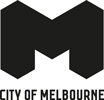 Register of Public RoadsNon-road areas to which requirements of Road Management Plan are appliedAsset NumberName of Public RoadSuburbSegment DescriptionDate Became Public RoadDate Ceased to be Public RoadInspection FrequencyReference to plan or instrument that fixes or varies the boundaries of public roadReference to arrangement for transfer of road management functions1010014Abbotsford StreetWest MelbourneAbbotsford Street between Ireland Street and Spencer Street26 August 200412 Monthly1010015Abbotsford StreetNorth MelbourneAbbotsford Street between Provost Street and Baillie Street26 August 200412 Monthly1010016Abbotsford StreetNorth MelbourneAbbotsford Street between Baillie Street and Arden Street26 August 200412 Monthly1010017Abbotsford StreetWest MelbourneAbbotsford Street between Adderley Street and Ireland Street26 August 200412 Monthly1010018Abbotsford StreetNorth MelbourneAbbotsford Street between O'Shanassy Street and Haines Street26 August 200412 Monthly1010019Abbotsford StreetWest MelbourneAbbotsford Street between Spencer Street and Miller Street26 August 200412 Monthly1010020Abbotsford StreetNorth MelbourneAbbotsford Street between Provost Street and Queensberry Street26 August 200412 Monthly1010021Abbotsford StreetNorth MelbourneAbbotsford Street between Elm Street and Queensberry Street26 August 200412 Monthly1010022Abbotsford StreetNorth MelbourneAbbotsford Street between Arden Street and O'Shanassy Street26 August 200412 Monthly1010023Abbotsford StreetNorth MelbourneAbbotsford Street between Haines Street and Wood Street26 August 200412 Monthly1010024Abbotsford StreetWest MelbourneAbbotsford Street between Miller Street and Victoria Street26 August 200412 Monthly1010025Abbotsford StreetNorth MelbourneAbbotsford Street between Canning Street and Erskine Street26 August 200412 Monthly1010026Abbotsford StreetNorth MelbourneAbbotsford Street between Victoria Street and Elm Street26 August 200412 Monthly1010027Abbotsford StreetNorth MelbourneAbbotsford Street between Wood Street and Canning Street26 August 200412 Monthly1010028Abbotsford StreetNorth MelbourneAbbotsford Street between Erskine Street and Brougham Street26 August 200412 Monthly1010029Abbotsford StreetWest MelbourneAbbotsford Street between Railway Place and Adderley Street26 August 200412 Monthly1012892Abbotsford StreetNorth MelbourneAbbotsford Street between Brougham Street and Flemington Road26 August 200412 Monthly1010030A'Beckett StreetMelbourneA'Beckett Street between Wills Street and William Street26 August 20044 Monthly1010031A'Beckett StreetMelbourneA'Beckett Street between Swanston Street and Elizabeth Street26 August 20044 Monthly1010032A'Beckett StreetMelbourneA'Beckett Street between Elizabeth Street and Queen Street26 August 20044 Monthly1010033A'Beckett StreetMelbourneA'Beckett Street between Wills Street and Queen Street26 August 20044 Monthly1011459ACDC LaneMelbourneACDC Lane from Flinders Lane1 October 20042 MonthlyBeing CL1404 and renamed to ACDC Lane1010034Acland StreetSouth YarraAcland Street between Anderson Street and Walsh Street26 August 200412 Monthly1010035Adams StreetSouth YarraAdams Street between Toorak Road and Bromby Street26 August 200412 Monthly1010036Adderley StreetDocklands, West MelbourneAdderley Street between La Trobe Street and Jeffcott Street26 August 200412 Monthly1010037Adderley StreetWest MelbourneAdderley Street between Roden Street and Hawke Street26 August 200412 Monthly1010038Adderley StreetWest MelbourneAdderley Street between Dudley Street and Rosslyn Street26 August 200412 Monthly1010039Adderley StreetWest MelbourneAdderley Street between Stanley Street and Roden Street26 August 200412 Monthly1010040Adderley StreetWest MelbourneAdderley Street between Rosslyn Street and Stanley Street26 August 200412 Monthly1010041Adderley StreetDocklands, West MelbourneAdderley Street between Batman Street and Dudley Street26 August 200412 Monthly1010042Adderley StreetWest MelbourneAdderley Street between Abbotsford Street and Dryburgh Street26 August 200412 Monthly1010043Adderley StreetDocklands, West MelbourneAdderley Street between Jeffcott Street and Batman Street26 August 200412 Monthly1010044Adderley StreetWest MelbourneAdderley Street between Hawke Street and Abbotsford Street26 August 200412 Monthly1662009Adela LaneDocklandsAdela Lane from Collins Street3 August 201712 MonthlyGazetted date 31/07/20171011432Agnes StreetEast MelbourneAgnes Street between Palmer Street and Wellington Parade South26 August 200412 Monthly1011433Agnes StreetEast MelbourneAgnes Street between Jolimont Street and Palmer Street26 August 200412 Monthly1010509Airlie Bank LaneSouth YarraAirlie Bank Lane between Clowes Street and Walsh Street26 August 200412 Monthly1010045Airlie StreetSouth YarraAirlie Street between Clowes Street and The Righi26 August 200412 Monthly1010046Albermarle StreetKensingtonAlbermarle Street between Chelmsford Street and Hardiman Street26 August 200412 Monthly1010047Albermarle StreetKensingtonAlbermarle Street between Hardiman Street and Macaulay Road26 August 200412 Monthly1010005Albert LaneEast MelbourneAlbert Lane from Albert Street26 August 200412 Monthly1010048Albert StreetEast MelbourneAlbert Street between Simpson Street and Powlett Street26 August 20044 Monthly1010049Albert StreetEast MelbourneAlbert Street between Morrison Place and Lansdowne Street26 August 20044 Monthly1010050Albert StreetEast MelbourneAlbert Street between Nicholson Street and Gisborne Street26 August 20044 Monthly1010051Albert StreetEast MelbourneAlbert Street between Spring Street and Nicholson Street26 August 20044 Monthly1010052Albert StreetEast MelbourneAlbert Street between Gisborne Street and Morrison Place26 August 20044 Monthly1010053Albert StreetEast MelbourneAlbert Street between Hoddle Street and Simpson Street26 August 20044 Monthly1010054Albert StreetEast MelbourneAlbert Street between Lansdowne Street and Eades Street26 August 20044 Monthly1010055Albert StreetEast MelbourneAlbert Street between Clarendon Street and Eades Street26 August 20044 Monthly1010056Albert StreetEast MelbourneAlbert Street between Powlett Street and Clarendon Street26 August 20044 Monthly1010896Albion AlleyMelbourneAlbion Alley from Little Bourke Street26 August 200412 Monthly1010897Alexanders LaneNorth MelbourneAlexanders Lane from High Street26 August 200412 Monthly1010057Alexandra AvenueMelbourneAlexandra Avenue between St Kilda Road and Linlithgow Avenue26 August 200412 Monthly1010058Alexandra AvenueSouth YarraAlexandra Avenue between Punt Road and Walsh Street26 August 20044 Monthly1010059Alexandra AvenueSouth YarraAlexandra Avenue between Anderson Street and Walsh Street26 August 20044 Monthly1010060Alexandra AvenueMelbourneAlexandra Avenue between Swan Street Bridge and Anderson Street26 August 200412 Monthly1012760Alexandra AvenueMelbourneAlexandra Avenue between Boathouse Drive and Swan Street Bridge26 August 200412 Monthly1010898Alfred LaneMelbourneAlfred Lane between Commercial Road and Punt Road26 August 200412 Monthly1011839Alfred PlaceMelbourneAlfred Place between Collins Street and Little Collins Street26 August 20046 Monthly1355074Alfred StreetNorth MelbourneAlfred Street between Melrose Street and Boundary Road7 August 200812 Monthly1355076Alfred StreetNorth MelbourneAlfred Street between Boundary Road and Western Link Road7 August 200812 Monthly1011799Allison LaneWest MelbourneAllison Lane between Victoria Street and Capel Street26 August 200412 Monthly1661737Alma PlaceCarltonAlma Place from Bouverie Street13 July 201712 MonthlyFormer private lane declared as public highway in Govt Gazette on 13 July 20171012019Alsop LaneMelbourneAlsop Lane from Little Lonsdale Street26 August 200412 Monthly1010062Altona StreetKensingtonAltona Street between Ormond Street and Kensington Road26 August 200412 Monthly1010063Altona StreetKensingtonAltona Street between Tennyson Street and Ormond Street26 August 200412 Monthly1010061Altson LaneMelbourneAltson Lane from Little Lonsdale Street26 August 200412 Monthly1010438Amphlett LaneMelbourneAmphlett Lane from Little Bourke Street18 September 201412 MonthlyRefer Victorian Govt Gazette 18 September 2014 Registration of Geographic Names 1750843Anchor LaneDocklandsAnchor Lane from Saint Mangos Lane North3 January 201912 MonthlySet out as Road R2 in PS616049K1011434Anderson LaneNorth MelbourneAnderson Lane from Peel Street26 August 200412 Monthly1010064Anderson StreetMelbourne, South YarraAnderson Street between Clowes Street and St Leonards Court26 August 20046 Monthly1010065Anderson StreetMelbourne, South YarraAnderson Street between Acland Street and Fairlie Court26 August 20046 Monthly1010066Anderson StreetMelbourne, South YarraAnderson Street between Fairlie Court and Clowes Street26 August 20046 Monthly1010067Anderson StreetMelbourne, South YarraAnderson Street between St Leonards Court and Alexandra Avenue26 August 20046 Monthly1010068Anderson StreetMelbourne, South YarraAnderson Street between Domain Road and Acland Street26 August 20046 Monthly1010070Anderson StreetWest MelbourneAnderson Street between Ireland Street and Dynon Road26 August 200412 Monthly1010071Anderson StreetWest MelbourneAnderson Street between Miller Street and Victoria Street26 August 200412 Monthly1011560Anderson WalkKensingtonAnderson Walk between Tankard Street and Wakefield Street26 August 200412 Monthly1010899Andersons LaneNorth MelbourneAndersons Lane between Arden Street and Little Lothian Street North26 August 200412 Monthly1354923Angel LaneMelbourneAngel Lane from Little Bourke Street20 February 200812 MonthlyFirst 2.8m deemed public, balance is Private (see mapbase) (status effective date: 20-Feb-2008)1010579Anthony LaneSouthbankAnthony Lane between Coventry Street and Dorcas Street26 August 200412 Monthly1010072Anthony StreetMelbourneAnthony Street between Franklin Street and A'Beckett Street26 August 200412 Monthly1354925Anthony StreetKensingtonAnthony Street between Bellair Street and McCracken Street7 August 200812 Monthly1011781Anzac AvenueMelbourneAnzac Avenue between St Kilda Road and Birdwood Avenue26 August 200412 Monthly1012020Aplin PlaceCarltonAplin Place from Sutton Place26 August 200412 Monthly1012734Aquitania WayDocklandsAquitania Way between Docklands Drive and Caravel Lane7 August 20086 Monthly1012735Aquitania WayDocklandsAquitania Way between Caravel Lane and Newquay Promenade7 August 20086 Monthly1010073Arcade AlleyArcade Alley from Little Bourke Street30 July 200912 MonthlyGG2009P2109_ G031, DM#5812148Sold for "Emporium Melbourne Development"1011435Arden LaneNorth MelbourneArden Lane between O'Shanassy Street and Arden Street26 August 200412 Monthly1011840Arden StreetNorth MelbourneArden Street between Chetwynd Street and Leveson Street26 August 200412 Monthly1011841Arden StreetNorth MelbourneArden Street between Munster Terrace and Laurens Street26 August 200412 Monthly1011842Arden StreetNorth MelbourneArden Street between Fogarty Street and Langford Street26 August 200412 Monthly1011843Arden StreetNorth MelbourneArden Street between Dryburgh Street and Munster Terrace26 August 200412 Monthly1011844Arden StreetNorth MelbourneArden Street between Abbotsford Street and Lothian Street26 August 200412 Monthly1011845Arden StreetKensington, North MelbourneArden Street between Langford Street and Lloyd Street26 August 200412 Monthly1011846Arden StreetKensingtonArden Street between Southey Street and Tennyson Street26 August 200412 Monthly1011847Arden StreetKensingtonArden Street between Bellair Street and Southey Street26 August 200412 Monthly1011848Arden StreetNorth MelbourneArden Street between Laurens Street and Fogarty Street26 August 200412 Monthly1011849Arden StreetNorth MelbourneArden Street between Leveson Street and Errol Street26 August 200412 Monthly1011850Arden StreetKensingtonArden Street between Lloyd Street and Elizabeth Street26 August 200412 Monthly1011851Arden StreetNorth MelbourneArden Street between Lothian Street and Dryburgh Street26 August 200412 Monthly1011852Arden StreetNorth MelbourneArden Street between Errol Street and Curzon Street26 August 200412 Monthly1011853Arden StreetKensingtonArden Street between Elizabeth Street and Bellair Street26 August 200412 Monthly1011854Arden StreetNorth MelbourneArden Street between Curzon Street and Abbotsford Street26 August 200412 Monthly1010074Argyle Place EastCarltonArgyle Place East from Lygon Street26 August 200412 Monthly1010075Argyle Place NorthCarltonArgyle Place North between Lygon Street and Cardigan Street26 August 20046 Monthly1010076Argyle Place SouthCarltonArgyle Place South between Lygon Street and Cardigan Street26 August 20046 Monthly1010069Armadale StreetMelbourneArmadale Street from St Kilda Road26 August 200412 Monthly1010077Arnold StreetMelbourne, South YarraArnold Street between Toorak Road and Bromby Street12 Monthly1010900Astor PlaceCarltonAstor Place from Lygon Street26 August 200412 Monthly1011782Atkin StreetNorth MelbourneAtkin Street between Queensberry Street and Curzon Street26 August 200412 Monthly1012881Auckland LaneParkvilleAuckland Lane from Cade Way26 September 200612 Monthly1477290Augusta AvenueDocklandsAugusta Avenue between Pearl River Road and Wattle Road18 May 20116 Monthly1012767Aurora LaneDocklandsAurora Lane between Bourke Street and Collins Street7 August 20086 Monthly1012845Aurora LaneDocklandsAurora Lane between Collins Street and Wurundjeri Way7 August 20086 Monthly1012080Austin PlaceCarltonAustin Place from Carlton Street26 August 200412 Monthly1748512Austin PlaceWest MelbourneAustin Place from Curzon Street26 March 201812 MonthlyBy delegation pursuant to S17(3) Road Management Act 2004, Under Delegation by Manager Engineering Services1010078Austral LaneMelbourneAustral Lane from Little Collins Street16 December 199712 MonthlyFirst 48.5 meters public1010901Austral PlaceCarltonAustral Place between Leicester Street and Berkeley Street26 August 200412 Monthly1513531Australian WharfDocklandsAustralian Wharf between Webb Bridge and Collins Landing4 MonthlyDM#5664316 (Lease/Reserve)1010083Avis LaneNorth MelbourneAvis Lane from Chapman Street26 August 200412 Monthly1011682Ayrshire Hotel LaneNorth MelbourneAyrshire Hotel Lane from Gardiner Street26 August 200412 Monthly1011855Baillie StreetNorth MelbourneBaillie Street between Curzon Street and Abbotsford Street26 August 200412 Monthly1012079Bake House LaneCarltonBake House Lane from Canning Street26 August 200412 Monthly1011436Balcombe PlaceMelbourneBalcombe Place from Little Collins Street26 August 200412 Monthly1011633Ballantyne StreetSouthbankBallantyne Street between Clarendon Street and City Road26 August 200412 Monthly1010532Balmer StreetKensingtonBalmer Street between Fairbairn Drive and Hobsons Road26 August 200412 Monthly1010653Balston StreetSouthbankBalston Street between Kavanagh Street and Southern Link Road26 August 200412 Monthly1010654Balston StreetSouthbankBalston Street between City Road and Kavanagh Street26 August 200412 Monthly1011683Banbridge PlaceCarltonBanbridge Place from Bouverie Street26 August 200412 Monthly1011437Bangalore StreetKensingtonBangalore Street between Epsom Road and Cairncross Lane26 August 200412 Monthly1011438Bank PlaceMelbourneBank Place between Collins Street and Little Collins Street26 August 20042 Monthly1010084Baptist PlaceMelbourneBaptist Place from Little Collins Street26 August 200412 Monthly1012886Barak StreetParkvilleBarak Street between Cade Way and Strickland Road12 July 200612 Monthly1010085Barkly PlaceCarltonBarkly Place from Bouverie Street26 August 200412 Monthly1010086Barkly StreetCarltonBarkly Street between Canning Street and Rathdowne Street26 August 20046 Monthly1010087Barkly StreetCarltonBarkly Street between Nicholson Street and Canning Street26 August 20046 Monthly1354926Barnett StreetKensingtonBarnett Street between Parsons Street and Smith Street7 August 200812 Monthly1354928Barnett StreetKensingtonBarnett Street between Smith Street and Robertson Street7 August 200812 Monthly1354930Barnett StreetKensingtonBarnett Street between Robertson Street and Macaulay Road7 August 200812 Monthly1010088Barrett StreetKensingtonBarrett Street between Chelmsford Street and Fink Street26 August 200412 Monthly1010089Barrett StreetKensingtonBarrett Street between Fink Street and Bruce Street26 August 200412 Monthly1436982Barring MewsDocklandsBarring Mews between Lorimer Street and South Wharf Drive13 April 201012 Monthly1010090Barrup StreetCarltonBarrup Street between Owen Street and Murchison Street26 August 200412 Monthly1011439Barry LaneMelbourneBarry Lane between Lonsdale Street and Little Bourke Street26 August 200412 Monthly1011856Barry StreetCarltonBarry Street between Leicester Street and Pelham Street26 August 200412 Monthly1011857Barry StreetCarltonBarry Street between Pelham Street and Grattan Street26 August 20046 Monthly1011564Barwise StreetNorth MelbourneBarwise Street from Laurens Street26 August 200412 Monthly1641057Bass LaneDocklandsBass Lane between South Wharf Drive and Catalina Place3 October 201612 Monthly1010737Bateman RoadKensingtonBateman Road between The Crescent and Fairbairn Drive26 August 200412 Monthly1010738Bateman RoadKensingtonBateman Road between Fairbairn Drive and Hobsons Road26 August 200412 Monthly1010091Batman AvenueMelbourneBatman Avenue between Olympic Boulevard and Southern Link Road13 January 19984 Monthly1012747Batman AvenueMelbourneBatman Avenue between Batman Avenue Bridge and Melbourne Park Tramway13 January 19984 Monthly1012748Batman AvenueMelbourneBatman Avenue between Melbourne Park Tramway and Olympic Boulevard13 January 19984 Monthly1012070Batman Avenue BridgeMelbourneBatman Avenue Bridge between Flinders Street and Batman Avenue4 Monthly1010092Batman StreetWest MelbourneBatman Street between Adderley Street and Spencer Street26 August 200412 Monthly1010093Batman StreetWest MelbourneBatman Street between Spencer Street and King Street26 August 200412 Monthly1010397Batmans Hill DriveDocklandsBatmans Hill Drive between Wurundjeri Way and Collins Street7 August 20086 Monthly1012750Batmans Hill DriveDocklandsBatmans Hill Drive between Bourke Street and Collins Street7 August 20086 Monthly1477291Baudin LaneDocklandsBaudin Lane between Pearl River Road and Wattle Road18 May 20116 Monthly1011587Baulderstone WalkKensingtonBaulderstone Walk between Newman Street and Sambell Street26 August 200412 Monthly1011588Baulderstone WalkKensingtonBaulderstone Walk between Sambell Street and Leicester Mews26 August 200412 Monthly1010094Bayles StreetParkvilleBayles Street between Park Drive and Gatehouse Street26 August 200412 Monthly1010095Bayles StreetParkvilleBayles Street between Fitzgibbon Street and Park Drive26 August 200412 Monthly1010096Bayles StreetParkvilleBayles Street between Royal Parade and Fitzgibbon Street26 August 200412 Monthly1010097Bayswater RoadKensingtonBayswater Road between Belmont Road and Westbourne Road26 August 200412 Monthly1012755Bayswater RoadKensingtonBayswater Road between Epsom Road and Belmont Road26 August 200412 Monthly1010098Beaney LaneMelbourneBeaney Lane from Russell Street26 August 200412 Monthly1012073Beard PlaceCarltonBeard Place from Lygon Street26 August 200412 Monthly1010902Beatons LaneNorth MelbourneBeatons Lane between Provost Street and Baillie Street26 August 200412 Monthly1011440Bedford PlaceNorth MelbourneBedford Place between Flemington Road and Bedford Street26 August 200412 Monthly1011858Bedford StreetNorth MelbourneBedford Street between Courtney Street and Peel Street26 August 200412 Monthly1010099Bell PlaceMelbourneBell Place from MacKenzie Street26 August 200412 Monthly1011485Bella LaneCarltonBella Lane from Grattan Street5 April 201112 MonthlyFormer CL13601010100Bellair StreetKensingtonBellair Street between Tennyson Street and Arden Street26 August 200412 Monthly1010101Bellair StreetKensingtonBellair Street between Wolseley Parade and Ormond Street26 August 200412 Monthly1010102Bellair StreetKensingtonBellair Street between Macaulay Road and Wolseley Parade26 August 200412 Monthly1010103Bellair StreetKensingtonBellair Street between Ormond Street and Tennyson Street26 August 200412 Monthly1354931Bellair StreetKensingtonBellair Street between Macaulay Road and Wight Street7 August 200812 Monthly1354933Bellair StreetKensingtonBellair Street between Wight Street and McMeikan Street7 August 200812 Monthly1354935Bellair StreetKensingtonBellair Street between McMeikan Street and Coote Street7 August 200812 Monthly1354937Bellair StreetKensingtonBellair Street between Coote Street and Anthony Street7 August 200812 Monthly1354939Bellair StreetKensingtonBellair Street between Anthony Street and Racecourse Road7 August 200812 Monthly1012068Belle Vue PlaceCarltonBelle Vue Place from Canning Street26 August 200412 Monthly1010104Belman PlaceMelbourneBelman Place from Russell Street26 August 200412 Monthly1010105Belmont RoadKensingtonBelmont Road between Westbourne Road and Bayswater Road26 August 200412 Monthly1354940Bendall StreetKensingtonBendall Street between Epsom Road and Bluestone Street7 August 200812 Monthly1010106Bendigo StreetNorth MelbourneBendigo Street between Leveson Street and Errol Street26 August 200412 Monthly1010107Benjamin LaneMelbourneBenjamin Lane from Bourke Street26 August 200412 Monthly1010108Benjamin StreetParkvilleBenjamin Street between Story Street and Morrah Street26 August 200412 Monthly1010109Bennetts LaneMelbourneBennetts Lane from Little Lonsdale Street26 August 200412 Monthly1010110Benson LaneBenson Lane from Exhibition Street11 July 201312 MonthlyGG2013P1578_G28, DM#8066521Nauru House property redevelopment1010111Bent StreetKensingtonBent Street between Chelmsford Street and Hardiman Street26 August 200412 Monthly1010112Bent StreetKensingtonBent Street between Hardiman Street and Macaulay Road26 August 200412 Monthly1010113Berkeley StreetCarlton, MelbourneBerkeley Street between Queensberry Street and Pelham Street26 August 200412 Monthly1010114Berkeley StreetCarlton, MelbourneBerkeley Street between Pelham Street and Grattan Street26 August 200412 Monthly1010115Berkeley StreetCarlton, MelbourneBerkeley Street between Leicester Street and Queensberry Street26 August 200412 Monthly1010510Bernardi LaneCarltonBernardi Lane from Rathdowne Street26 August 200412 Monthly1011441Berry StreetEast MelbourneBerry Street between Wellington Parade South and Vale Street South26 August 200412 Monthly1748498Bickford LaneNorth MelbourneBickford Lane from Chapman Street26 March 201812 MonthlyBy delegation pursuant to S17(3) Road Management Act 2004, Under Delegation by Manager Engineering Services1011642Bionic Ear LaneEast MelbourneBionic Ear Lane between Morrison Place and Lansdowne Street26 August 200412 Monthly1010006Birch LaneKensingtonBirch Lane between Neale Street and Graham Street26 August 200412 Monthly1011859Birdwood AvenueMelbourneBirdwood Avenue between Dallas Brooks Drive and Anzac Avenue26 August 200412 Monthly1011860Birdwood AvenueMelbourneBirdwood Avenue between Dallas Brooks Drive and Domain Road26 August 200412 Monthly1010116Blackwood StreetNorth MelbourneBlackwood Street between Flemington Road and Courtney Street26 August 200412 Monthly1011861Blair PlaceNorth MelbourneBlair Place between Chetwynd Street and Leveson Street26 August 200412 MonthlyThat part at the rear of 436-450 Victoria Street added to Road Register under Delegation by Manager Engineering Services as a Road reasonably required for general public use pursuant to S17(3) Road Management Act 2004 on 26/3/20181010683Blakeney PlaceSouthbankBlakeney Place from Clarendon Street26 August 200412 Monthly1659710Blender LaneMelbourneBlender Lane from Franklin Street22 June 20172 Monthly1010903Bligh PlaceMelbourneBligh Place from Flinders Lane26 August 200412 Monthly1010117Block PlaceMelbourneBlock Place from Little Collins Street26 August 20042 Monthly1354942Bluestone StreetKensingtonBluestone Street between Smithfield Road and Bendall Street7 August 200812 Monthly1354943Bluestone StreetKensingtonBluestone Street between Bendall Street and Weighbridge Lane7 August 200812 Monthly1012713Boathouse DriveMelbourneBoathouse Drive between St Kilda Road and Alexandra Avenue26 August 200412 Monthly1010118Bond StreetMelbourneBond Street between Flinders Street and Flinders Lane26 August 200412 Monthly1011571Boneshaker PlaceCarltonBoneshaker Place from Neill Street26 August 200412 Monthly1012768Boughton PlaceWest MelbourneBoughton Place from Jeffcott Street26 August 200412 Monthly1362397Boundary LaneNorth MelbourneBoundary Lane from Boundary Road27 August 200912 Monthly1010119Boundary RoadNorth MelbourneBoundary Road between Straker Street and Steel Street26 August 20044 Monthly1010120Boundary RoadNorth MelbourneBoundary Road between Steel Street and Macaulay Road26 August 20044 Monthly1010121Boundary RoadNorth MelbourneBoundary Road between Gracie Street and Straker Street26 August 20044 Monthly1355077Boundary RoadNorth MelbourneBoundary Road between Macaulay Road and Mark Street26 August 20044 Monthly1355079Boundary RoadNorth MelbourneBoundary Road between Mark Street and Sutton Street26 August 20044 Monthly1355081Boundary RoadNorth MelbourneBoundary Road between Sutton Street and Alfred Street26 August 20044 Monthly1355082Boundary RoadNorth MelbourneBoundary Road between Alfred Street and Racecourse Road26 August 20044 Monthly1355084Boundary RoadNorth MelbourneBoundary Road between Racecourse Road and Flemington Road26 August 20044 Monthly1012048Boundary StreetDocklands, Port MelbourneBoundary Street between Rogers Street and Westgate Freeway26 August 200412 Monthly1010122Bourke StreetDocklandsBourke Street between Wurundjeri Way and Harbour Esplanade7 August 20084 MonthlySee Road R12, PS545345Y (stage 14) on 14 May 2012.  Segment 23293 increased in area 10 Sept 2015. Known as Bourke Street between Cumberland Street and Collins Street - refer stages 20 & 23 of PS545345Y.1010123Bourke StreetMelbourneBourke Street between Queen Street and William Street26 August 20044 Monthly1010124Bourke StreetMelbourneBourke Street between King Street and Spencer Street26 August 20044 Monthly1010125Bourke StreetMelbourneBourke Street between Swanston Street and Elizabeth Street26 August 20042 Monthly1010126Bourke StreetMelbourneBourke Street between William Street and King Street26 August 20044 Monthly1010127Bourke StreetMelbourneBourke Street between Exhibition Street and Russell Street26 August 20044 Monthly1010128Bourke StreetMelbourneBourke Street between Elizabeth Street and Queen Street26 August 20044 Monthly1010129Bourke StreetMelbourneBourke Street between Russell Street and Swanston Street26 August 20042 Monthly1010130Bourke StreetMelbourneBourke Street between Spring Street and Exhibition Street26 August 20044 Monthly1012749Bourke StreetDocklandsBourke Street between Harbour Esplanade and Enterprize Way7 August 20084 Monthly1012859Bourke StreetDocklandsBourke Street between Enterprize Way and Cumberland Street7 August 20084 Monthly1513522Bourke StreetDocklandsBourke Street between Cumberland Street and Collins Street7 August 20084 Monthly1607063Bourke Street Pedestrian BridgeDocklandsBourke Street Pedestrian Bridge from Southern Cross Station Walkway4 Monthly1661738Bouverie PlaceCarltonBouverie Place from Bouverie Street13 July 201712 Monthly1010131Bouverie StreetCarltonBouverie Street between Lincoln Square South and Pelham Street26 August 20044 Monthly1010132Bouverie StreetCarltonBouverie Street between Lincoln Square North and Grattan Street26 August 20044 Monthly1010133Bouverie StreetCarltonBouverie Street between Queensberry Street and Lincoln Square South26 August 20044 Monthly1010135Bouverie StreetCarltonBouverie Street between Pelham Street and Lincoln Square North26 August 20044 Monthly1010136Bouverie StreetCarltonBouverie Street between Victoria Street and Queensberry Street26 August 20044 Monthly1010137Bowen CrescentCarlton NorthBowen Crescent between Garton Street and Park Street26 August 200412 Monthly1378252Brabham LaneMelbourneBrabham Lane from Ridgway Place18 February 201012 Monthly1354944Bradfield LaneKensingtonBradfield Lane between Bluestone Street and Serong Street7 August 200812 Monthly1010551Brahe PlaceEast MelbourneBrahe Place from George Street26 August 200412 Monthly1012772Brens DriveParkvilleBrens Drive from Elliott Avenue26 August 200412 Monthly1012841Brentani WayDocklandsBrentani Way between Village Street and Georgiana Street6 November 200312 Monthly1355137Bridges LaneKensingtonBridges Lane between McConnell Street and Bellair Street7 August 200812 MonthlyFormer CL02041010138Brien LaneMelbourneBrien Lane between Bourke Street and Little Bourke Street26 August 200412 Monthly1011837Bright StreetBright Street between City Road and Cook Street19 January 20126 MonthlyGG2012P85-88 G003 Discontinued DM#6982623 became reserve with Council as CoM DM #16049954convert  former Government Road to Reserve 1010139Brights PlaceMelbourneBrights Place from Little Lonsdale Street26 August 200412 Monthly1011684Brightside PlaceNorth MelbourneBrightside Place from Wreckyn Street26 August 200412 Monthly1011862Briscoe LaneMelbourneBriscoe Lane from Little Collins Street26 August 200412 Monthly1010140Bromby StreetMelbourne, South YarraBromby Street between Arnold Street and St Kilda Road26 August 200412 Monthly1010141Bromby StreetMelbourne, South YarraBromby Street between Adams Street and Arnold Street26 August 200412 Monthly1010142Bromby StreetMelbourne, South YarraBromby Street between Domain Street and Adams Street26 August 200412 Monthly1012778Brompton PlaceCarltonBrompton Place from Queensberry Street26 August 200412 Monthly1010143Brougham StreetNorth MelbourneBrougham Street between Dryburgh Street and Melrose Street26 August 200412 Monthly1010144Brougham StreetNorth MelbourneBrougham Street between Abbotsford Street and Dryburgh Street26 August 200412 Monthly1011609Brown AlleyMelbourneBrown Alley between Little Bourke Street and Lonsdale Street17 December 199712 Monthly1011685Browns LaneNorth MelbourneBrowns Lane between Chetwynd Street and Warwick Street26 August 200412 Monthly1010146Bruce StreetKensingtonBruce Street between Barrett Street and Lloyd Street26 August 200412 Monthly1010147Bruce StreetKensingtonBruce Street between Elizabeth Street and Barrett Street26 August 200412 Monthly1010145Brunton AvenueEast Melbourne, MelbourneBrunton Avenue between Punt Road and Jolimont Road4 Monthly1011481Buchan LaneEast MelbourneBuchan Lane between Albert Street and Grey Street26 August 200412 Monthly1642930Buckley WalkDocklandsBuckley Walk from Bourke Street15 November 201612 Monthly1011443Bullens LaneMelbourneBullens Lane between Russell Street and Little Bourke Street26 August 200412 Monthly1355085Buncle StreetNorth MelbourneBuncle Street between Macaulay Road and Caytre Crescent7 August 200812 Monthly1355087Buncle StreetNorth MelbourneBuncle Street between Caytre Crescent and Mark Street7 August 200812 Monthly1355089Buncle StreetNorth MelbourneBuncle Street between Mark Street and Sutton Street7 August 200812 Monthly1355090Buncle StreetNorth MelbourneBuncle Street between Alfred Street and Flemington Road7 August 200812 Monthly1011808Buncles PlaceNorth MelbourneBuncles Place from Vale Street26 August 200412 Monthly1012877Bunjil WayParkvilleBunjil Way between Parkville Avenue and Cade Way26 September 200612 Monthly1011595Bunny LaneSouth YarraBunny Lane between Park Lane and Spring Gardens Street26 August 200412 MonthlyBeing CL15711012049Burchett LaneEast MelbourneBurchett Lane from Hotham Street26 August 200412 MonthlyThat part at the rear of 20-22 George Street (which is bitumen) added to Road Register under Delegation by Manager Engineering Services as a Road reasonably required for general public use pursuant to S17(3) Road Management Act 2004 on 26/3/2018.1012075Butler LaneParkvilleButler Lane between Fitzgibbon Street and Wimble Street26 August 200412 Monthly1011444Byron StreetNorth MelbourneByron Street between Chetwynd Street and Leveson Street26 August 200412 Monthly1011445Byron StreetNorth MelbourneByron Street between Leveson Street and Errol Street26 August 200412 Monthly1012878Cade WayParkvilleCade Way between Garrard Street and Garrard Street26 September 200612 Monthly1010746Cairncross LaneKensingtonCairncross Lane between Kensington Road and Bangalore Street6 January 200512 MonthlyBeing part of C.L.5341010710Cakebread MewsKensingtonCakebread Mews between Stockmans Way and Gatehouse Drive26 August 200412 Monthly1011783Caledonian LaneMelbourneCaledonian Lane between Lonsdale Street and Little Bourke Street26 August 20042 Monthly1010904Callahans LaneNorth MelbourneCallahans Lane from O'Shanassy Street26 August 200412 Monthly1354945Calwell StreetKensingtonCalwell Street between Youlden Street and Deveney Street7 August 200812 Monthly1354947Calwell StreetKensingtonCalwell Street between Deveney Street and Racecourse Road7 August 200812 Monthly1010148Canada LaneCarltonCanada Lane between Cardigan Street and Swanston Street26 August 200412 Monthly1436983Canal MewsDocklandsCanal Mews between Lorimer Street and South Wharf Drive6 May 201012 Monthly1010598Canning LaneNorth MelbourneCanning Lane from Canning Street26 August 200412 Monthly1010149Canning StreetNorth MelbourneCanning Street between Vaughan Terrace and Macaulay Road26 August 200412 Monthly1010150Canning StreetNorth MelbourneCanning Street between Dryburgh Street and Shiel Street26 August 200412 Monthly1010151Canning StreetNorth MelbourneCanning Street between Shiel Street and Vaughan Terrace26 August 200412 Monthly1010152Canning StreetNorth MelbourneCanning Street between Abbotsford Street and Dryburgh Street26 August 200412 Monthly1010153Canning StreetCarltonCanning Street between Pitt Street and Kay Street26 August 200412 Monthly1010154Canning StreetCarltonCanning Street between Kay Street and Neill Street26 August 200412 Monthly1010155Canning StreetCarltonCanning Street between Owen Street and Murchison Street26 August 200412 Monthly1010156Canning StreetCarltonCanning Street between Neill Street and Princes Street26 August 200412 Monthly1010157Canning StreetCarltonCanning Street between Elgin Street and Palmerston Street26 August 200412 Monthly1010158Canning StreetCarltonCanning Street between Carlton Street and Owen Street26 August 200412 Monthly1010159Canning StreetCarltonCanning Street between Murchison Street and Faraday Street26 August 200412 Monthly1010160Canning StreetCarltonCanning Street between Faraday Street and Elgin Street26 August 200412 Monthly1010944Canning StreetCarltonCanning Street between Palmerston Street and Pitt Street26 August 200412 Monthly1011446Capel PlaceNorth MelbourneCapel Place from Capel Street26 August 200412 Monthly1010161Capel StreetNorth MelbourneCapel Street between Courtney Street and Bedford Street26 August 200412 Monthly1010162Capel StreetNorth MelbourneCapel Street between Victoria Street and Queensberry Street26 August 200412 Monthly1010163Capel StreetWest MelbourneCapel Street between William Street and Victoria Street26 August 200412 Monthly1010164Capel StreetNorth MelbourneCapel Street between Queensberry Street and Courtney Street26 August 200412 Monthly1012729Caravel LaneDocklandsCaravel Lane between Rakaia Way and Aquitania Way7 August 20086 Monthly1012801Caravel LaneDocklandsCaravel Lane between Rakaia Way and Dopel Way7 August 20086 Monthly1012873Cardiff LaneParkvilleCardiff Lane between Oak Street and Parkville Avenue20 February 201412 Monthly1010165Cardigan StreetCarltonCardigan Street between Argyle Place South and Pelham Street26 August 20044 Monthly1010166Cardigan StreetCarltonCardigan Street between Elgin Street and Keppel Street26 August 20046 Monthly1010167Cardigan StreetCarltonCardigan Street between Argyle Place North and Grattan Street26 August 20044 Monthly1010168Cardigan StreetCarltonCardigan Street between Keppel Street and Lytton Street26 August 20046 Monthly1010169Cardigan StreetCarltonCardigan Street between Victoria Street and Queensberry Street26 August 20044 Monthly1010170Cardigan StreetCarltonCardigan Street between Grattan Street and Faraday Street26 August 20044 Monthly1010171Cardigan StreetCarltonCardigan Street between Faraday Street and Elgin Street26 August 20044 Monthly1010172Cardigan StreetCarltonCardigan Street between Queensberry Street and Argyle Place South26 August 20044 Monthly1010173Cardigan StreetCarltonCardigan Street between Pelham Street and Argyle Place North26 August 20044 Monthly1012130Cardigan StreetCarltonIntersection of Cardigan Street and Pelham Street26 August 20044 Monthly1012670Cardigan StreetCarltonIntersection of Cardigan Street and Argyle Place North26 August 20044 Monthly1010174Cardigan TerraceCarltonCardigan Terrace between Victoria Street and Swanston Street2 January 199812 MonthlyFirst 40.6m to step in alignment is CL1143. Remainder declared Public Highway G.G.22/5/2008 P.10781012808Cargo LaneDocklandsCargo Lane from Lorimer Street7 August 20086 Monthly1011447Carlow PlaceCarltonCarlow Place between Rathdowne Street and Faraday Street26 August 200412 Monthly1011686Carlton PlaceCarltonCarlton Place from Swanston Street to Bouverie Street26 August 200412 MonthlyTP971544B, DM1614547520831 & 20832 Collapsed into 208301010175Carlton StreetCarltonCarlton Street between Canning Street and Rathdowne Street26 August 200412 Monthly1010176Carlton StreetCarltonCarlton Street between Nicholson Street and Canning Street26 August 200412 Monthly1012876Carrangall PlaceParkvilleCarrangall Place between Parkville Avenue and Garrard Street26 September 200612 Monthly1010177Carroll StreetNorth MelbourneCarroll Street between Canning Street and Erskine Street26 August 200412 Monthly1010178Carrolls LaneNorth MelbourneCarrolls Lane between Canning Street and Erskine Street26 August 200412 Monthly1010179Carrs LaneNorth MelbourneCarrs Lane between Canning Street and Erskine Street26 August 200412 Monthly1010180Carson PlaceMelbourneCarson Place from Little Collins Street26 August 200412 Monthly1012067Casamento PlaceCarltonCasamento Place from Elgin Street26 August 200412 Monthly1641059Catalina PlaceDocklandsCatalina Place between Bass Lane and Straitsman Lane18 October 201612 Monthly1729826Catalina PlaceDocklandsCatalina Place between Straitsman Lane and Vessel Lane18 October 201612 Monthly1011448Cathay LaneNorth MelbourneCathay Lane from Cobden Street26 August 200412 Monthly1010181Cathedral PlaceEast MelbourneCathedral Place between Lansdowne Street and Gisborne Street26 August 20046 Monthly1010674Catherine StreetSouthbankCatherine Street between Moray Street and Clarke Street26 August 200412 Monthly1355091Caytre CrescentNorth MelbourneCaytre Crescent between Buncle Street and Pampas Street7 August 200812 Monthly1010741Cecil StreetSouthbankCecil Street between Whiteman Street and Haig Street26 August 200412 Monthly1011784Celestial AvenueMelbourneCelestial Avenue from Little Bourke Street26 August 200412 Monthly1010182Cemetery Road EastCarlton, Carlton NorthCemetery Road East between College Crescent and Lygon Street4 Monthly1010183Cemetery Road WestCarlton North, ParkvilleCemetery Road West between Royal Parade and College Crescent4 Monthly1010184Centre PlaceMelbourneCentre Place from Flinders Lane26 August 20042 Monthly1010503Challis LaneCarltonChallis Lane from Waterloo Street19 November 201512 Monthly1010905Chapman LaneNorth MelbourneChapman Lane from Chapman Street26 August 200412 Monthly1011863Chapman StreetNorth MelbourneChapman Street between Errol Street and Harker Street26 August 200412 Monthly1011864Chapman StreetNorth MelbourneChapman Street between Murphy Street and Errol Street26 August 200412 Monthly1011865Chapman StreetNorth MelbourneChapman Street between Harker Street and Abbotsford Street26 August 200412 Monthly1012753Charles Grimes BridgeDocklandsCharles Grimes Bridge between Wurundjeri Way and Montague Street15 January 19984 MonthlyRoad surface over Charles Grimes Bridge as  Council was appointed as Committee of Management1010185Charles StreetCarltonCharles Street from Kay Street26 August 200412 Monthly1011450Charles StreetEast MelbourneCharles Street between Palmer Street and Wellington Parade South26 August 200412 Monthly1011451Charles StreetEast MelbourneCharles Street between Jolimont Street and Palmer Street26 August 200412 Monthly1010186Chelmsford StreetKensingtonChelmsford Street between Eastwood Street and Elizabeth Street26 August 200412 Monthly1010187Chelmsford StreetKensingtonChelmsford Street between Albermarle Street and Elizabeth Street26 August 200412 Monthly1010188Chelmsford StreetKensingtonChelmsford Street between Barrett Street and Bent Street26 August 200412 Monthly1010189Chelmsford StreetKensingtonChelmsford Street between Albermarle Street and Barrett Street26 August 200412 Monthly1011452Chester LaneMelbourneChester Lane from Flinders Lane26 August 200412 Monthly1010190Chetwynd StreetNorth MelbourneChetwynd Street between Victoria Street and Queensberry Street26 August 200412 Monthly1010191Chetwynd StreetWest MelbourneChetwynd Street between Stanley Street and Victoria Street26 August 200412 Monthly1010192Chetwynd StreetWest MelbourneChetwynd Street between Rosslyn Street and Stanley Street26 August 200412 Monthly1010193Chetwynd StreetNorth MelbourneChetwynd Street between Queensberry Street and Courtney Street26 August 200412 Monthly1011866Childers StreetKensingtonChilders Street between Ormond Street and Kensington Road26 August 200412 Monthly1011867Childers StreetKensingtonChilders Street between Tennyson Street and Ormond Street26 August 200412 Monthly1011617Chinnock LaneKensingtonChinnock Lane between Graham Street and Neale Street26 August 200412 Monthly1010194Chisholm PlaceMelbourneChisholm Place from Little Lonsdale Street26 August 200412 Monthly1012069Chummie PlaceCarltonChummie Place from Argyle Place North26 August 200412 Monthly1010196Church LaneMelbourneChurch Lane between Little Collins Street and Collins Street26 August 200412 Monthly1010195Church StreetParkvilleChurch Street between Flemington Road and Manningham Street12 Monthly1011453Church StreetMelbourneChurch Street between Bourke Street and Little Collins Street6 Monthly1011454Church StreetCarltonChurch Street between Bouverie Street and Leicester Street12 Monthly1011455Church StreetCarltonChurch Street between Swanston Street and Bouverie Street12 Monthly1010468Citadel PlaceCarltonCitadel Place from Rathdowne Street26 August 200412 Monthly1010645City RoadSouthbankCity Road between Southbank Boulevard and Power Street26 August 20044 Monthly1010646City RoadSouthbankCity Road between Southgate Avenue and Sturt Street26 August 20044 Monthly1010647City RoadSouthbankCity Road between Westgate Freeway and Clarendon Street26 August 20044 Monthly1010648City RoadSouthbankCity Road between Clarke Street and Clarendon Street26 August 20044 Monthly1010649City RoadSouthbankCity Road between Kings Way and Clarke Street26 August 20044 Monthly1010650City RoadSouthbankCity Road between Balston Street and Kings Way26 August 20044 Monthly1010651City RoadSouthbankCity Road between Power Street and Balston Street26 August 20044 Monthly1010652City RoadSouthbankCity Road between Southgate Avenue and Southbank Boulevard26 August 20044 Monthly1010573Cl0003East MelbourneCl0003 from Hoddle Street26 August 200412 Monthly1012740Cl0034MelbourneCl0034 from Hardware Street26 August 200412 Monthly1010004Cl0053West MelbourneCl0053 from Cl118126 August 200412 Monthly1010568Cl0054Cl0054 from Sutherland Street10 October 200212 MonthlyGG2002P2718 G041 DM#6508392 Declared a public highway and merged with PH8024 now St Bishoy LaneMerged with Seg ID 227751503556CL0111MelbourneCL0111 from Literature Lane26 August 200412 Monthly1011590Cl0112MelbourneCl0112 from Little La Trobe Street26 August 200412 Monthly1355142CL0120KensingtonCL0120 between Wight Street and McMeikan Street7 August 200812 Monthly1355143CL0120KensingtonCL0120 between McMeikan Street and Coote Street7 August 200812 Monthly1355144CL0120KensingtonCL0120 between Coote Street and Anthony Street7 August 200812 Monthly1355141CL0121KensingtonCL0121 between McMeikan Street and New Street7 August 200812 Monthly1355145CL0121KensingtonCL0121 between McMeikan Street and Coote Street7 August 200812 Monthly1355146CL0121KensingtonCL0121 between Coote Street and Anthony Street7 August 200812 Monthly1355122CL0122KensingtonCL0122 from Nottingham Street7 August 200812 Monthly1355139CL0123 (1)KensingtonCL0123 (1) from New Street7 August 200812 Monthly1355140CL0123 (2)KensingtonCL0123 (2) between Wight Street and New Street7 August 200812 Monthly1355157CL0131KensingtonCL0131 from Barnett Street7 August 200812 Monthly1355131CL0136KensingtonCL0136 from Mulgrave Street7 August 200812 Monthly1355132CL0138KensingtonCL0138 between Smith Street and Mulgrave Street7 August 200812 Monthly1355129CL0143KensingtonCL0143 from Mulgrave Street7 August 200812 Monthly1010606Cl0144KensingtonCl0144 from Derby Street26 August 200412 Monthly1355121CL0145KensingtonCL0145 from Parsons Street7 August 200812 Monthly1010607Cl0146KensingtonCl0146 from Southey Street26 August 200412 Monthly1011607Cl0154KensingtonCl0154 from Durham Street27 August 200412 Monthly1355159CL0156 (2)KensingtonCL0156 (2) between Thompson Street and Stubbs Street7 August 200812 Monthly1355162CL0156 (3)KensingtonCL0156 (3) between Thompson Street and Stubbs Street7 August 200812 Monthly1011606Cl0158KensingtonCl0158 from Lloyd Street26 August 200412 Monthly1355153CL0159KensingtonCL0159 between Macaulay Road and Robertson Street7 August 200812 Monthly1011800Cl0160KensingtonCl0160 from Arden Street26 August 200412 Monthly1355151CL0165KensingtonCL0165 between Market Street and Danks Lane7 August 200812 Monthly1355154CL0167KensingtonCL0167 between Robertson Street and Barnett Street7 August 200812 Monthly1355130CL0168KensingtonCL0168 from Mulgrave Street7 August 200812 Monthly1010603Cl0177KensingtonCl0177 from Barrett Street26 August 200412 Monthly1011634Cl0178KensingtonCl0178 from Elizabeth Street26 August 200412 Monthly1010605Cl0179KensingtonCl0179 from Derby Street26 August 200412 MonthlyIncludes that part at the rear of 39 Henry Street which was added to Road Register under Delegation by Manager Engineering Services as a Road reasonably required for general public use pursuant to S17(3) Road Management Act 20041010604Cl0180KensingtonCl0180 from Hampden Road26 August 200412 Monthly1355123CL0185KensingtonCL0185 between Nottingham Street and Collett Street7 August 200812 Monthly1355124CL0186KensingtonCL0186 between Collett Street and Lambeth Street7 August 200812 Monthly1355147CL0194KensingtonCL0194 between Gordon Crescent and McCracken Street7 August 200812 Monthly1355148CL0195KensingtonCL0195 from Gordon Crescent7 August 200812 Monthly1355134CL0196KensingtonCL0196 between Eastwood Street and Little Smith Street7 August 200812 Monthly1355125CL0197KensingtonCL0197 between Parsons Street and Nottingham Street7 August 200812 Monthly1010745Cl0201KensingtonCl0201 from Hampden Road26 August 200412 Monthly1355128CL0202kensingtonCL0202 from CL17677 August 200812 Monthly1011601Cl0214North MelbourneCl0214 from Leveson Street26 August 200412 Monthly1010600Cl0219North MelbourneCl0219 from Bendigo Street26 August 200412 Monthly1010601Cl0235North MelbourneCl0235 from Raglan Street26 August 200412 Monthly1011597Cl0242North MelbourneCl0242 from Harcourt Street26 August 200412 Monthly1011599Cl0255North MelbourneCl0255 from Falshaws Lane26 August 200412 Monthly1012809Cl0255North MelbourneCl0255 from Harris Street26 August 200412 Monthly1011600Cl0273North MelbourneCl0273 from Bendigo Street26 August 200412 Monthly1010602Cl0306North MelbourneCl0306 from Queensberry Place26 August 200412 Monthly1011598Cl0313North MelbourneCl0313 from Murphy Street26 August 200412 Monthly1011604Cl0318North MelbourneCl0318 from Union Street26 August 200412 Monthly1010538Cl0376North MelbourneCl0376 from Queensberry Street26 August 200421 June 202112 MonthlyTP834578ATP834578A_21_June_2021_Discontinuance_ DM#6917573,85780711010541Cl0386North MelbourneCl0386 from De Feu Street26 August 200412 Monthly1355119CL0404North MelbourneCL0404 from Racecourse Road7 August 200812 Monthly1011603Cl0405North MelbourneCl0405 from Elm Street26 August 200412 Monthly1011580Cl0460East MelbourneCl0460 from Clarendon Street26 August 200412 Monthly1012794Cl0463South YarraCl0463 from Hope Street26 August 200412 Monthly1010569Cl0481MelbourneCl0481 from Highlander Lane26 August 20046 Monthly1010570Cl0481MelbourneCl0481 from Highlander Lane26 August 20046 Monthly1012720Cl0493MelbourneCl0493 from Equitable Place26 August 20044 Monthly1011579Cl0496MelbourneCl0496 between Elizabeth Street and Flinders Court26 August 200412 Monthly1010572Cl0501MelbourneCl0501 from Gurners Lane26 August 200412 Monthly1010571Cl0507MelbourneCl0507 from Bank Place26 August 200412 Monthly1010578Cl0515CarltonCl0515 from Bouverie Street26 August 200417 January 202312 MonthlyTP971544B, DM16145475Collapsed into 208301010576Cl0520CarltonCl0520 from Earl Street5 December 201912 MonthlyGG2019P2431_33_G049GG2019P2431-33_G049_5_December_2019_Discontinuances_for_RMIT (#13091283)1010577Cl0520CarltonCl0520 from Orr Street26 August 200412 Monthly1010580Cl0526CarltonCl0526 from Keppel Street26 August 200412 Monthly1010450Cl0533Cl0533 from Browns Hill Place27 November 201312 MonthlyPrivate - Not MCC control, TP971173L 1DM#158535831010747Cl0534KensingtonCl0534 from The Ridgeway26 August 200412 Monthly1010748Cl0534KensingtonCl0534 from Kensington Road26 August 200412 Monthly1012811Cl0534KensingtonCl0534 from Bangalore Street26 August 200412 Monthly1011582Cl0551West MelbourneCl0551 between Peel Street and Capel Street26 August 200412 Monthly1010515Cl0553KensingtonCl0553 from Cl103226 August 200412 Monthly1010591Cl1002KensingtonCl1002 from Leicester Place26 August 200412 Monthly1011651Cl1009KensingtonCl1009 from Cardigan Street26 August 200412 Monthly1010003Cl1014MelbourneCl1014 from Berkeley Street26 August 200412 Monthly1011655Cl1015KensingtonCl1015 from Lincoln Place26 August 200412 Monthly1012777Cl1017KensingtonCl1017 from University Street26 August 200412 Monthly1011591Cl1018Cl1018 from Altson Lane28 October 201012 MonthlyGG2010P2587_G43Dm#6160513, sold to the adjoining development1010755Cl1019KensingtonCl1019 from University Street26 August 200412 Monthly1010756Cl1019KensingtonCl1019 from University Street26 August 200412 Monthly1012798Cl1021KensingtonCl1021 from Powlett Street26 August 200412 Monthly1010465Cl1026KensingtonCl1026 from Berkeley Street26 August 200412 Monthly1011540Cl1028KensingtonCl1028 from Barry Street26 August 200412 Monthly1010424Cl1031CarltonCl1031 from Grattan Street26 August 200425 November 202112 MonthlyTP969012ATP969012A_25_Nov_2022_Road discontinuance Sold to RWH. DM#15981855,155915561010762Cl1032CarltonCl1032 from Elgin Place26 August 200412 Monthly1011431Cl1037West MelbourneCl1037 from Cl055126 August 200412 Monthly1011497Cl1039East MelbourneCl1039 from Hotham Street26 August 200412 Monthly1010464Cl1043CarltonCl1043 from Pitt Street26 August 200412 Monthly1011649Cl1045CarltonCl1045 between Magenta Place and Rush Place26 August 200412 Monthly1011515Cl1050West MelbourneCl1050 from King Street26 August 200412 Monthly1011646Cl1053CarltonCl1053 between Lygon Street and Tibbits Lane26 August 200412 MonthlyRoad at the rear of 401-409 Lygon Street, added to Road Register under Delegation by Manager Engineering Services as a Road reasonably required for general public use pursuant to S17(3) Road Management Act 2004 (status effective date: 26-Mar-2018)1011647Cl1053CarltonCl1053 between Waterloo Street and Palmerston Street26 August 200412 Monthly1011648Cl1053CarltonCl1053 between Lygon Street and Challis Lane26 August 200412 Monthly1011641Cl1054aCarltonCl1054a from Faraday Lane26 August 200412 Monthly1012814Cl1055CarltonCl1055 between Rathdowne Street and Citadel Place26 August 200412 Monthly1011546Cl1057West MelbourneCl1057 from Ireland Street26 August 200412 Monthly1011523Cl1059CarltonCl1059 from MacArthur Place South26 August 200412 MonthlyPart at the rear of 92 Faraday St (and small triangle next to 37 Macarther Place South) added to Road Register by delegation pursuant to S17(3) Road Management Act 2004 on 26/03/20181010496Cl1060CarltonCl1060 between Faraday Street and Elgin Street26 August 200412 Monthly1010758Cl1062CarltonCl1062 from Elgin Street26 August 200412 Monthly1010409Cl1065East MelbourneCl1065 from Simpson Street26 August 200412 Monthly1010508Cl1066West MelbourneCl1066 from Walsh Street26 August 200412 Monthly1010766Cl1075CarltonCl1075 from Brompton Place26 August 200417 January 202312 MonthlyTP971544B, DM#16145475Collapsed into 208301011535Cl1077CarltonCl1077 from Kay Street26 August 200412 Monthly1010752Cl1078CarltonCl1078 from Kay Street26 August 200412 Monthly1010481Cl1079MelbourneCl1079 from Berkeley Street26 August 200412 Monthly1010482Cl1080CarltonCl1080 from Barry Street26 August 200412 Monthly1011486Cl1084East MelbourneCl1084 from Wellington Parade26 August 200412 Monthly1010472Cl1086CarltonCl1086 from Keppel Street26 August 200412 Monthly1011534Cl1090CarltonCl1090 from Faraday Street26 August 200412 Monthly1010507Cl1091West MelbourneCl1091 from Stanley Street26 August 200412 Monthly1011653Cl1094CarltonCl1094 from Cumberland Place26 August 200412 Monthly1011654Cl1094CarltonCl1094 from Cumberland Place26 August 200412 Monthly1010486Cl1095CarltonCl1095 from Elgin Street26 August 200412 Monthly1010485Cl1096CarltonCl1096 from Canning Street26 August 200412 Monthly1011532Cl1098CarltonCl1098 from Nicholson Street26 August 200412 Monthly1010406Cl1100East MelbourneCl1100 from George Street26 August 200412 Monthly1011518Cl1101West MelbourneCl1101 from Cl055126 August 200412 Monthly1011533Cl1102West MelbourneCl1102 from Rosslyn Street26 August 200412 MonthlyThe last 2m added to Road Register under Delegation by Manager Engineering Services as a Road reasonably required for general public use pursuant to S17(3) Road Management Act 2004 on 26/3/20181010759Cl1103CarltonCl1103 from Little Palmerston Street26 August 200412 Monthly1010484Cl1110CarltonCl1110 from Owen Street26 August 200412 Monthly1010487Cl1115West MelbourneCl1115 from Rosslyn Street26 August 200412 MonthlyCL1115 widened in PS747675A Status effective date 14/06/20191011529Cl1116West MelbourneCl1116 from King Street26 August 200412 MonthlyThe first 52.7m of the lane is CL1116 and the last 6.5m added to Road Register under Delegation by Manager Engineering Services as a Road reasonably required for general public use pursuant to S17(3) Road Management Act 2004 on 26/3/20181011498Cl1117East MelbourneCl1117 from Powlett Street26 August 200412 Monthly1012821Cl1118Cl1118 between Victoria Parade and Albert Lane2 December 201612 MonthlyDM#10241492Removed from Road Register as not a road DM#10241492 is now lot 1 on PS809744Q DM#10797172 and is to be sold to 462 Victoria Parade1011536Cl1122CarltonCl1122 from Cl159826 August 200412 Monthly1011645Cl1124CarltonCl1124 from Palmerston Place26 August 200412 Monthly1010454Cl1126MelbourneCl1126 from King Street26 August 200412 Monthly1011526Cl1127CarltonCl1127 from Faraday Street26 August 200412 Monthly1010469Cl1128CarltonCl1128 from Pitt Street26 August 200412 Monthly1011652Cl1136CarltonCl1136 from Grattan Street26 August 200412 Monthly1011522Cl1140West MelbourneCl1140 from Hawke Street26 August 200412 Monthly1010466Cl1144CarltonCl1144 from Queensberry Street5 December 201912 MonthlyGG2019P2431-33_G049GG2019P2431-33_G049_5_December_2019_Discontinuances_for_RMIT (#13091283)1011527Cl1145MelbourneCl1145 from Queensberry Street22 August 201912 MonthlyGG2019P1741GG2019P1741_22_Aug_2019_Discontinuance_DM#128319591010467Cl1147CarltonCl1147 from Ormond Place26 August 200412 Monthly1010753Cl1148CarltonCl1148 from David Street26 August 200412 Monthly1010754Cl1148CarltonCl1148 from David Street26 August 200412 Monthly1011793Cl1150CarltonCl1150 from Neill Street26 August 200412 Monthly1010480Cl1156CarltonCl1156 from Canning Street26 August 200412 Monthly1011499Cl1160East MelbourneCl1160 from Albert Street26 August 200412 Monthly1011514Cl1163MelbourneCl1163 from Franklin Street15 October 201212 Monthly1011637Cl1170CarltonCl1170 from Charles Street26 August 200412 Monthly1011638Cl1170CarltonCl1170 from Charles Street26 August 200412 Monthly1010463Cl1171CarltonCl1171 from Kay Street26 August 200412 Monthly1010473CL1172CarltonCL1172 between Station Street and Nicholson Street26 August 200412 Monthly1779003CL1177MelbourneCL1177 from Block Place26 August 200412 Monthly1011545Cl1179South YarraCl1179 from Adams Street26 August 200412 Monthly1010488Cl1181West MelbourneCl1181 from Rosslyn Street26 August 200412 Monthly1010462Cl1182West MelbourneCl1182 from Stanley Street26 August 200412 Monthly1011513Cl1183MelbourneCl1183 from Queen Street26 August 200412 Monthly1010453Cl1184MelbourneCl1184 from Queen Street26 August 20042 Monthly1012813Cl1193CarltonCl1193 from Grattan Place26 August 200412 Monthly1010479Cl1194MelbourneCl1194 from Pelham Street26 August 200412 Monthly1010461Cl1199West MelbourneCl1199 from Peel Street26 August 200412 Monthly1010460Cl1200West MelbourneCl1200 from Hawke Street26 August 200412 Monthly1011794Cl1201CarltonCl1201 from Faraday Street26 August 200412 Monthly1010499Cl1204CarltonCl1204 from Sutton Place26 August 200412 Monthly1748518CL1205CarltonCL1205 from Princes Street26 March 201812 MonthlyRoad added to Road Register under Delegation by Manager Engineering Services as a Road reasonably required for general public use pursuant to S17(3) Road Management Act 20041011792Cl1206MelbourneCl1206 from Westwood Place26 August 200412 Monthly1011790Cl1207East MelbourneCl1207 from Simpson Street26 August 200412 Monthly1010459Cl1215West MelbourneCl1215 from Victoria Street26 August 200412 Monthly1010582Cl1224West MelbourneCl1224 from Stanley Street26 August 200412 Monthly1010458Cl1225West MelbourneCl1225 from Dudley Street26 August 200412 Monthly1010434Cl1226East MelbourneCl1226 from Hoddle Street26 August 200412 MonthlySmall part contained within lot 1 on TP900457W is added to Road Register by delegation pursuant to S17(3) Road Management Act 2004 on 26/03/20181010492Cl1229CarltonCl1229 from Pelham Street26 August 200412 Monthly1011511Cl1245East MelbourneCl1245 from Simpson Street26 August 200412 MonthlyRoad added to Road Register under Delegation by Manager Engineering Services as a Road reasonably required for general public use pursuant to S17(3) Road Management Act 2004. (status effective date: 26-Mar-2018)1010511Cl1246CarltonCl1246 from Tyne Street26 August 200412 Monthly1010493Cl1249CarltonCl1249 from MacArthur Place South26 August 200412 Monthly1010451Cl1253East MelbourneCl1253 from Simpson Street26 August 200412 Monthly1012816Cl1254West MelbourneCl1254 between Victoria Street and Prout Lane26 August 200412 Monthly1011542CL1259CarltonCL1259 from Canning Street26 August 200412 Monthly1010494Cl1260CarltonCl1260 from Princes Street26 August 200412 Monthly1010498Cl1261CarltonCl1261 from MacArthur Place South26 August 200412 Monthly1011525Cl1263Cl1263 from Dudley Street17 May 201612 MonthlyNo gazettal date was merged with Seg ID 21485 when PS711838A was registered DM#11232592Merged with Seg ID 214851010513Cl1265CarltonCl1265 from Kay Street26 August 200412 Monthly1010436Cl1266MelbourneCl1266 from La Trobe Street26 August 200412 Monthly1010501Cl1270CarltonCl1270 from Cardigan Street26 August 200412 Monthly1010521Cl1271CarltonCl1271 from Canning Street26 August 200412 Monthly1010428Cl1272CarltonCl1272 from Elgin Street26 August 200412 Monthly1011539Cl1279CarltonCl1279 from Owen Street26 August 200412 Monthly1011493Cl1280South YarraCl1280 from Walsh Street26 August 200412 Monthly1010455Cl1284West MelbourneCl1284 from Spencer Street26 August 200412 Monthly1010449Cl1286MelbourneCl1286 from Windsor Place26 August 200412 Monthly1010500Cl1291South YarraCl1291 from Arnold Street26 August 200412 Monthly1010506Cl1292South YarraCl1292 from Bromby Street26 August 200412 Monthly1011517Cl1302West MelbourneCl1302 from Batman Street26 August 200412 Monthly1010456Cl1305Cl1305 from Peel Street5 May 201612 MonthlyGG2016P892_G18Dm#10969901, sold to the adjoining owner1010426Cl1310CarltonCl1310 from Cardigan Street26 August 200412 Monthly1011491Cl1315CarltonCl1315 from Lygon Street26 August 200412 Monthly1010457Cl1316West MelbourneCl1316 from Jeffcott Street26 August 200412 Monthly1355158CL131AKensingtonCL131A from Robertson Street7 August 200812 Monthly1010440Cl1320MelbourneCl1320 from Warner Lane26 August 200412 Monthly1011495Cl1325CarltonCl1325 between Elgin Street and Miller Lane26 August 200412 Monthly1010423Cl1327CarltonCl1327 from Queensberry Place26 August 200412 Monthly1011541Cl1335CarltonCl1335 from Ph800426 August 200412 Monthly1010427Cl1336CarltonCl1336 from Cl110326 August 200412 Monthly1010425Cl1338CarltonCl1338 from Cochrane Place26 August 200412 Monthly1010407Cl1351ParkvilleCl1351 from Fitzgibbon Street26 August 200412 Monthly1010412Cl1362ParkvilleCl1362 between Park Drive and Jageurs Lane26 August 200412 Monthly1010416Cl1379East MelbourneCl1379 from Hoddle Street26 August 200412 Monthly1011552Cl1381CarltonCl1381 from Cl102826 August 200412 Monthly1010490Cl1390West MelbourneCl1390 from Railway Place26 August 200412 Monthly1010414Cl1393ParkvilleCl1393 from Jageurs Lane26 August 200412 Monthly1011787Cl1394ParkvilleCl1394 from Park Drive26 August 200412 Monthly1011639Cl1401East MelbourneCl1401 from Jolimont Street26 August 200412 Monthly1011550Cl1403CarltonCl1403 from Trades Hall Place26 August 200412 Monthly1010483Cl1412West MelbourneCl1412 from Dryburgh Street26 August 200412 Monthly1010405Cl1413ParkvilleCl1413 from Fitzgibbon Street26 August 200412 Monthly1011500Cl1415East MelbourneCl1415 from Hoddle Street26 August 200412 Monthly1010477Cl1416West MelbourneCl1416 from Roden Street26 August 200412 Monthly1011528Cl1417West MelbourneCl1417 from Stanley Street26 August 200412 Monthly1474174CL1418 (1)ParkvilleCL1418 (1) between Fitzgibbon Street and Jageurs Lane26 August 200412 Monthly1474175CL1418 (2)ParkvilleCL1418 (2) between Fitzgibbon Street and Jageurs Lane8 April 201112 Monthly1011489Cl1420ParkvilleCl1420 from Park Drive26 August 200412 Monthly1010489Cl1421West MelbourneCl1421 from Adderley Street26 August 200412 Monthly1010512Cl1435South YarraCl1435 from Millswyn Street26 August 200412 Monthly1011479Cl1436East MelbourneCl1436 from Victoria Parade26 August 200412 Monthly1011594Cl1448South YarraCl1448 from Park Street26 August 200412 Monthly1010757Cl1454East MelbourneCl1454 from Punt Road26 August 200412 Monthly1010415Cl1460East MelbourneCl1460 from Simpson Street26 August 200412 Monthly1503553CL1468East MelbourneCL1468 between Berry Street and Margaret Lane26 August 200412 Monthly1010476Cl1469West MelbourneCl1469 from Rosslyn Street26 August 200412 Monthly1010413Cl1478ParkvilleCl1478 from Southgate Street26 August 200412 Monthly1010429Cl1481ParkvilleCl1481 from Story Street26 August 200412 Monthly1010761Cl1485East MelbourneCl1485 from Simpson Street26 August 200412 Monthly1010750Cl1486ParkvilleCl1486 from Morrah Street26 August 200412 Monthly1010410Cl1487ParkvilleCl1487 from Story Street26 August 200412 Monthly1011496Cl1490ParkvilleCl1490 from Morrah Street26 August 200412 Monthly1010430Cl1494ParkvilleCl1494 from Story Street26 August 200412 Monthly1010592Cl1496South YarraCl1496 from Park Place26 August 200412 Monthly1010475Cl1507West MelbourneCl1507 from Dudley Street26 August 200412 Monthly1010590Cl1510South YarraCl1510 from Mason Street26 August 200412 Monthly1011802Cl1511ParkvilleCl1511 from Story Street26 August 200412 Monthly1011551Cl1512CarltonCl1512 from Cl103126 August 200425 November 202112 MonthlyTP969012ATP969012A_25_Nov_2022_Road discontinuance Sold to RWH. DM#15981855,155915561010516Cl1514CarltonCl1514 from Cardigan Street5 December 201912 MonthlyGG2019P2431-33_G049GG2019P2431-33_G049_5_December_2019_Discontinuances_for_RMIT (#13091283)1011510Cl1520East MelbourneCl1520 from Cl123126 August 200412 Monthly1010435Cl1524ParkvilleCl1524 from Flemington Road26 August 200412 Monthly1011430Cl1532CarltonCl1532 from Owen Street26 August 200412 Monthly1010517Cl1540CarltonCl1540 from Station Street26 August 200412 Monthly1012799Cl1553South YarraCl1553 between Punt Road and Airlie Street26 August 200412 Monthly1012820Cl1554MelbourneCl1554 from Arnold Street26 August 200412 Monthly1010518Cl1557CarltonCl1557 from Kay Street26 August 200412 Monthly1010519Cl1561CarltonCl1561 from Station Street26 August 200412 Monthly1012065Cl1568CarltonCl1568 from Leicester Street26 August 200412 Monthly1011530Cl1573West MelbourneCl1573 from Chetwynd Street26 August 200412 Monthly1010358Cl1583Cl1583 from Equitable Place25 September 200812 MonthlyGG2008P2220 G39 DM#4921424Sold to 330 Collins Street1010422Cl1585East MelbourneCl1585 from Simpson Street26 August 200412 Monthly1011519Cl1586West MelbourneCl1586 from Miller Street26 August 200412 Monthly1010452Cl1589East MelbourneCl1589 from Agnes Street26 August 200412 Monthly1011553Cl1591CarltonCl1591 from MacArthur Place North26 August 200412 Monthly1011797Cl1593CarltonCl1593 from Berkeley Street26 August 200412 Monthly1010523Cl1598CarltonCl1598 from Cl052626 August 200412 Monthly1010432Cl1601ParkvilleCl1601 from Flemington Road26 August 200412 Monthly1010439Cl1603MelbourneCl1603 from La Trobe Street26 August 200412 Monthly1011803Cl1609East MelbourneCl1609 from Trinity Place26 August 200412 Monthly1011804Cl1609East MelbourneCl1609 from Trinity Place26 August 200412 Monthly1011503Cl1611MelbourneCl1611 from A'Beckett Street26 August 200412 Monthly1011484Cl1616East MelbourneCl1616 from George Street26 August 200412 Monthly1010002Cl1619Cl1619 from Bouverie Street18 December 201212 MonthlyPrivate - Not MCC control (PS643901X)Refer to easements E-1 and E-4 for carriageway on PS643901X1012795Cl1620South YarraCl1620 from Millswyn Street26 August 200412 Monthly1010749Cl1624KensingtonCl1624 from Bayswater Road26 August 200412 Monthly1010444Cl1637North MelbourneCl1637 from Murphy Street26 August 200412 Monthly1010419Cl1643East MelbourneCl1643 from Cathedral Place26 August 200412 Monthly1012761Cl1645South YarraCl1645 from Domain Street26 August 200412 Monthly1011505Cl1646North MelbourneCl1646 from Mary Street26 August 200412 Monthly1011506Cl1649North MelbourneCl1649 from Queensberry Street26 August 200412 Monthly1011538Cl1651West MelbourneCl1651 from Cl106626 August 200412 Monthly1010420CL1653East MelbourneCL1653 from Salvation Lane26 August 200412 Monthly1010421Cl1656East MelbourneCl1656 from Gipps Street26 August 200412 Monthly1011487Cl1657East MelbourneCl1657 from George Street26 August 200412 Monthly1010505Cl1659South YarraCl1659 from Clowes Street26 August 200412 Monthly1010446Cl1662KensingtonCl1662 from Derby Street26 August 200412 Monthly1010445Cl1669North MelbourneCl1669 from Arden Street26 August 200412 Monthly1011066Cl1672KensingtonCl1672 between The Ridgeway and Kensington Road26 August 200412 Monthly1010447Cl1674KensingtonCl1674 from Cl053426 August 200412 Monthly1011488Cl1676East MelbourneCl1676 from Simpson Street26 August 200412 Monthly1010491Cl1677West MelbourneCl1677 from Jeffcott Street26 August 200412 Monthly1011502Cl1678MelbourneCl1678 from Austral Lane26 August 200412 Monthly1011507Cl1681North MelbourneCl1681 from Warwick Street26 August 200412 Monthly1010437Cl1683MelbourneCl1683 from Cl160326 August 200412 Monthly1011504Cl1685North MelbourneCl1685 from Cl038626 August 200412 Monthly1010495Cl1688South YarraCl1688 from Cl149126 August 200412 Monthly1010504Cl1697Cl1697 from Walsh Street2 July 200912 MonthlyGG2009P1725 G27 DM#16049906Sold to Melbourne Girls Grammar School1011508Cl1700KensingtonCl1700 from Henry Street26 August 200412 Monthly1011544Cl1710South YarraCl1710 from Park Street26 August 200412 Monthly1011791Cl1714KensingtonCl1714 from Bangalore Street26 August 200412 Monthly1011555Cl1717CarltonCl1717 from Barkly Street26 August 200412 Monthly1011494Cl1723South YarraCl1723 from Alexandra Avenue26 August 200412 Monthly1011780Cl1724CarltonCl1724 from Queensberry Street26 August 200412 Monthly1355120CL1725KensingtonCL1725 between Smith Street and Parsons Street7 August 200812 Monthly1010442Cl1730North MelbourneCl1730 from Cobden Street26 August 200412 Monthly1010443Cl1730North MelbourneCl1730 from O'Connell Street26 August 200412 Monthly1010448Cl1734KensingtonCl1734 from Little Hardiman Street26 August 200412 Monthly1010441Cl1736North MelbourneCl1736 from Atkin Street26 August 200412 Monthly1011490Cl1740North MelbourneCl1740 from Gracie Street26 August 200412 Monthly1011512Cl1742East MelbourneCl1742 from Hotham Street26 August 200412 Monthly1355156CL1752KensingtonCL1752 from Robertson Street7 August 200812 Monthly1012793Cl1754South YarraCl1754 from Millswyn Street26 August 200412 Monthly1011501Cl1757MelbourneCl1757 from Hardware Lane26 August 200412 Monthly1659717CL1758KensingtonCL1758 from Younghusband Lane26 August 200412 Monthly1355127CL1767KensingtonCL1767 between Parsons Street and CL02027 August 200812 Monthly1355133Clare LaneKensingtonClare Lane between Smith Street and Mulgrave Street10 November 201612 Monthly1010197Clarendon StreetEast MelbourneClarendon Street between George Street and Hotham Street26 August 20046 Monthly1010198Clarendon StreetEast MelbourneClarendon Street between Gipps Street and Grey Street26 August 20046 Monthly1010199Clarendon StreetEast MelbourneClarendon Street between Hotham Street and Gipps Street26 August 20046 Monthly1010200Clarendon StreetEast MelbourneClarendon Street between Wellington Parade and George Street26 August 20046 Monthly1010201Clarendon StreetEast MelbourneClarendon Street between Albert Street and Victoria Parade26 August 20046 Monthly1010202Clarendon StreetEast MelbourneClarendon Street between Grey Street and Albert Street26 August 20046 Monthly1010679Clarendon StreetSouthbankClarendon Street between Whiteman Street and Haig Street19 July 19954 Monthly1010680Clarendon StreetSouthbankClarendon Street between Haig Street and City Road19 July 19954 Monthly1010681Clarendon StreetSouth Bank, South WharfClarendon Street between Spencer Street Bridge and Whiteman Street19 July 19956 Monthly1010682Clarendon StreetSouthbankClarendon Street between City Road and Westgate Freeway19 July 19954 Monthly1010675Clarke StreetSouthbankClarke Street between Hancock Street and Westgate Freeway26 August 200412 Monthly1010676Clarke StreetSouthbankClarke Street between Hancock Street and Catherine Street26 August 200412 Monthly1010677Clarke StreetSouthbankClarke Street between City Road and Catherine Street26 August 200412 Monthly1010678Clarke StreetSouthbankClarke Street between Haig Street and City Road26 August 200412 Monthly1011687Clarkes LaneNorth MelbourneClarkes Lane from Baillie Street26 August 200412 Monthly1010203Cleve LaneMelbourneCleve Lane from Little Bourke Street26 August 200412 Monthly1012831Clifford TerraceKensingtonClifford Terrace between Kensington Road and Henry Street26 August 200412 Monthly1503546Clifford TerraceKensingtonClifford Terrace between Henry Street and Gower Street26 August 200412 Monthly1503549Clifford TerraceKensingtonClifford Terrace between Gower Street and Hampden Road26 August 200412 Monthly1355185Cliveden CloseEast MelbourneCliveden Close from Wellington Parade South7 August 200812 Monthly1010204Clowes StreetSouth YarraClowes Street between Airlie Street and Punt Road26 August 200412 Monthly1010205Clowes StreetSouth YarraClowes Street between Anderson Street and Walsh Street26 August 200412 Monthly1010206Clowes StreetSouth YarraClowes Street between Walsh Street and Airlie Street26 August 200412 Monthly1010207Club LaneMelbourneClub Lane from Little Collins Street26 August 200412 Monthly1010906Coates LaneMelbourneCoates Lane from Little Collins Street28 November 199712 MonthlyPublic First 69 metres (status effective date: 28-Nov-1997), Private - Not MCC control1010208Cobden StreetNorth MelbourneCobden Street between Victoria Street and Princess Street26 August 200412 Monthly1010209Cobden StreetNorth MelbourneCobden Street between Princess Street and Queensberry Street26 August 200412 Monthly1011456Cochrane PlaceCarltonCochrane Place from Elgin Street26 August 200412 Monthly1010210Cocker AlleyMelbourneCocker Alley from Flinders Lane26 August 200412 Monthly1012784Coghlan WayKensingtonCoghlan Way between Newman Street and Newton Street26 August 200412 Monthly1010211Cohen PlaceMelbourneCohen Place from Little Bourke Street26 August 20046 Monthly1011829Coleman PlaceCarltonColeman Place from Neill Street26 August 200412 Monthly1567263Colgan StreetCarltonColgan Street between Rathdowne Street and Drummond Street4 March 201412 Monthly1010212College CrescentCarlton North, ParkvilleCollege Crescent between Swanston Street and Princes Park Drive26 August 20044 Monthly1010213College CrescentParkvilleCollege Crescent between Royal Parade and Cemetery Road West26 August 20044 Monthly1354948Collett StreetKensingtonCollett Street between Robertson Street and Smith Street7 August 200812 Monthly1354950Collett StreetKensingtonCollett Street between Smith Street and Parsons Street7 August 200812 Monthly1354952Collett StreetKensingtonCollett Street between Parsons Street and Racecourse Road7 August 200812 Monthly1513530Collins LandingDocklandsCollins Landing between Australian Wharf and Collins Street4 MonthlyPublic Park/Promenade1011868Collins StreetMelbourneCollins Street between King Street and Spencer Street4 Monthly1011869Collins StreetMelbourneCollins Street between Swanston Street and Elizabeth Street2 Monthly1011870Collins StreetMelbourneCollins Street between William Street and King Street4 Monthly1011871Collins StreetMelbourneCollins Street between Exhibition Street and Russell Street2 Monthly1011872Collins StreetMelbourneCollins Street between Elizabeth Street and Queen Street4 Monthly1011873Collins StreetMelbourneCollins Street between Russell Street and Swanston Street2 Monthly1011874Collins StreetMelbourneCollins Street between Queen Street and Market Street4 Monthly1011875Collins StreetMelbourneCollins Street between William Street and Market Street4 Monthly1011876Collins StreetMelbourneCollins Street between Spring Street and Exhibition Street2 Monthly1012764Collins StreetDocklandsCollins Street between Spencer Street and Batmans Hill Drive4 Monthly1012852Collins StreetDocklandsCollins Street between Batmans Hill Drive and Harbour Esplanade4 Monthly1354922Collins StreetDocklandsCollins Street between Navigation Drive and Merchant Street4 Monthly1552090Collins StreetDocklandsCollins Street between Harbour Esplanade and Navigation Drive4 Monthly1552093Collins StreetDocklandsCollins Street between Merchant Street and Bourke Street4 Monthly1567261Collins StreetDocklandsCollins Street between Bourke Street and Sailmaker Way4 Monthly1750840Collins StreetDocklandsCollins Street between Sailmaker Way and North Wharf Road4 Monthly1011457Collins WayMelbourneCollins Way from Little Collins Street26 August 200412 Monthly1010711Colonial PlaceKensingtonColonial Place between Howlett Street and Stockmans Way26 August 200412 Monthly1010214Commercial RoadMelbourne, South YarraCommercial Road between St Kilda Road and Punt Road4 Monthly1534660Concourse - Station WalkwayDocklandsConcourse - Station Walkway from Southern Cross Station Walkway15 January 20134 Monthly1011688Connors LaneMelbourneConnors Lane from O'Connell Street26 August 200412 Monthly1748519Contractors LaneEast MelbourneContractors Lane from Victoria Parade26 March 201812 MonthlyRoad added to Road Register under Delegation by Manager Engineering Services as a Road reasonably required for general public use pursuant to S17(3) Road Management Act 20041010740Cook StreetPort MelbourneCook Street between Salmon Street and Todd Road26 August 20044 MonthlySection of Cook Street between Salmon Street and Douglas Street renamed as Vegemite Way 31 March 2016.  New street segment 22150 created.1011625Cook StreetSouthbankCook Street from Riverside Quay26 August 20046 Monthly1010907Cooks LaneNorth MelbourneCooks Lane from Bendigo Street26 August 200412 Monthly1012050Coopers LaneKensingtonCoopers Lane from Woodruff Street26 August 200412 Monthly1354953Coote StreetKensingtonCoote Street between Bellair Street and McConnell Street7 August 200812 Monthly1354955Coote StreetKensingtonCoote Street between McConnell Street and McCracken Street7 August 200812 Monthly1011785Cornell PlaceCarltonCornell Place between Swanston Street and Queensberry Place26 August 200412 Monthly1010542Cornish LaneKensingtonCornish Lane between Westbourne Road and Neale Street26 August 200412 MonthlyPlans of Subdivision1011458Coromandel PlaceMelbourneCoromandel Place from Little Collins Street26 August 20042 Monthly1010215Corrs LaneMelbourneCorrs Lane between Little Bourke Street and Lonsdale Street26 August 200412 Monthly1011460Cosgrave LaneMelbourneCosgrave Lane between Bourke Street and Little Bourke Street26 August 200412 Monthly1011689Costello LaneNorth MelbourneCostello Lane between Canning Street and Erskine Street26 August 200412 Monthly1010544Court House PlaceCarltonCourt House Place from Drummond Street26 August 200412 Monthly1010216Courtney PlaceNorth MelbourneCourtney Place between Courtney Street and Mary Street26 August 200412 Monthly1010217Courtney StreetNorth MelbourneCourtney Street between Queensberry Street and Howard Street26 August 200412 Monthly1010218Courtney StreetNorth MelbourneCourtney Street between Villiers Street and Harcourt Street26 August 200412 Monthly1010219Courtney StreetNorth MelbourneCourtney Street between Blackwood Street and Wreckyn Street26 August 200412 Monthly1010220Courtney StreetNorth MelbourneCourtney Street between Wreckyn Street and Villiers Street26 August 200412 Monthly1010221Courtney StreetNorth MelbourneCourtney Street between Harcourt Street and Errol Street26 August 200412 Monthly1010222Courtney StreetNorth MelbourneCourtney Street between Peel Street and Capel Street26 August 200412 Monthly1010671Coventry StreetSouthbankCoventry Street between St Kilda Road and Wells Street26 August 200412 Monthly1010672Coventry StreetSouthbankCoventry Street between Wells Street and Dodds Street26 August 200412 Monthly1010673Coventry StreetSouthbankCoventry Street between Dodds Street and Sturt Street26 August 200412 Monthly1011461Coverlid PlaceMelbourneCoverlid Place from Little Bourke Street26 August 200412 Monthly1010623Crichton LaneKensingtonCrichton Lane between McTaggart Street and Graham Street26 August 200412 Monthly1010223Croft AlleyMelbourneCroft Alley from Paynes Place26 August 20042 Monthly1010224Crombie LaneMelbourneCrombie Lane between Lonsdale Street and Little Bourke Street26 August 200412 Monthly1010225Crossley StreetMelbourneCrossley Street between Bourke Street and Little Bourke Street26 August 20046 Monthly1362396Crow PlaceNorth MelbourneCrow Place between Buncle Street and Pearl Street26 August 200412 Monthly1011877Crown PlaceMelbourneCrown Place from Lonsdale Street13 October 200912 Monthly1010712Cuffe WalkKensingtonCuffe Walk between Colonial Place and Mawbey Street26 August 200412 Monthly1010908Cullens LaneNorth MelbourneCullens Lane from Glass Street26 August 200412 Monthly1010909Cumberland PlaceCarltonCumberland Place between Lincoln Square South and Bouverie Street26 August 200412 Monthly1012860Cumberland StreetDocklandsCumberland Street between Bourke Street and Victoria Harbour Promenade7 August 20086 Monthly1010567Curran LaneNorth MelbourneCurran Lane from Little Curran Street26 August 200412 Monthly1010226Curran StreetNorth MelbourneCurran Street between Dryburgh Street and Melrose Street26 August 200412 Monthly1010910Curzon PlaceNorth MelbourneCurzon Place from Curzon Street26 August 200412 Monthly1010227Curzon StreetNorth MelbourneCurzon Street between Arden Street and Baillie Street26 August 20044 Monthly1010228Curzon StreetNorth MelbourneCurzon Street between O'Shanassy Street and Harris Street26 August 20044 Monthly1010229Curzon StreetNorth MelbourneCurzon Street between Harris Street and Haines Street26 August 20044 Monthly1010230Curzon StreetNorth MelbourneCurzon Street between Haines Street and Molesworth Street26 August 20044 Monthly1010231Curzon StreetWest MelbourneCurzon Street between Hawke Street and Miller Street26 August 200412 Monthly1010232Curzon StreetNorth MelbourneCurzon Street between Provost Street and Queensberry Street26 August 20044 Monthly1010233Curzon StreetNorth MelbourneCurzon Street between Elm Street and Queensberry Street26 August 20044 Monthly1010234Curzon StreetNorth MelbourneCurzon Street between Baillie Street and Provost Street26 August 20044 Monthly1010235Curzon StreetNorth MelbourneCurzon Street between Arden Street and O'Shanassy Street26 August 20044 Monthly1010236Curzon StreetWest MelbourneCurzon Street between Miller Street and Victoria Street26 August 200412 Monthly1010237Curzon StreetNorth MelbourneCurzon Street between Victoria Street and Elm Street26 August 20044 Monthly1010238Custom House LaneMelbourneCustom House Lane between Flinders Street and Flinders Lane26 August 200412 Monthly1010556Dalgety PlaceCarltonDalgety Place from Neill Street26 August 200412 Monthly1012021Dallas Brooks DriveMelbourneDallas Brooks Drive from Birdwood Avenue26 August 200412 Monthly1012022Dallas Brooks DriveMelbourneDallas Brooks Drive between Domain Road and Birdwood Avenue26 August 200412 Monthly1010622Dame Edna PlaceMelbourneDame Edna Place from Little Collins Street26 August 200412 Monthly1010911Danaher LaneNorth MelbourneDanaher Lane from Union Street26 August 200412 Monthly1659715Dangerfield LaneNorth MelbourneDangerfield Lane from Purcell Street22 May 201712 Monthly1355149Danks LaneKensingtonDanks Lane between Percy Street and McCracken Street4 May 201512 Monthly1355152Danks LaneKensingtonDanks Lane between Epsom Road and Percy Street4 May 201512 Monthly1010713Darcy LaneKensingtonDarcy Lane from Coopers Lane26 August 200412 Monthly1011878Darling StreetEast MelbourneDarling Street between Grey Street and Gipps Street26 August 200412 Monthly1011462David StreetCarltonDavid Street between Elgin Street and Palmerston Street26 August 200412 Monthly1354956Davis StreetkensingtonDavis Street from Parsons Street7 August 200812 Monthly1010239Davisons PlaceMelbourneDavisons Place from Little Lonsdale Street26 August 200412 Monthly1010240Day StreetSouth YarraDay Street between Millswyn Street and Hope Street26 August 200412 Monthly1010241De Feu StreetNorth MelbourneDe Feu Street between Dryburgh Street and Munster Terrace26 August 200412 Monthly1748489De Feu Street27 November 201812 MonthlyDuplicate to Asset #1748530. Ceased date is date found duplicate record.Duplicate to Asset #17485301011690De Gruchys LaneNorth MelbourneDe Gruchys Lane from Dryburgh Street26 August 200412 Monthly1011463Dean AlleyMelbourneDean Alley from Little Bourke Street26 August 200412 Monthly1011464Degraves PlaceMelbourneDegraves Place from Degraves Street26 August 200412 Monthly1010242Degraves StreetMelbourneDegraves Street between Flinders Street and Flinders Lane26 August 20042 Monthly1010243Degraves StreetParkvilleDegraves Street between Fitzgibbon Street and Park Drive26 August 200412 Monthly1010244Degraves StreetParkvilleDegraves Street between Royal Parade and Fitzgibbon Street26 August 200412 Monthly1012072Del Monaco LaneCarltonDel Monaco Lane from Faraday Street26 August 200412 Monthly1011691Denby LaneNorth MelbourneDenby Lane from Capel Street26 August 200412 Monthly1012060Dennys LaneKensingtonDennys Lane between Newman Street and Sambell Street26 August 200412 Monthly1010245Derby StreetKensingtonDerby Street between Kensington Road and Henry Street26 August 200412 Monthly1010246Derby StreetKensingtonDerby Street between Henry Street and Gower Street26 August 200412 Monthly1010247Derby StreetKensingtonDerby Street between Tennyson Street and Ormond Street26 August 200412 Monthly1010248Derby StreetKensingtonDerby Street between Ormond Street and Wolseley Parade26 August 200412 Monthly1010249Derby StreetKensingtonDerby Street between Gower Street and Wolseley Parade26 August 200412 Monthly1354957Deveney StreetKensingtonDeveney Street between Market Street and Calwell Street7 August 200812 Monthly1011831Devon StreetKensingtonDevon Street between Kensington Road and Newton Street26 August 200412 Monthly1011465Dicks PlaceWest MelbourneDicks Place between Hawke Street and Ireland Street26 August 200412 Monthly1011801Dock Link RoadWest MelbourneDock Link Road between Footscray Road and South Dynon Railway4 Monthly1012766Dock Link RoadWest MelbourneDock Link Road between South Dynon Railway and Dynon Road4 Monthly1436979Docking LaneDocklandsDocking Lane between Lorimer Street and South Wharf Drive6 May 201012 Monthly1012083Docklands DriveDocklandsDocklands Drive between Harbour Esplanade and Saint Mangos Lane7 August 20086 Monthly1436970Docklands DriveDocklandsDocklands Drive between Saint Mangos Lane and Waterfront Way7 August 20084 Monthly1436972Docklands DriveDocklandsDocklands Drive between Waterfront Way and Pearl River Road7 August 20084 Monthly1436974Docklands DriveDocklandsDocklands Drive between Pearl River Road and Docklands Drive7 August 20084 Monthly1607069Docklands DriveDocklandsDocklands Drive between Docklands Drive and Western Link Road7 August 20084 Monthly1010661Dodds StreetSouthbankDodds Street between Southbank Boulevard and Grant Street26 August 200412 Monthly1010662Dodds StreetSouthbankDodds Street between Miles Street and Coventry Street26 August 200412 Monthly1010663Dodds StreetSouthbankDodds Street between Miles Street and Grant Street26 August 200412 Monthly1010664Dodds StreetSouthbankDodds Street between Coventry Street and Dorcas Street26 August 200412 Monthly1012800Doepel WayDocklandsDoepel Way between Docklands Drive and Newquay Promenade7 August 20086 Monthly1010250Domain RoadMelbourneDomain Road between St Kilda Road and Dallas Brooks Drive26 August 200412 Monthly1010251Domain RoadSouth YarraDomain Road between Anderson Street and Marne Street26 August 200412 Monthly1010252Domain RoadMelbourne, South YarraDomain Road between Domain Street and Hope Street26 August 200412 Monthly1010253Domain RoadMelbourne, South YarraDomain Road between Hope Street and Millswyn Street26 August 200412 Monthly1010254Domain RoadMelbourne, South YarraDomain Road between Park Street and Leopold Street26 August 20046 Monthly1010255Domain RoadSouth YarraDomain Road between Walsh Street and Punt Road26 August 200412 Monthly1010256Domain RoadMelbourne, South YarraDomain Road between Millswyn Street and Park Street26 August 20046 Monthly1010257Domain RoadSouth YarraDomain Road between Marne Street and Walsh Street26 August 200412 Monthly1010258Domain RoadMelbourneDomain Road between Dallas Brooks Drive and Domain Street26 August 200412 Monthly1010259Domain RoadMelbourne, South YarraDomain Road between Leopold Street and Anderson Street26 August 20046 Monthly1012593Domain RoadMelbourne, South YarraIntersection of Domain Road and Domain Street12 Monthly1010261Domain StreetMelbourne, South YarraDomain Street between Bromby Street and Domain Road26 August 200412 Monthly1010262Domain StreetSouth YarraDomain Street between Toorak Road and Bromby Street26 August 200412 Monthly1010260Donaldson LaneMelbourneDonaldson Lane from Russell Street26 August 200412 MonthlyLast 5.5m setout as Road R1 on PS724968N (status effective date: 28-Sep-2016)1010913Donovans LaneNorth MelbourneDonovans Lane from Wood Street26 August 200412 MonthlyThat part at the rear of 8-14 Wood Street and that part adjacent to and at the rear of 20-30 Wood Street and at the rear of 29 Canning Street added to Road Register by delegation pursuant to S17(3) Road Management Act 2004 on 26/03/20181010007Dorcas StreetSouthbankDorcas Street between St Kilda Road and Wells Street26 August 200412 Monthly1010008Dorcas StreetSouthbankDorcas Street between Dodds Street and Kings Way26 August 200412 Monthly1010009Dorcas StreetSouthbankDorcas Street between Wells Street and Dodds Street26 August 200412 Monthly1010547Dorchester PlaceCarltonDorchester Place from Rathdowne Street26 August 200412 Monthly1010263Dorrit StreetCarltonDorrit Street between Grattan Street and Faraday Street26 August 200412 Monthly1010703Douglas StreetPort MelbourneDouglas Street between Turner Street and Cook Street26 August 200412 Monthly1011692Dowling PlaceNorth MelbourneDowling Place from Wreckyn Street26 August 200412 MonthlyThat part at the end of the lane which is Crown Land added to the Road Register under Delegation by Manager Engineering Services as a Road reasonably required for general public use pursuant to S17(3) Road Management Act 2004 on 26/3/20181011786Downie StreetMelbourneDownie Street between Flinders Street and Flinders Lane26 August 200412 Monthly1010914Drakes LaneNorth MelbourneDrakes Lane from Peckville Street26 August 200412 Monthly1011466Drewery AlleyMelbourneDrewery Alley from Drewery Lane26 August 200412 Monthly1011467Drewery LaneMelbourneDrewery Lane between Lonsdale Street and Little Lonsdale Street26 August 20042 Monthly1010264Drewery PlaceMelbourneDrewery Place from Drewery Lane26 August 200412 Monthly1010265Driver LaneMelbourneDriver Lane from Little Bourke Street26 August 200412 Monthly1011543Druce LaneCarltonDruce Lane from Station Street26 August 200412 Monthly1011693Druce LaneNorth MelbourneDruce Lane between Brougham Street and Erskine Street26 August 200412 Monthly1010266Drummond PlaceCarltonDrummond Place between Drummond Street and Finlay Place26 August 200412 Monthly1010267Drummond StreetCarltonDrummond Street between Queensberry Street and Pelham Street26 August 20044 Monthly1010268Drummond StreetCarltonDrummond Street between Pelham Street and Grattan Street26 August 20044 Monthly1010269Drummond StreetCarltonDrummond Street between Victoria Street and Queensberry Street26 August 20044 Monthly1010270Drummond StreetCarltonDrummond Street between Palmerston Street and Princes Street26 August 200412 Monthly1010271Drummond StreetCarltonDrummond Street between Elgin Street and Palmerston Street26 August 20044 Monthly1010272Drummond StreetCarltonDrummond Street between Grattan Street and Faraday Street26 August 20044 Monthly1010273Drummond StreetCarltonDrummond Street between Faraday Street and Elgin Street26 August 20044 Monthly1354958Drury StreetKensingtonDrury Street between Market Street and Siberia Lane7 August 200812 Monthly1355182Drury StreetKensingtonDrury Street between Export Lane and The Lairidge7 August 200812 Monthly1355184Drury StreetKensingtonDrury Street between Siberia Lane and Export Lane7 August 200812 Monthly1010274Dryburgh StreetNorth MelbourneDryburgh Street between Queensberry Street and Arden Street26 August 20044 Monthly1010275Dryburgh StreetWest MelbourneDryburgh Street between Adderley Street and Ireland Street26 August 20044 Monthly1010276Dryburgh StreetNorth MelbourneDryburgh Street between O'Shanassy Street and Haines Street26 August 20044 MonthlySegment cut back in size following the extension of Gardiner Reserve 26/09/2019 DM#129521911010277Dryburgh StreetWest MelbourneDryburgh Street between Ireland Street and Spencer Street26 August 20044 Monthly1010278Dryburgh StreetNorth MelbourneDryburgh Street between O'Shanassy Street and Macaulay Road26 August 20044 MonthlySegment cut back in size following the extension of Gardiner Reserve 26/09/2019 DM#129521911010279Dryburgh StreetNorth MelbourneDryburgh Street between Victoria Street and Queensberry Street26 August 20044 Monthly1010280Dryburgh StreetNorth MelbourneDryburgh Street between Haines Street and Wood Street26 August 20044 Monthly1010281Dryburgh StreetWest MelbourneDryburgh Street between Miller Street and Victoria Street26 August 20044 Monthly1010282Dryburgh StreetNorth MelbourneDryburgh Street between Canning Street and Erskine Street26 August 20044 Monthly1010283Dryburgh StreetNorth MelbourneDryburgh Street between Brougham Street and Curran Street26 August 20044 Monthly1010284Dryburgh StreetNorth MelbourneDryburgh Street between Wood Street and Canning Street26 August 20044 Monthly1010285Dryburgh StreetNorth MelbourneDryburgh Street between Erskine Street and Brougham Street26 August 20044 Monthly1012891Dryburgh StreetNorth MelbourneDryburgh Street between Curran Street and Flemington Road26 August 20044 Monthly1010915Duckboard PlaceMelbourneDuckboard Place from Flinders Lane26 August 20042 Monthly1010286Dudley StreetDocklands, West MelbourneDudley Street between Wurundjeri Way and Harbour Esplanade4 Monthly1010287Dudley StreetWest MelbourneDudley Street between King Street and Spencer Street4 Monthly1010288Dudley StreetWest MelbourneDudley Street between Adderley Street and Spencer Street4 Monthly1010289Dudley StreetWest MelbourneDudley Street between Milton Street and King Street4 Monthly1010290Dudley StreetWest MelbourneDudley Street between William Street and Milton Street4 Monthly1010291Dudley StreetWest MelbourneDudley Street between William Street and Peel Street4 Monthly1010292Dudley StreetDocklands, West MelbourneDudley Street between Wurundjeri Way and Adderley Street4 Monthly1012308Dudley StreetWest MelbourneIntersection of Dudley Street and Milton Street4 Monthly1750842Dunira LaneDocklandsDunira Lane from Collins Street10 December 201812 Monthly1011879Durham StreetKensingtonDurham Street between Gower Street and Hampden Road26 August 200412 Monthly1010293Dynon RoadWest MelbourneDynon Road between Railway Place and Radcliffe Street4 Monthly1010294Dynon RoadWest MelbourneDynon Road between Lloyd Street and Kensington Road4 Monthly1010295Dynon RoadWest MelbourneDynon Road between Railway Place and Dryburgh Street4 Monthly1010296Dynon RoadWest MelbourneDynon Road between Radcliffe Street and Lloyd Street4 Monthly1010297Dynon RoadWest MelbourneDynon Road between Kensington Road and Sims Street4 Monthly1010298Eades PlaceWest MelbourneEades Place between Stanley Street and Roden Street26 August 200412 Monthly1010299Eades StreetEast MelbourneEades Street between Victoria Parade and Albert Street26 August 200412 Monthly1011468Eagle AlleyMelbourneEagle Alley between Little Lonsdale Street and La Trobe Street26 August 200412 Monthly1010300Earl StreetCarltonEarl Street between Lygon Street and Cardigan Street26 August 200412 Monthly1010574Eastcourt LaneEast MelbourneEastcourt Lane from George Street26 June 201212 Monthly1010301Eastwood StreetKensingtonEastwood Street between Chelmsford Street and Hardiman Street26 August 200412 Monthly1010302Eastwood StreetKensingtonEastwood Street between Hardiman Street and Macaulay Road26 August 200412 Monthly1354959Eastwood StreetKensingtonEastwood Street between Racecourse Road and Parsons Street7 August 200812 Monthly1354961Eastwood StreetKensingtonEastwood Street between Parsons Street and Mulgrave Street7 August 200812 Monthly1354963Eastwood StreetKensingtonEastwood Street between Mulgrave Street and Smith Street7 August 200812 Monthly1354965Eastwood StreetKensingtonEastwood Street between Smith Street and Rankins Road7 August 200812 Monthly1355118Egans LaneNorth MelbourneEgans Lane from Boundary Road7 August 200812 Monthly1012805Eighteen Pence LaneDocklandsEighteen Pence Lane from Lorimer Street7 August 200812 Monthly1010581Elgin PlaceCarltonElgin Place from Elgin Street26 August 200412 Monthly1010303Elgin Place SouthCarltonElgin Place South from Elgin Street26 August 200412 Monthly1010304Elgin StreetCarltonElgin Street between Drummond Street and Lygon Street26 August 20046 Monthly1010305Elgin StreetCarltonElgin Street between Canning Street and Rathdowne Street26 August 200412 Monthly1010306Elgin StreetCarltonElgin Street between Cardigan Street and Swanston Street26 August 20046 Monthly1010307Elgin StreetCarltonElgin Street between Rathdowne Street and Drummond Street26 August 20046 Monthly1010308Elgin StreetCarltonElgin Street between Lygon Street and Cardigan Street26 August 20046 Monthly1010309Elgin StreetCarltonElgin Street between Nicholson Street and Canning Street26 August 200412 Monthly1010310Elizabeth StreetKensingtonElizabeth Street between Bruce Street and Arden Street26 August 200412 Monthly1010311Elizabeth StreetKensingtonElizabeth Street between Chelmsford Street and Fink Street26 August 200412 Monthly1010312Elizabeth StreetKensingtonElizabeth Street between Fink Street and Bruce Street26 August 200412 Monthly1011880Elizabeth StreetMelbourneElizabeth Street between Queensberry Street and Pelham Street26 August 20044 Monthly1011881Elizabeth StreetMelbourneElizabeth Street between Little Bourke Street and Lonsdale Street26 August 20042 Monthly1011882Elizabeth StreetMelbourneElizabeth Street between Flinders Lane and Collins Street26 August 20042 Monthly1011883Elizabeth StreetMelbourneElizabeth Street between La Trobe Street and Little La Trobe Street26 August 20044 Monthly1011884Elizabeth StreetMelbourneElizabeth Street between Little Lonsdale Street and La Trobe Street26 August 20042 Monthly1011885Elizabeth StreetMelbourneElizabeth Street between Flemington Road and Grattan Street26 August 20044 Monthly1011886Elizabeth StreetMelbourneElizabeth Street between Lonsdale Street and Little Lonsdale Street26 August 20042 Monthly1011887Elizabeth StreetMelbourneElizabeth Street between Collins Street and Little Collins Street26 August 20042 Monthly1011888Elizabeth StreetMelbourneElizabeth Street between Bourke Street and Little Bourke Street26 August 20042 Monthly1011889Elizabeth StreetMelbourneElizabeth Street between Victoria Street and Queensberry Street26 August 20044 Monthly1011890Elizabeth StreetMelbourneElizabeth Street between Therry Street and Victoria Street26 August 20044 Monthly1011891Elizabeth StreetMelbourneElizabeth Street between Franklin Street and Therry Street26 August 20044 Monthly1011892Elizabeth StreetMelbourneElizabeth Street between A'Beckett Street and Franklin Street26 August 20044 Monthly1011893Elizabeth StreetMelbourneElizabeth Street between Flinders Street and Flinders Lane26 August 20042 Monthly1011894Elizabeth StreetMelbourneElizabeth Street between Little Collins Street and Bourke Street26 August 20042 Monthly1011895Elizabeth StreetMelbourneElizabeth Street between Little La Trobe Street and A'Beckett Street26 August 20044 Monthly1010313Elliott AvenueParkvilleElliott Avenue between Flemington Road and West Coburg Tramway26 August 20044 Monthly1010314Elliott AvenueParkvilleElliott Avenue between MacArthur Road and Kendall Avenue26 August 20044 Monthly1010315Elliott AvenueParkvilleElliott Avenue between West Coburg Tramway and MacArthur Road26 August 20044 Monthly1011694Elliott LaneElliott Lane from Little Lonsdale Street28 October 201012 MonthlyGG2010P2587_G43Dm#6160513, sold to the adjoining development1010502Elliott PlaceCarltonElliott Place from Victoria Street26 August 200412 Monthly1010916Elm PlaceNorth MelbourneElm Place from Elm Street26 August 200412 Monthly1010316Elm StreetNorth MelbourneElm Street between Curzon Street and Abbotsford Street26 August 200412 Monthly1010317Elm Tree PlaceCarltonElm Tree Place between Queensberry Street and Drummond Street26 August 200412 Monthly1011695Emmerton PlaceSouth YarraEmmerton Place from Leopold Street26 August 200412 Monthly1011480Emu LaneParkvilleEmu Lane between Manningham Street and Flemington Road26 August 200412 Monthly1355000Encounter WayDocklandsEncounter Way between Navigation Drive and Geographe Street7 August 20086 Monthly1011548Endion MewsSouth YarraEndion Mews from Airlie Bank Lane26 October 201112 Monthly1012844Enterprize WayDocklandsEnterprize Way from Bourke Street7 August 20086 Monthly1010318Epsom RoadFlemingtonEpsom Road between Langs Road and Flemington/Showgrounds Railway26 August 20044 Monthly1010319Epsom RoadFlemington, KensingtonEpsom Road between Smithfield Road and Racecourse Road26 August 20044 Monthly1010320Epsom RoadKensingtonEpsom Road between The Ridgeway and Bangalore Street26 August 20044 Monthly1010321Epsom RoadKensingtonEpsom Road between Westbourne Road and Smithfield Road26 August 20044 Monthly1010322Epsom RoadKensingtonEpsom Road between Kensington Road and The Ridgeway26 August 20044 Monthly1010323Epsom RoadKensingtonEpsom Road between Bayswater Road and Westbourne Road26 August 20044 Monthly1010324Epsom RoadKensingtonEpsom Road between Bangalore Street and Bayswater Road26 August 20044 Monthly1355166Epsom RoadFlemingtonEpsom Road between Racecourse Road and Flemington Drive26 August 20044 Monthly1355167Epsom RoadFlemingtonEpsom Road between Flemington Drive and Flemington/Showgrounds Railway26 August 20044 Monthly1355170Epsom RoadKensingtonEpsom Road between Market Street and Westbourne Road26 August 20044 Monthly1010325Equitable PlaceMelbourneEquitable Place between Little Collins Street and Collins Street26 August 20044 Monthly1010326Errol StreetNorth MelbourneErrol Street between Chapman Street and Harker Street26 August 200412 Monthly1010327Errol StreetNorth MelbourneErrol Street between Haines Street and Chapman Street26 August 200412 Monthly1010328Errol StreetNorth MelbourneErrol Street between Queensberry Street and Arden Street26 August 200412 Monthly1010329Errol StreetNorth MelbourneErrol Street between O'Shanassy Street and Haines Street26 August 200412 Monthly1010330Errol StreetNorth MelbourneErrol Street between Victoria Street and Queensberry Street26 August 20044 Monthly1010331Errol StreetNorth MelbourneErrol Street between Arden Street and O'Shanassy Street26 August 200412 Monthly1010332Errol StreetNorth MelbourneErrol Street between Harker Street and Flemington Road26 August 200412 Monthly1011469Erskine LaneNorth MelbourneErskine Lane between Erskine Street and Brougham Street26 August 200412 Monthly1011483Erskine LaneCarltonErskine Lane from Grattan Street26 August 200412 Monthly1010333Erskine StreetNorth MelbourneErskine Street between Dryburgh Street and Melrose Street26 August 200412 Monthly1010334Erskine StreetNorth MelbourneErskine Street between Abbotsford Street and Dryburgh Street26 August 200412 Monthly1011470Essex PlaceCarltonEssex Place from Cardigan Street5 December 201912 MonthlyGG2019P2431-33_G049GG2019P2431-33_G049_5_December_2019_Discontinuances_for_RMIT (#13091283)1010566Evan Walker BridgeMelbourne, South BankEvan Walker Bridge between Southbank Promenade and Flinders Walk26 August 20042 Monthly1010335Evans LaneMelbourneEvans Lane from Little Lonsdale Street26 August 200412 Monthly1011578Evans LaneMelbourneEvans Lane from Exploration Lane26 August 200412 Monthly1011471Evelyn PlaceEast MelbourneEvelyn Place between Nicholson Street and Albert Street26 August 200412 Monthly1010336Exhibition StreetMelbourneExhibition Street between Little Bourke Street and Lonsdale Street26 August 20044 Monthly1010337Exhibition StreetMelbourneExhibition Street between Flinders Lane and Collins Street26 August 20044 Monthly1010338Exhibition StreetMelbourneExhibition Street between Little Lonsdale Street and La Trobe Street26 August 20044 Monthly1010339Exhibition StreetMelbourneExhibition Street between Lonsdale Street and Little Lonsdale Street26 August 20044 Monthly1010340Exhibition StreetMelbourneExhibition Street between Collins Street and Little Collins Street26 August 20044 Monthly1010341Exhibition StreetMelbourneExhibition Street between Bourke Street and Little Bourke Street26 August 20044 Monthly1010342Exhibition StreetMelbourneExhibition Street between La Trobe Street and Victoria Street26 August 20044 Monthly1010343Exhibition StreetMelbourneExhibition Street between Flinders Street and Flinders Lane26 August 20044 Monthly1010344Exhibition StreetMelbourneExhibition Street between Little Collins Street and Bourke Street26 August 20044 Monthly1010345Exploration LaneMelbourneExploration Lane between La Trobe Street and Little Lonsdale Street26 August 200412 Monthly1354966Export LaneKensingtonExport Lane between Rigby Lane and Drury Street7 August 200812 Monthly1354968Export LaneKensingtonExport Lane between Drury Street and Liddy Street7 August 200812 Monthly1011583Fairbairn DriveKensingtonFairbairn Drive between Wakefield Street and Rayner Lane26 August 200412 Monthly1011584Fairbairn DriveKensingtonFairbairn Drive between Bateman Road and Newman Street26 August 200412 Monthly1011585Fairbairn DriveKensingtonFairbairn Drive between Newman Street and Tankard Street26 August 200412 Monthly1011586Fairbairn DriveKensingtonFairbairn Drive between Tankard Street and Wakefield Street26 August 200412 Monthly1010346Fairlie CourtSouth YarraFairlie Court from Anderson Street26 August 200412 Monthly1011472Falshaws LaneNorth MelbourneFalshaws Lane between Harris Street and O'Shanassy Street26 August 200412 Monthly1010635Fanning StreetSouthbankFanning Street between City Road and Kavanagh Street26 August 200412 Monthly1011473Faraday LaneCarltonFaraday Lane between Dorrit Street and Lygon Street26 August 200412 Monthly1011474Faraday LaneCarltonFaraday Lane between Dorrit Street and Cardigan Street26 August 200412 Monthly1010347Faraday StreetCarltonFaraday Street between Drummond Street and Lygon Street26 August 20046 Monthly1010348Faraday StreetCarltonFaraday Street between Canning Street and Rathdowne Street26 August 200412 Monthly1010349Faraday StreetCarltonFaraday Street between Cardigan Street and Swanston Street26 August 20046 Monthly1010350Faraday StreetCarltonFaraday Street between Rathdowne Street and Drummond Street26 August 200412 Monthly1010351Faraday StreetCarltonFaraday Street between Lygon Street and Cardigan Street26 August 20046 Monthly1010352Faraday StreetCarltonFaraday Street between Nicholson Street and Canning Street26 August 200412 Monthly1011619Fawkner StreetSouthbankFawkner Street between Southbank Boulevard and Power Street26 August 200412 Monthly1011620Fawkner StreetSouthbankFawkner Street between Southbank Boulevard and Fanning Street26 August 200412 Monthly1012895Ferryman LaneDocklandsFerryman Lane from Lorimer Street7 August 200812 Monthly1010353Fink StreetKensingtonFink Street between Elizabeth Street and Barrett Street26 August 200412 Monthly1010917Finlay AlleyMelbourneFinlay Alley between Queen Street and Little Lonsdale Street26 August 200412 Monthly1011475Finlay PlaceCarltonFinlay Place from Lygon Street26 August 200412 Monthly1010630Fisher ParadeFlemingtonFisher Parade between Leonard Crescent and Maribyrnong River4 Monthly1012887Fishplate LaneDocklandsFishplate Lane between Batmans Hill Drive and Village Street3 May 201212 Monthly1012785Fisken PlaceKensingtonFisken Place between Newton Street and Fisken Walk26 August 200412 Monthly1607064Fisken WalkKensingtonFisken Walk between Kensington Road and Fisken Place12 Monthly1010354Fitzgibbon StreetParkvilleFitzgibbon Street between Story Street and Morrah Street26 August 200412 Monthly1010355Fitzgibbon StreetParkvilleFitzgibbon Street between Bayles Street and Degraves Street26 August 200412 Monthly1010356Fitzgibbon StreetParkvilleFitzgibbon Street between Morrah Street and Bayles Street26 August 200412 Monthly1011827Flagstaff LaneWest MelbourneFlagstaff Lane from Dudley Street26 August 200412 Monthly1011896Flanigan LaneMelbourneFlanigan Lane between Sutherland Street and Guildford Lane26 August 200412 Monthly1010357Fleming PlaceMelbourneFleming Place from Little Collins Street26 August 200412 Monthly1010359Flemington RoadNorth Melbourne, ParkvilleFlemington Road between Murphy Street and Harker Street4 Monthly1010360Flemington RoadNorth Melbourne, ParkvilleFlemington Road between Villiers Street and Harcourt Street4 Monthly1010361Flemington RoadNorth Melbourne, ParkvilleFlemington Road between Harcourt Street and Murphy Street4 Monthly1010362Flemington RoadNorth Melbourne, ParkvilleFlemington Road between Racecourse Road and Melrose Street4 Monthly1010363Flemington RoadNorth Melbourne, MelbourneFlemington Road between Blackwood Street and Wreckyn Street4 Monthly1010364Flemington RoadMelbourne, NorthMelbourne, ParkvilleFlemington Road between Wreckyn Street and Villiers Street4 Monthly1010365Flemington RoadNorth Melbourne, ParkvilleFlemington Road between Boundary Road and Racecourse Road4 Monthly1010366Flemington RoadNorth Melbourne, ParkvilleFlemington Road between Melrose Street and Dryburgh Street4 Monthly1010367Flemington RoadNorth Melbourne, ParkvilleFlemington Road between Brougham Street and Curran Street4 Monthly1010368Flemington RoadNorth Melbourne, ParkvilleFlemington Road between Elizabeth Street and Blackwood Street4 Monthly1010369Flemington RoadNorth Melbourne, ParkvilleFlemington Road between Gatehouse Street and Abbotsford Street4 Monthly1012295Flemington RoadNorth Melbourne, ParkvilleIntersection of Flemington Road and Murphy Street4 Monthly1012588Flemington RoadNorth Melbourne, ParkvilleIntersection of Flemington Road and Dryburgh Street4 Monthly1012796Flemington RoadParkvilleFlemington Road between Church Street and Tullamarine Freeway4 Monthly1011476Flinders CourtMelbourneFlinders Court between Flinders Lane and Flinders Street26 August 200412 Monthly1010370Flinders LaneMelbourneFlinders Lane between Market Street and William Street26 August 20044 Monthly1010371Flinders LaneMelbourneFlinders Lane between King Street and Spencer Street26 August 20044 Monthly1010372Flinders LaneMelbourneFlinders Lane between Swanston Street and Elizabeth Street26 August 20042 Monthly1010373Flinders LaneMelbourneFlinders Lane between William Street and King Street26 August 20044 Monthly1010374Flinders LaneMelbourneFlinders Lane between Exhibition Street and Russell Street26 August 20044 Monthly1010375Flinders LaneMelbourneFlinders Lane between Elizabeth Street and Queen Street26 August 20044 Monthly1010376Flinders LaneMelbourneFlinders Lane between Russell Street and Swanston Street26 August 20044 Monthly1010377Flinders LaneMelbourneFlinders Lane between Queen Street and Market Street26 August 20044 Monthly1010378Flinders LaneMelbourneFlinders Lane between Spring Street and Exhibition Street26 August 20044 Monthly1010380Flinders StreetMelbourneFlinders Street between Market Street and William Street26 August 20044 Monthly1010381Flinders StreetMelbourneFlinders Street between King Street and Spencer Street26 August 20044 Monthly1010382Flinders StreetMelbourneFlinders Street between Swanston Street and Elizabeth Street26 August 20042 Monthly1010383Flinders StreetDocklandsFlinders Street between Spencer Street and Wurundjeri Way7 August 20084 Monthly1010384Flinders StreetMelbourneFlinders Street between William Street and King Street26 August 20044 Monthly1010385Flinders StreetMelbourneFlinders Street between Exhibition Street and Russell Street26 August 20044 Monthly1010386Flinders StreetMelbourneFlinders Street between Elizabeth Street and Queen Street26 August 20044 Monthly1010387Flinders StreetMelbourneFlinders Street between Russell Street and Swanston Street26 August 20044 Monthly1010388Flinders StreetMelbourneFlinders Street between Queen Street and Market Street26 August 20044 Monthly1010389Flinders StreetMelbourneFlinders Street between Spring Street and Exhibition Street4 Monthly1012835Flinders WalkFlinders Walk between Banana Alley and Swanston Street14 March 20082 MonthlyNo gazettal date. It was divided into segment #2291 and #23286 and made historic.Divided into segment #2291 and #23286 and made historic.1012857Flinders WalkMelbourneFlinders Walk between Banana Alley and Southbank Pedestrian Bridge2 Monthly1503554Flinders WalkMelbourneFlinders Walk between Southbank Pedestrian Bridge and Swanston Street4 Monthly1011593Float LaneSouth YarraFloat Lane from Randall Place26 August 200412 Monthly1010918Flockhart StreetKensingtonFlockhart Street between Bayswater Road and The Crescent26 August 200412 Monthly1010390Fogarty StreetNorth MelbourneFogarty Street between Arden Street and Green Street26 August 200412 Monthly1010391Fogarty StreetNorth MelbourneFogarty Street between Henderson Street and Macaulay Road26 August 200412 Monthly1010392Fogarty StreetNorth MelbourneFogarty Street between Green Street and Fogarty Street26 August 200412 Monthly1010394Footscray RoadWest MelbourneFootscray Road between Appleton Dock Road and Dock Link Road4 Monthly1010395Footscray RoadDocklands, West MelbourneFootscray Road between Docklands Drive and Waterfront Way4 Monthly1010396Footscray RoadWest MelbourneFootscray Road between Dock Link Road and Sims Street4 Monthly1355194Footscray RoadDocklands, West MelbourneFootscray Road between Waterfront Way and Pearl River Road4 Monthly1355196Footscray RoadDocklands, West MelbourneFootscray Road between Pearl River Road and Appleton Dock Road4 Monthly1436980Foundry WayDocklandsFoundry Way between Lorimer Street and South Wharf Drive6 May 201012 Monthly1011696Fountain Inn LaneNorth MelbourneFountain Inn Lane from Gardiner Street26 August 200412 Monthly1010398Foxton LaneMelbourneFoxton Lane from Flinders Street26 August 200412 Monthly1011631Francis LaneKensingtonFrancis Lane between Gatehouse Drive and Willis Street26 August 200412 Monthly1011632Francis LaneKensingtonFrancis Lane between Willis Street and Merino Mews26 August 200412 Monthly1011477Francis StreetMelbourneFrancis Street between King Street and Spencer Street26 August 200412 Monthly1010399Franklin PlaceWest MelbourneFranklin Place between Batman Street and McDougall Lane26 August 200412 Monthly1010400Franklin PlaceWest MelbourneFranklin Place from Batman Street26 August 200412 Monthly1010401Franklin StreetMelbourneFranklin Street between Queen Street and William Street26 August 20044 Monthly1010402Franklin StreetMelbourneFranklin Street between Swanston Street and Elizabeth Street26 August 20044 Monthly1010403Franklin StreetMelbourneFranklin Street between Elizabeth Street and Queen Street26 August 20044 Monthly1010404Franklin StreetMelbourneFranklin Street between Victoria Street and Swanston Street26 August 20044 Monthly1012783Frearson WalkKensingtonFrearson Walk between Newman Street and Newton Street26 August 200412 Monthly1011478Fulham PlaceMelbourneFulham Place from Flinders Lane26 August 200412 Monthly1012883Galada AvenueParkvilleGalada Avenue between Oak Street and Parkville Avenue26 September 200612 Monthly1012884Galada AvenueParkvilleGalada Avenue between Parkville Avenue and Cade Way26 September 200612 Monthly1010919Gallaghers PlaceMelbourneGallaghers Place between Bourke Street and Little Collins Street26 August 200412 Monthly1011272Garden AvenueEast MelbourneGarden Avenue from Wellington Parade26 August 200412 Monthly1011273Gardiner StreetNorth MelbourneGardiner Street between Howard Street and Chetwynd Street26 August 200412 Monthly1012721Gardner LaneKensingtonGardner Lane between McTaggart Street and Woodruff Street26 August 200412 Monthly1012874Garrard StreetParkvilleGarrard Street between Oak Street and Parkville Avenue26 September 200612 Monthly1012885Garrard StreetParkvilleGarrard Street between Parkville Avenue and Cade Way26 September 200612 Monthly1011274Garton StreetCarlton NorthGarton Street between MacPherson Street and Bowen Crescent26 August 200412 Monthly1010714Gatehouse DriveKensingtonGatehouse Drive between Stockmans Way and Smithfield Road26 August 20044 Monthly1010715Gatehouse DriveKensingtonGatehouse Drive between The Crescent and Stockmans Way26 August 200412 Monthly1011275Gatehouse StreetParkvilleGatehouse Street between Flemington Road and Story Street26 August 20046 Monthly1011276Gatehouse StreetParkvilleGatehouse Street between Story Street and Morrah Street26 August 200412 Monthly1011277Gatehouse StreetParkvilleGatehouse Street between Bayles Street and Park Drive26 August 200412 Monthly1011278Gatehouse StreetParkvilleGatehouse Street between Royal Parade and Park Drive26 August 200412 Monthly1011279Gatehouse StreetParkvilleGatehouse Street between Morrah Street and Bayles Street26 August 200412 Monthly1012119Gatehouse StreetParkvilleIntersection of Gatehouse Street and Story Street6 Monthly1011756Geddes LaneMelbourneGeddes Lane from Flinders Lane26 August 200412 Monthly1012888Gem PlaceMelbourneGem Place from Flinders Street7 August 200812 Monthly1354998Geographe StreetDocklandsGeographe Street between Bourke Street and Keera Way7 August 20086 Monthly1474172George Johnson LaneNorth MelbourneGeorge Johnson Lane between Errol Street and Little Errol Street12 Monthly1011280George ParadeMelbourneGeorge Parade between Collins Street and Flinders Lane26 August 20046 Monthly1011281George StreetEast MelbourneGeorge Street between Simpson Street and Powlett Street26 August 200412 Monthly1011282George StreetEast MelbourneGeorge Street between Hoddle Street and Simpson Street26 August 200412 Monthly1011283George StreetEast MelbourneGeorge Street between Powlett Street and Clarendon Street26 August 200412 Monthly1355095George StreetNorth MelbourneGeorge Street from Alfred Street7 August 200812 Monthly1012842Georgiana StreetDocklandsGeorgiana Street between McCrae Street and Collins Street7 August 200812 Monthly1011567Gibbons PlaceCarltonGibbons Place from Cardigan Street26 August 200412 Monthly1012051Gilbertson WalkKensingtonGilbertson Walk between Colonial Place and Watkins Way26 August 200412 Monthly1011817Gills AlleyMelbourneGills Alley from Little Collins Street26 August 200412 Monthly1011284Gipps StreetEast MelbourneGipps Street between Simpson Street and Powlett Street26 August 200412 Monthly1011285Gipps StreetEast MelbourneGipps Street between Hoddle Street and Darling Street26 August 200412 Monthly1011286Gipps StreetEast MelbourneGipps Street between Darling Street and Simpson Street26 August 200412 Monthly1011287Gipps StreetEast MelbourneGipps Street between Powlett Street and Clarendon Street26 August 200412 Monthly1011897Gisborne StreetEast MelbourneGisborne Street between Albert Street and Victoria Parade26 August 20046 Monthly1011898Gisborne StreetEast MelbourneGisborne Street between Cathedral Place and Albert Street26 August 20046 Monthly1012618Gisborne StreetEast MelbourneIntersection of Gisborne Street and Cathedral Place6 Monthly1011288Glass StreetNorth MelbourneGlass Street between Curzon Street and Errol Street26 August 200412 Monthly1748510Glencoe PlaceWest MelbourneGlencoe Place from Hawke Street26 March 201812 MonthlyThat part off Hawke Street and the rear of No.12 Hawke Street, added to Road Register under Delegation by Manager Engineering Services as a Road reasonably required for general public use pursuant to S17(3) Road Management Act 2004.1011826Glennon LaneCarltonGlennon Lane from Drummond Street26 August 200412 Monthly1685840Glenti PlaceDocklandsGlenti Place from Docklands Drive13 October 201712 Monthly1011289Globe AlleyMelbourneGlobe Alley from Little Bourke Street26 August 200412 Monthly1011818Godfrey StreetMelbourneGodfrey Street between Bourke Street and Little Collins Street26 August 200412 Monthly1011290Golden Fleece AlleyMelbourneGolden Fleece Alley from Coverlid Place26 August 200412 Monthly1010497Goldhar PlaceCarltonGoldhar Place from Lygon Street26 August 200412 Monthly1011757Goldie PlaceMelbourneGoldie Place between Little Bourke Street and Lonsdale Street26 August 200412 Monthly1012826Goldsbrough LaneMelbourneGoldsbrough Lane between Bourke Street and Little Bourke Street11 May 200412 Monthly1010529Goldsbrough WalkKensingtonGoldsbrough Walk between Balmer Street and Wakefield Street26 August 200412 Monthly1010530Goldsbrough WalkKensingtonGoldsbrough Walk between Kirk Street and Balmer Street26 August 200412 Monthly1748488Goldspink PlaceCarltonGoldspink Place from Rathdowne Street26 March 201812 MonthlyRoad added to Road Register under Delegation by Manager Engineering Services as a Road reasonably required for general public use pursuant to S17(3) Road Management Act 2004.1354970Gordon CrescentKensingtonGordon Crescent between Market Street and McCracken Street7 August 200812 Monthly1748406Gordon PlaceMelbourneGordon Place from Little Bourke Street 26 March 201812 MonthlyRoad added to Road Register under Delegation by Manager Engineering Services as a Road reasonably required for general public use pursuant to S17(3) Road Management Act 2004.1010549Gotch LaneEast MelbourneGotch Lane between Grey Street and Albert Street26 August 200412 Monthly1011291Gough AlleyMelbourneGough Alley from King Street26 August 200412 Monthly1011899Government House DriveMelbourneGovernment House Drive from Birdwood Avenue26 August 200412 Monthly1011900Government House DriveMelbourneGovernment House Drive between St Kilda Road and Birdwood Avenue26 August 200412 Monthly1012827Government RoadFlemingtonGovernment Road from Smithfield Road26 August 200412 Monthly1011292Gower StreetKensingtonGower Street between Macaulay Road and Derby Street26 August 200412 Monthly1503550Gower StreetKensingtonGower Street between Derby Street and Clifford Terrace26 August 200412 Monthly1011293Gracie StreetNorth MelbourneGracie Street between Langford Street and Henderson Street26 August 200412 Monthly1011294Gracie StreetNorth MelbourneGracie Street between Henderson Street and Macaulay Road26 August 200412 Monthly1011809Gracies LaneNorth MelbourneGracies Lane from Chetwynd Street26 August 200412 Monthly1010624Graham StreetKensingtonGraham Street between Westbourne Road and Sherwin Street26 August 200412 Monthly1010693Graham StreetPort MelbourneGraham Street between Lorimer Street and Turner Street26 August 200412 Monthly1011758Grange PlaceMelbourneGrange Place from MacKenzie Street26 August 200412 Monthly1011295Grant LaneMelbourneGrant Lane from Exhibition Street26 August 200412 Monthly1010659Grant StreetSouthbankGrant Street between St Kilda Road and Wells Street26 August 200412 Monthly1012769Grant StreetSouthbankGrant Street between Wells Street and Dodds Street26 August 200412 Monthly1012771Grant StreetSouthbankGrant Street between Dodds Street and Sturt Street26 August 200412 Monthly1011759Grattan LaneCarltonGrattan Lane between Dorrit Street and Lygon Lane26 August 200412 Monthly1011296Grattan PlaceCarltonGrattan Place between Argyle Place North and Grattan Street26 August 200412 Monthly1011297Grattan StreetMelbourne, ParkvilleGrattan Street between Flemington Road and Elizabeth Street26 August 20046 Monthly1011298Grattan StreetCarlton, ParkvilleGrattan Street between Leicester Street and Barry Street26 August 20046 Monthly1011299Grattan StreetCarlton, ParkvilleGrattan Street between Bouverie Street and Leicester Street26 August 20046 Monthly1011300Grattan StreetCarltonGrattan Street between Drummond Street and Lygon Street26 August 20046 Monthly1011301Grattan StreetMelbourne, ParkvilleGrattan Street between Berkeley Street and Royal Parade26 August 20046 Monthly1011302Grattan StreetCarltonGrattan Street between Cardigan Street and Swanston Street26 August 20046 Monthly1011303Grattan StreetCarltonGrattan Street between Rathdowne Street and Drummond Street26 August 20046 Monthly1011304Grattan StreetCarltonGrattan Street between Lygon Street and Cardigan Street26 August 20046 Monthly1011305Grattan StreetCarlton, ParkvilleGrattan Street between Swanston Street and Bouverie Street26 August 20046 Monthly1011306Grattan StreetCarlton, ParkvilleGrattan Street between Barry Street and Berkeley Street26 August 20046 Monthly1012271Grattan StreetCarlton, ParkvilleIntersection of Barry Street and Grattan Street6 Monthly1011836Green PlaceEast MelbourneGreen Place from Victoria Parade26 August 200412 Monthly1011307Green StreetNorth MelbourneGreen Street between Fogarty Street and Langford Street26 August 200412 Monthly1011627Greenham PlaceKensingtonGreenham Place between Watkins Way and Stockmans Way26 August 200412 Monthly1010716Gregory LaneKensingtonGregory Lane between Colonial Place and Smorgon Square26 August 200412 Monthly1011760Gresham StreetMelbourneGresham Street between Bourke Street and Little Bourke Street26 August 200412 Monthly1011901Grey StreetEast MelbourneGrey Street between Simpson Street and Powlett Street26 August 200412 Monthly1011902Grey StreetEast MelbourneGrey Street between Hoddle Street and Darling Street26 August 200412 Monthly1011903Grey StreetEast MelbourneGrey Street between Darling Street and Simpson Street26 August 200412 Monthly1011904Grey StreetEast MelbourneGrey Street between Powlett Street and Clarendon Street26 August 200412 Monthly1011308Grice AlleyMelbourneGrice Alley between William Street and Little William Street26 August 200412 Monthly1012815Grosvenor PlaceCarltonGrosvenor Place from Drummond Street26 August 200412 Monthly1011761Guests LaneMelbourneGuests Lane between Lonsdale Street and Little Bourke Street26 August 200412 Monthly1011309Guildford LaneMelbourneGuildford Lane between Queen Street and Sutherland Street26 August 20042 Monthly1012788Guinness LaneKensingtonGuinness Lane from Newton Street26 August 200412 Monthly1011905Gurners LaneMelbourneGurners Lane between Collins Street and Little Collins Street26 August 200412 Monthly1012023Haddows LaneNorth MelbourneHaddows Lane from Lancashire Lane26 August 200412 Monthly1011623Haig LaneSouthbankHaig Lane between Clarendon Street and Clarke Street26 August 200412 Monthly1011624Haig LaneSouthbankHaig Lane between Kings Way and Clarke Street26 August 200412 Monthly1012037Haig StreetSouthbankHaig Street between Clarendon Street and Clarke Street26 August 200412 Monthly1012038Haig StreetSouthbankHaig Street between Clarendon Street and Westgate Freeway26 August 200412 Monthly1011310Haines PlaceNorth MelbourneHaines Place from Haines Street26 August 200412 Monthly1011311Haines StreetNorth MelbourneHaines Street between Dryburgh Street and Macaulay Road26 August 200412 Monthly1011312Haines StreetNorth MelbourneHaines Street between Abbotsford Street and Dryburgh Street26 August 200412 Monthly1011313Haines StreetNorth MelbourneHaines Street between Errol Street and Curzon Street26 August 200412 Monthly1011314Haines StreetNorth MelbourneHaines Street between Curzon Street and Abbotsford Street26 August 200412 Monthly1010717Halford LaneKensingtonHalford Lane between Musgrove Mews and Smorgon Square26 August 200412 Monthly1010701Hall StreetPort MelbourneHall Street between Lorimer Street and Turner Street26 August 200412 Monthly1011315Hampden RoadKensingtonHampden Road between Bellair Street and Derby Street26 August 200412 Monthly1503551Hampden RoadKensingtonHampden Road between Derby Street and Clifford Terrace26 August 200412 Monthly1012035Hancock StreetSouthbankHancock Street between Clarke Street and Clarendon Street26 August 200412 Monthly1012036Hancock StreetSouthbankHancock Street between Moray Street and Clarke Street26 August 200412 Monthly1010393Harbour EsplanadeDocklandsHarbour Esplanade between Bourke Street and La Trobe Street7 August 20084 Monthly1012082Harbour EsplanadeDocklandsHarbour Esplanade between Collins Street and Bourke Street7 August 20086 Monthly1012780Harbour EsplanadeDocklandsHarbour Esplanade between La Trobe Street and Dudley Street7 August 20084 Monthly1354920Harbour EsplanadeDocklandsHarbour Esplanade between McCrae Street and Collins Street7 August 20086 Monthly1513527Harbour EsplanadeDocklandsHarbour Esplanade between La Trobe Street and Newquay Promenade7 August 20084 Monthly1011316Harcourt StreetNorth MelbourneHarcourt Street between Courtney Street and Flemington Road26 August 200412 Monthly1011317Harcourt StreetNorth MelbourneHarcourt Street between Errol Street and Courtney Street26 August 200412 Monthly1011318Hardiman StreetKensingtonHardiman Street between Albermarle Street and Eastwood Street26 August 200412 Monthly1011319Hardiman StreetKensingtonHardiman Street between Bent Street and Albermarle Street26 August 200412 Monthly1011558Hardware LaneMelbourneHardware Lane between Little Bourke Street and Lonsdale Street26 August 20042 Monthly1011559Hardware LaneMelbourneHardware Lane between Bourke Street and Little Bourke Street26 August 20042 Monthly1011320Hardware StreetMelbourneHardware Street between Lonsdale Street and Little Lonsdale Street26 August 20044 Monthly1012763Hardwick LaneKensingtonHardwick Lane between Mawbey Street and Colonial Place26 August 200412 Monthly1011321Hardwicke StreetNorth MelbourneHardwicke Street between Molesworth Street and Haines Street26 August 200412 Monthly1011906Harker StreetNorth MelbourneHarker Street between Molesworth Street and Chapman Street4 Monthly1011907Harker StreetNorth MelbourneHarker Street between Chapman Street and Flemington Road4 Monthly1011322Harper LaneMelbourneHarper Lane from Flinders Lane26 August 200412 Monthly1355150Harper StreetKensingtonHarper Street between McCracken Street and Hopetoun Street7 August 200812 Monthly1011323Harris StreetNorth MelbourneHarris Street between Errol Street and Curzon Street26 August 200412 Monthly1010686Hartley StreetDocklandsHartley Street between Lorimer Street and Westgate Freeway26 August 200412 Monthly1011762Harwood PlaceMelbourneHarwood Place from Little Bourke Street26 August 200412 Monthly1011324Havelock PlaceHavelock Place from A'Beckett Street22 April 201012 MonthlyGG2010P763_G16DM#5250627, #6346196, Sold For RMIT1011325Hawke StreetWest MelbourneHawke Street between Ireland Street and Spencer Street26 August 200412 Monthly1011326Hawke StreetWest MelbourneHawke Street between Miller Street and King Street26 August 200412 Monthly1011327Hawke StreetWest MelbourneHawke Street between Spencer Street and Miller Street26 August 200412 Monthly1011328Hawke StreetWest MelbourneHawke Street between King Street and Victoria Street26 August 200412 Monthly1011329Hawke StreetWest MelbourneHawke Street between Ireland Street and Adderley Street26 August 200412 Monthly1011330Hawke StreetWest MelbourneHawke Street between Railway Place and Adderley Street26 August 200412 Monthly1010514Hawkins LaneCarltonHawkins Lane from Elgin Street26 August 200412 Monthly1011763Hay PlaceMelbourneHay Place from Flinders Lane26 August 200412 Monthly1355160Haydon LaneKensingtonHaydon Lane from Thompson Street9 February 201712 Monthly1012052Hayes LaneEast MelbourneHayes Lane from Gipps Street26 August 200412 Monthly1012848Haymarket WalkMelbourneHaymarket Walk between Elizabeth Street and Berkeley Street9 June 200512 Monthly1011331Hayward LaneMelbourneHayward Lane between Little Lonsdale Street and La Trobe Street26 August 200412 Monthly1011332Hayward LaneMelbourneHayward Lane between Lonsdale Street and Little Lonsdale Street26 August 200412 Monthly1011764Healeys LaneMelbourneHealeys Lane between Little Lonsdale Street and Lonsdale Street26 August 20042 Monthly1011819Heape CourtMelbourneHeape Court from Little Lonsdale Street26 August 200412 Monthly1607065Heathcote RoadParkvilleHeathcote Road between Manningham Street and Lennon Street26 August 200412 Monthly1011765Heffernan LaneMelbourneHeffernan Lane between Lonsdale Street and Little Bourke Street26 August 200412 Monthly1011333Henderson StreetNorth MelbourneHenderson Street between Fogarty Street and Gracie Street26 August 200412 Monthly1011334Henry StreetkensingtonHenry Street between Macaulay Road and Derby Street26 August 200412 Monthly1012830Henry StreetkensingtonHenry Street between Derby Street and Altona Street26 August 200412 Monthly1011335Henty LaneMelbourneHenty Lane between Little Collins Street and St James Lane26 August 200412 Monthly1010920High StreetMelbourneHigh Street between St Kilda Road and Punt Road4 Monthly1011336High StreetNorth MelbourneHigh Street between Flemington Road and Vale Street26 August 200412 Monthly1011337Highlander LaneMelbourneHighlander Lane between Flinders Street and Flinders Lane26 August 20042 Monthly1011766Higson LaneMelbourneHigson Lane from Flinders Lane26 August 200412 Monthly1011338Hobsons RoadkensingtonHobsons Road between Kensington Road and Stock Bridge26 August 200412 Monthly1010524Hoddle BridgeMelbourne, South YarraHoddle Bridge from Punt Road4 Monthly1011339Hoddle StreetEast MelbourneHoddle Street between Wellington Parade and Wellington Parade South4 Monthly1011340Hoddle StreetEast MelbourneHoddle Street between George Street and Hotham Street4 Monthly1011341Hoddle StreetEast MelbourneHoddle Street between Gipps Street and Grey Street4 Monthly1011342Hoddle StreetEast MelbourneHoddle Street between Hotham Street and Gipps Street4 Monthly1011343Hoddle StreetEast MelbourneHoddle Street between Wellington Parade and George Street4 Monthly1011344Hoddle StreetEast MelbourneHoddle Street between Albert Street and Victoria Parade4 Monthly1011345Hoddle StreetEast MelbourneHoddle Street between Grey Street and Albert Street4 Monthly1012063Hodgson LanekensingtonHodgson Lane between Tankard Street and Wakefield Street26 August 200412 Monthly1010562Holgate LaneKensingtonHolgate Lane between Devon Street and Fisken Place26 August 200412 Monthly1011346Holmwood PlaceCarltonHolmwood Place from Cardigan Street26 August 200412 Monthly1010718Holsten Lane NorthKensingtonHolsten Lane North from Speakmen Street26 August 200412 Monthly1010719Holsten Lane SouthKensingtonHolsten Lane South from Bateman Road26 August 200412 Monthly1011347Homebush LaneNorth MelbourneHomebush Lane between Wood Street and Canning Street26 August 200412 Monthly1011348Hope StreetSouth YarraHope Street between Toorak Road and Domain Road26 August 200412 Monthly1012718Hopetoun BridgeWest MelbourneHopetoun Bridge from Dynon Road12 Monthly1354972Hopetoun StreetKensingtonHopetoun Street between Epsom Road and McCracken Street7 August 200812 Monthly1011628Hornsby LaneKensingtonHornsby Lane from Westbourne Road26 August 200412 Monthly1011767Hosier LaneMelbourneHosier Lane between Flinders Street and Flinders Lane26 August 20042 Monthly1011349Hotham PlaceEast MelbourneHotham Place from Hotham Street26 August 200412 Monthly1011908Hotham PlaceNorth MelbourneHotham Place from Courtney Street26 August 200412 Monthly1011909Hotham StreetEast MelbourneHotham Street between Simpson Street and Powlett Street26 August 200412 Monthly1011910Hotham StreetEast MelbourneHotham Street between Hoddle Street and Simpson Street26 August 200412 Monthly1011911Hotham StreetEast MelbourneHotham Street between Powlett Street and Clarendon Street26 August 200412 Monthly1011618Howard LaneNorth MelbourneHoward Lane from Howard Street26 August 200412 Monthly1011350Howard StreetWest MelbourneHoward Street between Rosslyn Street and William Street26 August 200412 Monthly1011351Howard StreetNorth MelbourneHoward Street between Victoria Street and Queensberry Street26 August 200412 Monthly1011352Howard StreetNorth MelbourneHoward Street between Queensberry Street and Courtney Street26 August 200412 Monthly1011912Howey PlaceMelbourneHowey Place from Little Collins Street26 August 20044 Monthly1011768Howitt LaneMelbourneHowitt Lane from Flinders Lane26 August 200412 Monthly1010720Howlett StreetKensingtonHowlett Street between Smorgon Square and Mawbey Street26 August 200412 Monthly1012862Hubbuck LaneDocklandsHubbuck Lane between Merchant Street and Cumberland Street7 August 20086 Monthly1011353Hudson PlaceCarltonHudson Place between Queensberry Street and Elm Tree Place26 August 200412 Monthly1010921Hughs AlleyMelbourneHughs Alley from Little Bourke Street26 August 200412 Monthly1010721Hutton PlaceKensingtonHutton Place from Stockmans Way26 August 200412 Monthly1011354Hyam PlaceCarltonHyam Place from Argyle Place North26 August 200412 Monthly1011769Ievers PlaceCarltonIevers Place from Cardigan Street5 December 201912 MonthlyGG2019P2431-33_G049GG2019P2431-33_G049_5_December_2019_Discontinuances_for_RMIT (#13091283)1011355Ievers StreetParkvilleIevers Street between Royal Parade and The Avenue26 August 200412 Monthly1011820Ievers TerraceCarltonIevers Terrace from Cardigan Street26 August 200412 Monthly1355028Import LaneDocklandsImport Lane between Bourke Street and Collins Street7 August 20086 Monthly1010698Ingles StreetPort MelbourneIngles Street between Turner Street and Lorimer Street26 August 200412 Monthly1010699Ingles StreetPort MelbourneIngles Street between Rogers Street and Turner Street26 August 200412 Monthly1010700Ingles StreetPort MelbourneIngles Street between Rogers Street and Westgate Freeway26 August 200412 Monthly1011770Ink LaneNorth MelbourneInk Lane between Boundary Road and Langford Street26 August 200412 Monthly1011356Ireland StreetWest MelbourneIreland Street between Abbotsford Street and Dryburgh Street26 August 200412 Monthly1011357Ireland StreetWest MelbourneIreland Street between Dryburgh Street and Anderson Street26 August 200412 Monthly1011358Ireland StreetWest MelbourneIreland Street between Hawke Street and Abbotsford Street26 August 200412 Monthly1010922Isaacs LaneNorth MelbourneIsaacs Lane from Harris Street26 August 200412 Monthly1011359Jacobys LaneNorth MelbourneJacobys Lane between Arden Street and Byron Street26 August 200412 Monthly1010408Jageurs LaneParkvilleJageurs Lane between Story Street and Morrah Street5 April 201112 MonthlyJageurs Lane being CL1418 (Pt), CL1342, CL1343 & CL1362 (Pt)1010411Jageurs LaneParkvilleJageurs Lane between Bayles Street and Degraves Street5 April 201112 Monthly1011482Jageurs LaneParkvilleJageurs Lane between Morrah Street and Bayles Street5 April 201112 Monthly1474173Jageurs LaneParkvilleJageurs Lane between Degraves Street and Gatehouse Street5 April 201112 Monthly1011771Jeffcott PlaceWest MelbourneJeffcott Place from Jeffcott Street26 August 200412 Monthly1011360Jeffcott StreetWest MelbourneJeffcott Street between Adderley Street and Spencer Street26 August 200412 Monthly1011361Jeffcott StreetWest MelbourneJeffcott Street between Spencer Street and King Street26 August 200412 Monthly1578641Jim Stynes BridgeDocklandsJim Stynes Bridge between Harbour Esplanade and North Wharf4 Monthly1010470Jimmy Watson LaneCarltonJimmy Watson Lane between Elgin Street and Miller Lane26 August 200412 Monthly1011362Jolimont LaneEast MelbourneJolimont Lane between Jolimont Street and Maxwell Lane26 August 200412 Monthly1011913Jolimont RoadEast Melbourne, MelbourneJolimont Road between Brunton Avenue and Wellington Parade South4 Monthly1011914Jolimont RoadEast MelbourneJolimont Road between Wellington Parade South and Wellington Parade4 Monthly1011363Jolimont StreetEast MelbourneJolimont Street between Jolimont Lane and Jolimont Road26 August 20046 Monthly1011364Jolimont StreetEast MelbourneJolimont Street between Jolimont Terrace and Charles Street26 August 20046 Monthly1011365Jolimont StreetEast MelbourneJolimont Street between Charles Street and Agnes Street26 August 20046 Monthly1011366Jolimont StreetEast MelbourneJolimont Street between Agnes Street and Jolimont Lane26 August 20046 Monthly1011367Jolimont TerraceEast MelbourneJolimont Terrace between Wellington Parade South and Jolimont Street26 August 20046 Monthly1011772Jones LaneMelbourneJones Lane between Lonsdale Street and Little Lonsdale Street26 August 200412 Monthly1011821Jones LaneNorth MelbourneJones Lane from Leveson Street26 August 200412 Monthly1011697Jones PlaceWest MelbourneJones Place from Spencer Street26 August 200412 Monthly1378254Karlsruhe LaneDocklandsKarlsruhe Lane between Collins Street and Keera Way18 February 201012 Monthly1011368Katherine PlaceMelbourneKatherine Place between Flinders Street and Flinders Lane26 August 200412 Monthly1010655Kavanagh StreetSouthbankKavanagh Street between Southbank Boulevard and Power Street26 August 200412 Monthly1010656Kavanagh StreetSouthbankKavanagh Street between Balston Street and Kings Way26 August 200412 Monthly1010657Kavanagh StreetSouthbankKavanagh Street between Power Street and Balston Street26 August 200412 Monthly1010658Kavanagh StreetSouthbankKavanagh Street between Sturt Street and Southbank Boulevard26 August 200412 Monthly1011369Kay StreetCarltonKay Street between Canning Street and Rathdowne Street26 August 200412 Monthly1011370Kay StreetCarltonKay Street between Nicholson Street and Station Street26 August 200412 Monthly1011371Kay StreetCarltonKay Street between Station Street and Canning Street26 August 200412 Monthly1378253Keera WayDocklandsKeera Way between Navigation Drive and Karlsruhe Lane18 February 20106 Monthly1011773Kelvin PlaceCarltonKelvin Place between Cardigan Street and Swanston Street26 August 200412 MonthlyDM#12950892 - Removal of gated off part 08/05/20191011372Kendall AvenueParkvilleKendall Avenue between The Avenue and Elliott Avenue26 August 200412 Monthly1010767Kennedys LaneNorth MelbourneKennedys Lane from Hotham Place26 August 200412 Monthly1011373Kensington RoadKensingtonKensington Road between Mercantile Parade and Hobsons Road26 August 200412 Monthly1011374Kensington RoadKensingtonKensington Road between Altona Street and Mercantile Parade26 August 200412 Monthly1011375Kensington RoadKensington, West MelbourneKensington Road between Hobsons Road and Dynon Road26 August 200412 Monthly1011376Kensington RoadKensingtonKensington Road between Macaulay Road and Derby Street26 August 200412 Monthly1011377Kensington RoadKensingtonKensington Road between Derby Street and Altona Street26 August 200412 Monthly1011378Keppel StreetCarltonKeppel Street between Lygon Street and Palmerston Street26 August 200412 Monthly1011379Keppel StreetCarltonKeppel Street between Cardigan Street and Swanston Street26 August 200412 Monthly1011380Keppel StreetCarltonKeppel Street between Palmerston Street and Cardigan Street26 August 200412 Monthly1011608Kermodes LaneNorth MelbourneKermodes Lane from Harker Street26 August 200412 Monthly1011774Kerrs LaneNorth MelbourneKerrs Lane from Dryburgh Street26 August 200412 Monthly1354974Kett PlaceKensingtonKett Place from Liddy Street7 August 200812 Monthly1011381King StreetMelbourneKing Street between Little Bourke Street and Lonsdale Street26 August 20044 Monthly1011382King StreetMelbourneKing Street between Flinders Lane and Collins Street26 August 20044 Monthly1011383King StreetMelbourneKing Street between Little Lonsdale Street and La Trobe Street26 August 20044 Monthly1011384King StreetWest MelbourneKing Street between La Trobe Street and Jeffcott Street26 August 20044 Monthly1011385King StreetWest MelbourneKing Street between Roden Street and Hawke Street26 August 20044 Monthly1011386King StreetMelbourneKing Street between Lonsdale Street and Little Lonsdale Street26 August 20044 Monthly1011387King StreetMelbourneKing Street between Collins Street and Little Collins Street26 August 20044 Monthly1011388King StreetMelbourneKing Street between Bourke Street and Little Bourke Street26 August 20044 Monthly1011389King StreetWest MelbourneKing Street between Walsh Street and Rosslyn Street26 August 20044 Monthly1011390King StreetWest MelbourneKing Street between Stanley Street and Roden Street26 August 20044 Monthly1011391King StreetWest MelbourneKing Street between Dudley Street and Walsh Street26 August 20044 Monthly1011392King StreetWest MelbourneKing Street between Hawke Street and Victoria Street26 August 20044 Monthly1011393King StreetWest MelbourneKing Street between Rosslyn Street and Stanley Street26 August 20044 Monthly1011394King StreetMelbourneKing Street between Kings Bridge and Flinders Street26 August 20044 Monthly1011395King StreetMelbourneKing Street between Flinders Street and Flinders Lane26 August 20044 Monthly1011396King StreetWest MelbourneKing Street between Batman Street and Dudley Street26 August 20044 Monthly1011397King StreetMelbourneKing Street between Little Collins Street and Bourke Street26 August 20044 Monthly1011398King StreetWest MelbourneKing Street between Jeffcott Street and Batman Street26 August 20044 Monthly1012779King StreetWest MelbourneKing Street between Roden Street and Victoria Street26 August 20044 Monthly1010608Kings Arms LaneNorth MelbourneKings Arms Lane from Queensberry Street26 August 200412 Monthly1010552Kings BridgeMelbourne, SouthbankKings Bridge between King Street and Yarra Promenade4 Monthly1010665Kings WaySouthbankKings Way between Kavanagh Street and Miles Street4 Monthly1010666Kings WaySouthbankKings Way between Kavanagh Street and City Road4 Monthly1010667Kings WaySouthbankKings Way between City Road and Whiteman Street4 Monthly1010668Kings WaySouthbankKings Way between Whiteman Street and Kings Bridge4 Monthly1010669Kings WaySouthbankKings Way between Miles Street and Sturt Street4 Monthly1010670Kings WaySouthbankKings Way between Sturt Street and Dorcas Street4 Monthly1012066Kingsland PlaceCarltonKingsland Place from Palmerston Street26 August 200412 Monthly1011399Kipling StreetNorth MelbourneKipling Street between Canning Street and Erskine Street26 August 200412 Monthly1012062Kirk StreetKensingtonKirk Street between Fairbairn Drive and Hobsons Road26 August 200412 Monthly1011775Kirks LaneMelbourneKirks Lane from Little Bourke Street26 August 200412 Monthly1012882Kirrip CrescentParkvilleKirrip Crescent from Cade Way26 August 200412 Monthly1011400Kitz LaneMelbourneKitz Lane from Little Collins Street26 August 200412 Monthly1011776Knox LaneMelbourneKnox Lane from Little Lonsdale Street26 August 200412 Monthly1012776Knox PlaceMelbourneKnox Place between Knox Lane and Swanston Street26 August 200412 Monthly1012872Kuala Lumpur LaneParkvilleKuala Lumpur Lane between Oak Street and Parkville Avenue28 November 201312 Monthly1010478Kulin PlaceCarltonKulin Place from Faraday Street28 March 201112 Monthly1011915Kurneh PlaceSouth YarraKurneh Place from Domain Road26 August 200412 Monthly1012071La Mama PlaceCarltonLa Mama Place from University Street26 August 200412 Monthly1011650La Nauze LaneKensingtonLa Nauze Lane from Macaulay Road26 August 200412 Monthly1011777La Trobe PlaceMelbourneLa Trobe Place between Bourke Street and Little Bourke Street26 August 200412 Monthly1011412La Trobe StreetDocklandsLa Trobe Street between Adderley Street and Wurundjeri Way7 August 20094 Monthly1011413La Trobe StreetDocklandsLa Trobe Street between Wurundjeri Way and Harbour Esplanade26 August 20044 Monthly1011414La Trobe StreetMelbourneLa Trobe Street between Wills Street and William Street26 August 20044 Monthly1011415La Trobe StreetMelbourne, West MelbourneLa Trobe Street between King Street and Spencer Street26 August 20044 Monthly1011416La Trobe StreetDocklands, West MelbourneLa Trobe Street between Adderley Street and Spencer Street7 August 20084 Monthly1011417La Trobe StreetMelbourneLa Trobe Street between Swanston Street and Elizabeth Street26 August 20044 Monthly1011418La Trobe StreetMelbourne, West MelbourneLa Trobe Street between William Street and King Street26 August 20044 Monthly1011419La Trobe StreetMelbourneLa Trobe Street between Exhibition Street and Russell Street26 August 20044 Monthly1011420La Trobe StreetMelbourneLa Trobe Street between Elizabeth Street and Queen Street26 August 20044 Monthly1011421La Trobe StreetMelbourneLa Trobe Street between Queen Street and Wills Street26 August 20044 Monthly1011422La Trobe StreetMelbourneLa Trobe Street between Russell Street and Swanston Street26 August 20044 Monthly1011423La Trobe StreetMelbourneLa Trobe Street between Victoria Street and Exhibition Street26 August 20044 Monthly1011401Lacey PlaceMelbourneLacey Place from Little Bourke Street26 August 200412 Monthly1010609Ladds LaneMelbourneLadds Lane from O'Connell Street26 August 200412 Monthly1011562Lady Hastings LaneEast MelbourneLady Hastings Lane between Simpson Street and Nunn Lane26 August 200412 MonthlyThat part at the rear of 70-74 Gipps Street, added to Road Register under Delegation by Manager Engineering Services as a Road reasonably required for general public use pursuant to S17(3) Road Management Act 2004 on 26/3/2018.1010610Laidlaws LaneNorth MelbourneLaidlaws Lane from Tyrone Street26 August 200412 Monthly1012712Lalor PlaceEast MelbourneLalor Place from Powlett Street26 August 200412 Monthly1354976Lambeth StreetKensingtonLambeth Street between Racecourse Road and Parsons Street7 August 200812 Monthly1354978Lambeth StreetKensingtonLambeth Street between Parsons Street and Scarborough Place7 August 200812 Monthly1354980Lambeth StreetKensingtonLambeth Street between Smith Street and Robertson Street7 August 200812 Monthly1355007Lambeth StreetKensingtonLambeth Street between Scarborough Place and Smith Street7 August 200812 Monthly1011403Lancashire LaneNorth MelbourneLancashire Lane from Queensberry Street26 August 200412 Monthly1011404Langford StreetNorth MelbourneLangford Street between Straker Street and Steel Street26 August 200412 Monthly1011405Langford StreetNorth MelbourneLangford Street between Arden Street and Green Street26 August 200412 Monthly1011406Langford StreetNorth MelbourneLangford Street between Green Street and Gracie Street26 August 200412 Monthly1011407Langford StreetNorth MelbourneLangford Street between Steel Street and Macaulay Road26 August 200412 Monthly1011408Langford StreetNorth MelbourneLangford Street between Gracie Street and Straker Street26 August 200412 Monthly1011409Langfords LaneNorth MelbourneLangfords Lane between Brougham Street and Curran Street26 August 200412 Monthly1011410Langs LaneMelbourneLangs Lane between Little Bourke Street and Bourke Street26 August 200412 Monthly1010631Langs RoadFlemingtonLangs Road between Epsom Road and Leonard Crescent4 Monthly1011411Lansdowne PlaceCarltonLansdowne Place from Queensberry Street26 August 200412 Monthly1011916Lansdowne StreetEast MelbourneLansdowne Street between Wellington Parade and St Andrews Place6 Monthly1011917Lansdowne StreetEast MelbourneLansdowne Street between Albert Street and Victoria Parade6 Monthly1011918Lansdowne StreetEast MelbourneLansdowne Street between St Andrews Place and Cathedral Place6 Monthly1011919Lansdowne StreetEast MelbourneLansdowne Street between Cathedral Place and Albert Street6 Monthly1012369Lansdowne StreetEast MelbourneIntersection of Lansdowne Street and St Andrews Place6 Monthly1012617Lansdowne StreetEast MelbourneIntersection of Lansdowne Street and Cathedral Place6 Monthly1010565Lascelles SquareKensingtonLascelles Square between Stockmans Way and Speakmen Street26 August 200412 Monthly1011424Laurens StreetNorth MelbourneLaurens Street between Queensberry Street and Arden Street26 August 200412 Monthly1011425Laurens StreetNorth Melbourne, West MelbourneLaurens Street between Miller Street and Queensberry Street26 August 200412 Monthly1011822Lees PlaceMelbourneLees Place between Little Bourke Street and Exhibition Street26 August 200412 Monthly1011574Leicester MewsKensingtonLeicester Mews from Mercantile Parade26 August 200412 Monthly1011778Leicester PlaceCarltonLeicester Place from Leicester Street26 August 200412 Monthly1011426Leicester StreetCarltonLeicester Street between Queensberry Street and Pelham Street26 August 20044 Monthly1011427Leicester StreetCarltonLeicester Street between Pelham Street and Grattan Street26 August 20046 MonthlyPursuant to section 206(1) and Clause 3 of Schedule 10 of the Local Government Act 1989 - Victoria Government Gazette 9 July 2020 - Western side of Leicester Street discontinued following the expansion of University Square DM#139599951011428Leicester StreetCarltonLeicester Street between Berkeley Street and Queensberry Street26 August 20044 Monthly1011429Leicester StreetCarlton, MelbourneLeicester Street between Victoria Street and Berkeley Street26 August 20044 Monthly1011779Lennon StreetParkvilleLennon Street from Heathcote Road26 August 200412 Monthly1010632Leonard CrescentFlemingtonLeonard Crescent between Langs Road and Fisher Parade26 August 200412 Monthly1011136Leonard StreetParkvilleLeonard Street between Royal Parade and The Avenue26 August 200412 Monthly1011137Leopold StreetSouth YarraLeopold Street between Toorak Road and Domain Road26 August 200412 Monthly1477292Leven AvenueDocklandsLeven Avenue between Pearl River Road and Wattle Road3 May 20116 Monthly1011920Leveson StreetNorth MelbourneLeveson Street between Queensberry Street and Arden Street26 August 200412 Monthly1011921Leveson StreetNorth MelbourneLeveson Street between Victoria Street and Queensberry Street26 August 200412 Monthly1011922Leveson StreetNorth MelbourneLeveson Street between Arden Street and Courtney Street26 August 200412 Monthly1354982Liddy StreetKensingtonLiddy Street between Market Street and Youlden Street7 August 200812 Monthly1355178Liddy WalkKensingtonLiddy Walk between Export Lane and Siberia Lane7 August 200812 Monthly1010560Lincoln MewsKensingtonLincoln Mews between Kensington Road and Devon Street26 August 200412 Monthly1011724Lincoln PlaceCarltonLincoln Place from Swanston Street26 August 200412 Monthly1011138Lincoln Square NorthCarltonLincoln Square North between Swanston Street and Bouverie Street26 August 20046 Monthly1011139Lincoln Square SouthCarltonLincoln Square South between Swanston Street and Bouverie Street26 August 200412 Monthly1355136Lindsay LaneKensingtonLindsay Lane between McCracken Street and McConnell Street26 August 200412 Monthly1011140Lingham LaneMelbourneLingham Lane from Flinders Lane26 August 200412 Monthly1011923Linlithgow AvenueMelbourneLinlithgow Avenue between St Kilda Road and Government House Drive26 August 200412 Monthly1011924Linlithgow AvenueMelbourneLinlithgow Avenue between St Kilda Road and Alexandra Avenue26 August 200412 Monthly1011589Literature LaneMelbourneLiterature Lane between Little La Trobe Street and Little La Trobe Street22 March 201212 MonthlyPart CL111 named as Literature Lane1011148Little Baillie StreetNorth MelbourneLittle Baillie Street from Baillie Street26 August 200412 Monthly1011149Little Barkly StreetCarltonLittle Barkly Street between Faraday Street and Rathdowne Street26 August 200412 Monthly1354983Little Bendall StreetKensingtonLittle Bendall Street from Bendall Street7 August 200812 Monthly1011150Little Bourke PlaceMelbourneLittle Bourke Place from Little Bourke Street26 August 200412 Monthly1011151Little Bourke StreetMelbourneLittle Bourke Street between Queen Street and William Street26 August 20044 Monthly1011152Little Bourke StreetMelbourneLittle Bourke Street between King Street and Spencer Street26 August 20044 Monthly1011153Little Bourke StreetMelbourneLittle Bourke Street between Swanston Street and Elizabeth Street26 August 20042 Monthly1011154Little Bourke StreetMelbourneLittle Bourke Street between William Street and King Street26 August 20044 Monthly1011155Little Bourke StreetMelbourneLittle Bourke Street between Exhibition Street and Russell Street26 August 20044 Monthly1011156Little Bourke StreetMelbourneLittle Bourke Street between Elizabeth Street and Queen Street26 August 20044 Monthly1011157Little Bourke StreetMelbourneLittle Bourke Street between Russell Street and Swanston Street26 August 20042 Monthly1011158Little Bourke StreetMelbourneLittle Bourke Street between Spring Street and Exhibition Street26 August 20044 Monthly1011727Little Cardigan StreetCarltonLittle Cardigan Street between Queensberry Street and Cardigan Street26 August 200412 Monthly1011565Little Chelmsford StreetKensingtonLittle Chelmsford Street between Albermarle Street and Bent Street26 August 200412 Monthly1011566Little Chelmsford StreetKensingtonLittle Chelmsford Street between Eastwood Street and Albermarle Street26 August 200412 Monthly1011159Little Cobden StreetNorth MelbourneLittle Cobden Street between Princess Street and Meeks Lane26 August 200412 Monthly1011160Little Collins StreetMelbourneLittle Collins Street between Queen Street and William Street26 August 20044 Monthly1011161Little Collins StreetMelbourneLittle Collins Street between King Street and Spencer Street26 August 20044 Monthly1011162Little Collins StreetMelbourneLittle Collins Street between Swanston Street and Elizabeth Street26 August 20042 Monthly1011163Little Collins StreetMelbourneLittle Collins Street between William Street and King Street26 August 20044 Monthly1011164Little Collins StreetMelbourneLittle Collins Street between Exhibition Street and Russell Street26 August 20044 Monthly1011165Little Collins StreetMelbourneLittle Collins Street between Elizabeth Street and Queen Street26 August 20044 Monthly1011166Little Collins StreetMelbourneLittle Collins Street between Russell Street and Swanston Street26 August 20044 Monthly1011167Little Collins StreetMelbourneLittle Collins Street between Spring Street and Exhibition Street26 August 20044 Monthly1011728Little Curran StreetNorth MelbourneLittle Curran Street between Curran Street and Melrose Street26 August 200412 Monthly1011168Little Curzon StreetNorth MelbourneLittle Curzon Street between Curzon Street and Victoria Street26 August 200412 Monthly1355192Little Docklands DriveDocklandsLittle Docklands Drive between Footscray Road and Waterfront Way18 February 20096 Monthly1748492Little Dryburgh StreetPT5223 btw Little Dryburgh Street and Dead End 18 January 201912 MonthlyDuplicate to Asset #1748490. Ceased date is date found duplicate record.Duplicate to Asset #17484901011169Little Dryburgh Street NorthNorth MelbourneLittle Dryburgh Street North from Lothian Street26 August 200412 Monthly1011170Little Dryburgh Street SouthNorth MelbourneLittle Dryburgh Street South from Lothian Street26 August 200412 Monthly1011729Little Elgin StreetCarltonLittle Elgin Street between Lygon Street and Miller Lane26 August 200412 Monthly1011730Little Elgin StreetCarltonLittle Elgin Street between Miller Lane and Cardigan Street26 August 200412 Monthly1011171Little Errol StreetNorth MelbourneLittle Errol Street from Leveson Street26 August 200412 Monthly1474171Little Errol StreetNorth MelbourneLittle Errol Street between George Johnson Lane and Little Errol Street26 August 200412 MonthlySection between Little Errol Street and George Johnson Lane reconstructed and added to RMA Road Register (status effective date: 11-May-2016)1011172Little George StreetNorth MelbourneLittle George Street between Villiers Street and Harcourt Street26 August 200412 Monthly1011731Little Grattan StreetCarltonLittle Grattan Street from Grattan Street26 August 200412 Monthly1010545Little Hardiman StreetKensingtonLittle Hardiman Street between Eastwood Street and Albermarle Street26 August 200412 Monthly1010546Little Hardiman StreetKensingtonLittle Hardiman Street between Albermarle Street and Bent Street26 August 200412 Monthly1011173Little Howard StreetNorth MelbourneLittle Howard Street between Howard Street and Capel Street26 August 200412 Monthly1011732Little La Trobe StreetMelbourneLittle La Trobe Street between Swanston Street and Elizabeth Street26 August 20046 Monthly1011733Little Leveson StreetNorth MelbourneLittle Leveson Street between Queensberry Street and Blair Place26 August 200412 Monthly1011174Little Lonsdale StreetMelbourneLittle Lonsdale Street between Queen Street and William Street26 August 20044 Monthly1011175Little Lonsdale StreetMelbourneLittle Lonsdale Street between King Street and Spencer Street26 August 20044 Monthly1011176Little Lonsdale StreetMelbourneLittle Lonsdale Street between Swanston Street and Elizabeth Street26 August 20044 Monthly1011177Little Lonsdale StreetMelbourneLittle Lonsdale Street between William Street and King Street26 August 20044 Monthly1011178Little Lonsdale StreetMelbourneLittle Lonsdale Street between Exhibition Street and Russell Street26 August 20044 Monthly1011179Little Lonsdale StreetMelbourneLittle Lonsdale Street between Elizabeth Street and Queen Street26 August 20044 Monthly1011180Little Lonsdale StreetMelbourneLittle Lonsdale Street between Russell Street and Swanston Street26 August 20044 Monthly1011181Little Lonsdale StreetMelbourneLittle Lonsdale Street between Spring Street and Exhibition Street26 August 20044 Monthly1011182Little Lothian Street NorthNorth MelbourneLittle Lothian Street North from Lothian Street26 August 200412 Monthly1011183Little Lothian Street SouthNorth MelbourneLittle Lothian Street South from Lothian Street26 August 200412 Monthly1011184Little Palmerston StreetCarltonLittle Palmerston Street between Drummond Street and Pl526826 August 200412 Monthly1011185Little Palmerston StreetCarltonLittle Palmerston Street between Rathdowne Street and Drummond Street26 August 200412 Monthly1011734Little Park StreetSouth YarraLittle Park Street between Park Street and Mason Street26 August 200412 Monthly1011735Little Park StreetSouth YarraLittle Park Street between Millswyn Street and Mason Street26 August 200412 Monthly1011814Little Provost StreetNorth MelbourneLittle Provost Street from Provost Street26 August 200412 Monthly1011736Little Queen StreetMelbourneLittle Queen Street between Bourke Street and Little Bourke Street26 August 20046 Monthly1011186Little Queensberry StreetCarltonLittle Queensberry Street between Queensberry Street and Cardigan Street26 August 200412 Monthly1355135Little Smith StreetKensingtonLittle Smith Street between Smith Street and CL01967 August 200812 Monthly1011187Little William StreetMelbourneLittle William Street between Bourke Street and Little Bourke Street26 August 20046 Monthly1011725Liverpool StreetMelbourneLiverpool Street between Bourke Street and Little Bourke Street26 August 20046 Monthly1011141Lloyd StreetKensington, West MelbourneLloyd Street between Dynon Road and South Kensington Railway26 August 200412 Monthly1011142Lloyd StreetKensingtonLloyd Street between Arden Street and Bruce Street26 August 200412 Monthly1012812Lloyd StreetKensington, West MelbourneLloyd Street between Arden Street and South Kensington Railway26 August 200412 Monthly1355126Lollipop LaneKensingtonLollipop Lane from Parsons Street7 August 200812 MonthlyCL0119 (Street ID 119712) renamed as Lollipop Lane (Street ID 120182) 14/08/2019, DM#129517851355096Lonie StreetNorth MelbourneLonie Street from Racecourse Road7 August 200812 Monthly1011143Lonsdale LaneMelbourneLonsdale Lane from Lonsdale Street26 August 200412 Monthly1011925Lonsdale StreetMelbourneLonsdale Street between Queen Street and William Street26 August 20044 Monthly1011926Lonsdale StreetMelbourneLonsdale Street between King Street and Spencer Street26 August 20044 Monthly1011927Lonsdale StreetMelbourneLonsdale Street between Swanston Street and Elizabeth Street26 August 20044 Monthly1011928Lonsdale StreetMelbourneLonsdale Street between William Street and King Street26 August 20044 Monthly1011929Lonsdale StreetMelbourneLonsdale Street between Exhibition Street and Russell Street26 August 20044 Monthly1011930Lonsdale StreetMelbourneLonsdale Street between Elizabeth Street and Queen Street26 August 20044 Monthly1011931Lonsdale StreetMelbourneLonsdale Street between Russell Street and Swanston Street26 August 20044 Monthly1011932Lonsdale StreetMelbourneLonsdale Street between Spring Street and Exhibition Street26 August 20044 Monthly1012039Lorimer StreetDocklandsLorimer Street between Hartley Street and Boundary Street26 August 20044 Monthly1012040Lorimer StreetPort MelbourneLorimer Street between Todd Road and Salmon Street26 August 20044 Monthly1012041Lorimer StreetDocklands, Port MelbourneLorimer Street between Hall Street and Salmon Street26 August 20044 Monthly1012042Lorimer StreetDocklands, Port MelbourneLorimer Street between Graham Street and Hall Street26 August 20044 Monthly1012043Lorimer StreetDocklands, Port MelbourneLorimer Street between Boundary Street and Ingles Street26 August 20044 Monthly1012044Lorimer StreetDocklands, Port MelbourneLorimer Street between Graham Street and Ingles Street26 August 20044 Monthly1012045Lorimer StreetPort MelbourneLorimer Street between West Gate Bridge and Todd Road26 August 20044 Monthly1012046Lorimer StreetDocklandsLorimer Street between Westgate Freeway and Hartley Street26 August 20044 Monthly1012047Lorimer StreetDocklandsLorimer Street between Montague Street and Westgate Freeway26 August 20044 Monthly1011144Lothian StreetNorth MelbourneLothian Street between Queensberry Street and Arden Street26 August 200412 Monthly1011145Lothian StreetNorth MelbourneLothian Street between Victoria Street and Queensberry Street26 August 200412 Monthly1011146Lothian StreetNorth MelbourneLothian Street between Arden Street and O'Shanassy Street26 August 200412 Monthly1011147Lothian StreetWest MelbourneLothian Street between Miller Street and Victoria Street26 August 200412 Monthly1011726Louden PlaceMelbourneLouden Place from Little Bourke Street26 August 200412 Monthly1010599Loughmore LaneNorth MelbourneLoughmore Lane between Arden Street and Byron Street26 August 200412 Monthly1011402Lygon LaneCarltonLygon Lane between Grattan Lane and Faraday Lane26 August 200412 Monthly1011188Lygon StreetCarltonLygon Street between Argyle Place South and Pelham Street26 August 20044 Monthly1011189Lygon StreetCarltonLygon Street between Argyle Place North and Grattan Street26 August 20044 Monthly1011190Lygon StreetCarlton NorthLygon Street between Princes Street and MacPherson Street26 August 200412 Monthly1011191Lygon StreetCarltonLygon Street between Palmerston Street and Lytton Street26 August 20046 Monthly1011192Lygon StreetCarltonLygon Street between Victoria Street and Queensberry Street26 August 20044 Monthly1011193Lygon StreetCarltonLygon Street between Lytton Street and Princes Street26 August 20046 Monthly1011194Lygon StreetCarltonLygon Street between Elgin Street and Palmerston Street26 August 20046 Monthly1011195Lygon StreetCarltonLygon Street between Grattan Street and Faraday Street26 August 20044 Monthly1011196Lygon StreetCarltonLygon Street between Faraday Street and Elgin Street26 August 20044 Monthly1011197Lygon StreetCarltonLygon Street between Queensberry Street and Argyle Place South26 August 20044 Monthly1011198Lygon StreetCarltonLygon Street between Pelham Street and Argyle Place North26 August 20044 Monthly1011815Lynch PlaceLynch Place from Little Bourke Street30 July 200912 MonthlyGG2009P2109_ G031, DM#5812148Sold for "Emporium Melbourne Development"1012716Lynchs BridgeFlemington, KensingtonLynchs Bridge from Smithfield Road12 Monthly1011199Lytton StreetCarltonLytton Street between Lygon Street and Cardigan Street26 August 200412 Monthly1011200MacArthur Place NorthCarltonMacArthur Place North between Canning Street and Rathdowne Street26 August 200412 Monthly1011201MacArthur Place SouthCarltonMacArthur Place South between Canning Street and Rathdowne Street26 August 200412 Monthly1011202MacArthur RoadParkvilleMacArthur Road between Royal Parade and The Avenue26 August 20044 Monthly1011203MacArthur RoadParkvilleMacArthur Road between The Avenue and Elliott Avenue26 August 20044 Monthly1011933MacArthur StreetEast MelbourneMacArthur Street between Cathedral Place and St Andrews Place26 August 20046 Monthly1011934MacArthur StreetEast MelbourneMacArthur Street between Spring Street and St Andrews Place26 August 20046 Monthly1011204Macaulay RoadNorth MelbourneMacaulay Road between Boundary Road and Langford Street26 August 20044 Monthly1011205Macaulay RoadKensingtonMacaulay Road between Henry Street and Kensington Road26 August 20044 Monthly1011206Macaulay RoadNorth MelbourneMacaulay Road between Dryburgh Street and Haines Street26 August 20044 Monthly1011207Macaulay RoadNorth MelbourneMacaulay Road between Fogarty Street and Gracie Street26 August 20044 Monthly1011208Macaulay RoadKensingtonMacaulay Road between Henry Street and Gower Street26 August 20044 Monthly1011209Macaulay RoadNorth MelbourneMacaulay Road between Haines Street and Fogarty Street26 August 20044 Monthly1011210Macaulay RoadKensingtonMacaulay Road between Albermarle Street and Eastwood Street26 August 20044 Monthly1011211Macaulay RoadNorth MelbourneMacaulay Road between Gracie Street and Canning Street26 August 20044 Monthly1011212Macaulay RoadKensington, North MelbourneMacaulay Road between Langford Street and Bent Street26 August 20044 Monthly1011213Macaulay RoadKensingtonMacaulay Road between Gower Street and Bellair Street26 August 20044 Monthly1011214Macaulay RoadKensingtonMacaulay Road between Eastwood Street and Bellair Street26 August 20044 Monthly1011215Macaulay RoadKensingtonMacaulay Road between Bent Street and Albermarle Street26 August 20044 Monthly1355171Macaulay RoadKensingtonMacaulay Road between Barnett Street and Eastwood Street26 August 20044 Monthly1011217MacKenzie StreetMelbourneMacKenzie Street between Victoria Street and Russell Street26 August 20044 Monthly1010417Mackinnon PlaceEast MelbourneMackinnon Place from Simpson Street10 May 201612 MonthlyFormer CL1311 renamed as Mackinnon Place 10 May 2016, DM#98566181503545Macpherson StreetCarlton NorthMacpherson Street between Lygon Street and Garton Street12 Monthly1011825Madden LaneWest MelbourneMadden Lane from Railway Place26 August 200412 Monthly1012833Madden TerraceKensingtonMadden Terrace from Clifford Terrace26 August 200412 Monthly1011219Magenta PlaceCarltonMagenta Place from Lygon Street26 August 200412 Monthly1355186Magistrates WalkEast MelbourneMagistrates Walk between Wellington Parade South and Cliveden Close7 August 200812 Monthly1010535Magnolia PlaceEast MelbourneMagnolia Place from Powlett Street26 August 200412 Monthly1011602Magnus LaneNorth MelbourneMagnus Lane between Provost Street and Baillie Street25 October 201212 Monthly1011830Maloney LaneWest MelbourneMaloney Lane from Dudley Street26 August 200412 Monthly1354984Maloney StreetKensingtonMaloney Street between Deveney Street and McIver Place7 August 200812 Monthly1011220Malthouse LaneMelbourneMalthouse Lane between Exhibition Street and Flinders Lane26 August 200412 Monthly1011221Malvina PlaceCarltonMalvina Place from Grattan Street26 August 200412 Monthly1011741Manchester LaneMelbourneManchester Lane from Flinders Lane12 MonthlyPart Public/Part Private1012880Manchester LaneParkvilleManchester Lane between Cade Way and Kirrip Crescent26 September 200612 Monthly1011935Manningham StreetParkvilleManningham Street between Church Street and Heathcote Road26 August 200412 Monthly1011936Manningham StreetParkvilleManningham Street between Oak Street and Heathcote Road26 August 200412 Monthly1011937Manningham StreetParkvilleManningham Street between Oak Street and Tullamarine Freeway26 August 200412 Monthly1011938Manningham StreetParkvilleManningham Street between Southgate Street and Church Street26 August 200412 Monthly1011222Mansion House LaneWest MelbourneMansion House Lane between Spencer Street and Rosslyn Street26 August 200412 Monthly1011742Manton LaneMelbourneManton Lane between Little Lonsdale Street and Lonsdale Street26 August 200412 Monthly1011640Margaret LaneEast MelbourneMargaret Lane between Wellington Parade South and Vale Street South5 January 201212 MonthlyPart of C.L.14681355092Mark StreetNorth MelbourneMark Street between Melrose Street and Buncle Street7 August 200812 Monthly1355093Mark StreetNorth MelbourneMark Street between Buncle Street and Boundary Road7 August 200812 Monthly1355094Mark StreetNorth MelbourneMark Street between Boundary Road and Western Link Road7 August 200812 Monthly1011223Market LaneNorth MelbourneMarket Lane between O'Shanassy Street and Harcourt Street26 August 200412 Monthly1011939Market LaneMelbourneMarket Lane between Bourke Street and Little Bourke Street26 August 20046 Monthly1010722Market StreetMelbourneMarket Street between Flinders Lane and Collins Street26 August 20044 Monthly1010723Market StreetMelbourneMarket Street between Flinders Street and Flinders Lane26 August 20044 Monthly1354985Market StreetKensingtonMarket Street between Epsom Road and Liddy Street7 August 200812 Monthly1354986Market StreetKensingtonMarket Street between Liddy Street and Deveney Street7 August 200812 Monthly1011516Markov PlaceCarltonMarkov Place from Elgin Street26 August 200412 Monthly1503552Marmion PlaceDocklandsMarmion Place from Aquitania Way16 November 201112 MonthlyCreated as part of PS623404B (stage1).  Enlarged as part of Stage 1 PS641022P - 9 September 20131011816Marne StreetSouth YarraMarne Street between Toorak Road and Domain Road26 August 200412 Monthly1011224Mary StreetNorth MelbourneMary Street between Villiers Street and Harcourt Street26 August 200412 Monthly1011743Mason StreetSouth YarraMason Street between Park Street and Randall Place26 August 200412 Monthly1011744Mason StreetSouth YarraMason Street between Randall Place and St Martins Lane26 August 200412 Monthly1011225Masons LaneMelbourneMasons Lane from Little Collins Street26 August 200412 Monthly1010589Matthews MewsKensingtonMatthews Mews from Flockhart Street26 August 200412 Monthly1011745Mattinglys LaneNorth MelbourneMattinglys Lane from Queensberry Street26 August 200412 MonthlyDeclared as public highway in Govt Gazette on 25 May 20171010611Mawby LaneNorth MelbourneMawby Lane between Abbotsford Street and Little Baillie Street26 August 200412 Monthly1011798Maxwell LaneEast MelbourneMaxwell Lane between Jolimont Road and Agnes Street26 August 200412 Monthly1012843Mayfield PlaceDocklandsMayfield Place between Aurora Lane and Wurundjeri Way28 June 200212 Monthly- Part setout in PS431458V (named as abuttal in PS627612W) (status effective date: 28-Jun-2002)Part setout in PS627612W (status effective date: 25-Nov-2010)1010724McAllister MewsKensingtonMcAllister Mews between Stockmans Way and Gatehouse Drive26 August 200412 Monthly1355097McCabe PlaceNorth MelbourneMcCabe Place from Buncle Street7 August 200812 Monthly1354988McConnell StreetKensingtonMcConnell Street between Anthony Street and Coote Street7 August 200812 Monthly1354989McConnell StreetKensingtonMcConnell Street between Coote Street and McMeikan Street7 August 200812 Monthly1354991McConnell StreetKensingtonMcConnell Street between McMeikan Street and Wight Street7 August 200812 Monthly1354993McConnell StreetKensingtonMcConnell Street between Wight Street and Macaulay Road7 August 200812 Monthly1354994McCracken StreetKensingtonMcCracken Street between Market Street and Gordon Crescent7 August 200812 Monthly1354995McCracken StreetKensingtonMcCracken Street between Gordon Crescent and Hopetoun Street7 August 200812 Monthly1354996McCracken StreetKensingtonMcCracken Street between McMeikan Street and Wight Street7 August 200812 Monthly1355001McCracken StreetKensingtonMcCracken Street between Wight Street and Epsom Road7 August 200812 Monthly1355003McCracken StreetKensingtonMcCracken Street between Hopetoun Street and McMeikan Street7 August 200812 Monthly1011737McCrackens LaneMelbourneMcCrackens Lane from Little Collins Street26 August 200412 Monthly1011698McCrae StreetDocklandsMcCrae Street between Batmans Hill Drive and Harbour Esplanade7 August 20086 Monthly1012807McCrae StreetDocklandsMcCrae Street between Wurundjeri Way and Batmans Hill Drive7 August 20086 Monthly1011823McDonald LaneCarltonMcDonald Lane from Drummond Street26 August 200412 Monthly1011537McDougall LaneWest MelbourneMcDougall Lane between Adderley Street and Jeffcott Street26 August 200412 Monthly1010520McEntee LaneCarltonMcEntee Lane from Drummond Street26 August 200412 Monthly1011216McGraths LaneMelbourneMcGraths Lane from Little Collins Street26 August 200412 Monthly1011738McIlwraith PlaceMelbourneMcIlwraith Place between Bourke Street and Little Collins Street26 August 200412 Monthly1010912McInerney LaneNorth MelbourneMcInerney Lane from Capel Street26 August 200412 Monthly1011739McIntyre AlleyMelbourneMcIntyre Alley from Knox Lane26 August 200412 Monthly1010763McIntyre LaneParkvilleMcIntyre Lane from Yates Lane4 May 201512 Monthly1355002McIver PlaceKensingtonMcIver Place between Calwell Street and Maloney Street7 August 200812 Monthly1011577McKendrick LaneWest MelbourneMcKendrick Lane between Stanley Street and Rosslyn Street26 August 200412 MonthlyPart added to Road Register under Delegation by Manager Engineering Services as a Road reasonably required for general public use pursuant to S17(3) Road Management Act 2004 (status effective date: 26-Mar-2018)1011740McKillop StreetMelbourneMcKillop Street between Bourke Street and Little Collins Street26 August 20044 Monthly1011218McLean AlleyMelbourneMcLean Alley between Sutherland Street and Guildford Lane26 August 200412 Monthly1355005McMeikan StreetKensingtonMcMeikan Street between McCracken Street and McConnell Street7 August 200812 Monthly1355006McMeikan StreetKensingtonMcMeikan Street between McConnell Street and Bellair Street7 August 200812 Monthly1011832McMichaels LaneNorth MelbourneMcMichaels Lane from Molesworth Street26 August 200412 Monthly1010588McNamara MewsKensingtonMcNamara Mews between Bateman Road and The Crescent26 August 200412 Monthly1010625McTaggart StreetKensingtonMcTaggart Street between Westbourne Road and Sherwin Street26 August 200412 Monthly1012819Meaden StreetSouthbankMeaden Street from St Kilda And Port Melbourne Light Railway26 August 200412 Monthly1011610Meeks LaneNorth MelbourneMeeks Lane from Peel Street26 August 200412 MonthlyThat part not CL236 adjoining No.41-43 Cobden Street (thru to Cobden Street) added to Road Register by delegation pursuant to S17(3) Road Management Act 2004 on 26/03/20181011746Melbourne PlaceMelbourneMelbourne Place from Russell Street26 August 200412 Monthly1010612Melrose LaneNorth MelbourneMelrose Lane between Canning Street and Erskine Street26 August 200412 Monthly1011226Melrose StreetNorth MelbourneMelrose Street between Curran Street and Alfred Street26 August 200412 Monthly1011227Melrose StreetNorth MelbourneMelrose Street between Canning Street and Erskine Street26 August 200412 Monthly1011228Melrose StreetNorth MelbourneMelrose Street between Brougham Street and Sutton Street26 August 200412 Monthly1011229Melrose StreetNorth MelbourneMelrose Street between Erskine Street and Brougham Street26 August 200412 Monthly1355175Melrose StreetNorth MelbourneMelrose Street between Alfred Street and Flemington Road26 August 200412 Monthly1011557Mena PlaceEast MelbourneMena Place from Simpson Street26 August 200412 Monthly1011492Menzies LaneEast MelbourneMenzies Lane from Clarendon Street26 August 200412 Monthly1010585Mercantile ParadeKensingtonMercantile Parade between Newton Street and Newman Street26 August 200412 Monthly1010586Mercantile ParadeKensingtonMercantile Parade between Newman Street and The Crescent26 August 200412 Monthly1010587Mercantile ParadeKensingtonMercantile Parade between Kensington Road and Newton Street26 August 200412 Monthly1011230Mercantile PlaceMelbourneMercantile Place between King Street and Katherine Place26 August 200412 Monthly1012861Merchant StreetDocklandsMerchant Street between Bourke Street and Victoria Harbour Promenade7 August 20086 Monthly1355117Merchant StreetDocklandsMerchant Street between Bourke Street and Collins Street7 August 20086 Monthly1010564Merino MewsKensingtonMerino Mews between Francis Lane and Lascelles Square26 August 200412 Monthly1011231Merlin AlleyMelbourneMerlin Alley from Little Bourke Street26 August 200412 Monthly1011232Merriman LaneMelbourneMerriman Lane between Little Lonsdale Street and Lonsdale Street26 August 200412 Monthly1011233Meyers PlaceMelbourneMeyers Place between Bourke Street and Little Collins Street26 August 20042 Monthly1011234Michael LaneMelbourneMichael Lane from Bourke Street26 August 200412 Monthly1011611Middleton PlaceWest MelbourneMiddleton Place between Spencer Street and Dudley Street26 August 200412 MonthlyBeing CL1263 and CL16931010557Mighty Apollo LaneWest MelbourneMighty Apollo Lane from Hawke Street26 August 200412 MonthlySmall part at the end of the lane and at the rear of No.131 Hawke Street added to Road Register under Delegation by Manager Engineering Services as a Road reasonably required for general public use pursuant to S17(3) Road Management Act 2004 on 26/3/2018.1011747Mile LaneParkvilleMile Lane between The Avenue and Ievers Street26 August 200412 Monthly1011748Mile LaneParkvilleMile Lane between Leonard Street and MacArthur Road26 August 200412 Monthly1011749Mile LaneParkvilleMile Lane between Walker Street and Leonard Street26 August 200412 Monthly1011750Mile LaneParkvilleMile Lane between Ievers Street and Walker Street26 August 200412 Monthly1012032Miles StreetSouthbankMiles Street between Sturt Street and Moore Street26 August 200412 Monthly1012033Miles StreetSouthbankMiles Street between Wells Street and Dodds Street26 August 200412 Monthly1012034Miles StreetSouthbankMiles Street between Dodds Street and Sturt Street26 August 200412 Monthly1011940Mill PlaceMelbourneMill Place from Flinders Lane26 August 200412 Monthly1011643Miller LaneCarltonMiller Lane from Little Elgin Street26 August 200412 Monthly1010613Miller PlaceWest MelbourneMiller Place from Miller Street26 August 200412 Monthly1011235Miller StreetWest MelbourneMiller Street between Anderson Street and Laurens Street26 August 200412 Monthly1011236Miller StreetWest MelbourneMiller Street between Abbotsford Street and Lothian Street26 August 200412 Monthly1011237Miller StreetMiller Street between Dryburgh Street and Stawell Street2 August 201812 MonthlyGG2018P1709-1710 G031 Discontinued DM#11825683 became reserve with Council as CoM DM#13167658convert  former Government Road to Reserve1011238Miller StreetWest MelbourneMiller Street between Lothian Street and Dryburgh Street26 August 200412 Monthly1011239Miller StreetWest MelbourneMiller Street between Hawke Street and Curzon Street26 August 200412 Monthly1011240Miller StreetWest MelbourneMiller Street between Stawell Street and Anderson Street26 August 200412 Monthly1011241Miller StreetWest MelbourneMiller Street between Curzon Street and Abbotsford Street26 August 200412 Monthly1505361Mills PlaceDocklandsMills Place between Lorimer Street and South Wharf Drive3 April 201212 Monthly1505362Mills PlaceDocklandsMills Place from Canal Mews3 April 201212 Monthly1011242Millswyn StreetSouth YarraMillswyn Street between Domain Road and St Martins Lane26 August 200412 Monthly1011243Millswyn StreetSouth YarraMillswyn Street between Toorak Road and St Martins Lane26 August 200412 Monthly1011244Milton StreetWest MelbourneMilton Street between Walsh Street and Rosslyn Street26 August 200412 Monthly1011245Milton StreetWest MelbourneMilton Street between Dudley Street and Walsh Street26 August 200412 Monthly1011246Mission PlaceCarltonMission Place from Queensberry Street26 August 200412 Monthly1011247Mitre LaneMelbourneMitre Lane from Bank Place26 August 20046 Monthly1011248Molesworth StreetNorth MelbourneMolesworth Street between Haines Street and Harker Street26 August 200412 Monthly1011249Molesworth StreetNorth MelbourneMolesworth Street between Harker Street and Abbotsford Street26 August 200412 Monthly1011751Mona PlaceSouth YarraMona Place from Punt Road26 August 200412 Monthly1011941Monaghan PlaceMelbourneMonaghan Place from Flinders Lane26 August 200412 Monthly1010685Montague StreetDocklandsMontague Street between Lorimer Street and Normanby Road4 Monthly1012096Montague StreetDocklandsMontague Street between Charles Grimes Bridge and Lorimer Street4 Monthly1012027Moore StreetSouthbankMoore Street between Southbank Boulevard and Southern Link Road26 August 200412 Monthly1012028Moore StreetSouthbankMoore Street between Miles Street and Kings Way26 August 200412 Monthly1010707Moray StreetSouthbankMoray Street between Hancock Street and Westgate Freeway26 August 200412 Monthly1010708Moray StreetSouthbankMoray Street between Catherine Street and Hancock Street26 August 200412 Monthly1010709Moray StreetSouthbankMoray Street between City Road and Catherine Street26 August 200412 Monthly1011833Morell BridgeMelbourne, South YarraMorell Bridge from Alexandra Avenue26 August 200412 Monthly1011752Mornane PlaceMelbourneMornane Place from Exhibition Street26 August 200412 Monthly1011942Morrah StreetParkvilleMorrah Street between Fitzgibbon Street and Wimble Street26 August 200412 Monthly1011943Morrah StreetParkvilleMorrah Street between Park Drive and Gatehouse Street26 August 200412 Monthly1011944Morrah StreetParkvilleMorrah Street between Benjamin Street and Park Drive26 August 200412 Monthly1011945Morrah StreetParkvilleMorrah Street between Royal Parade and Fitzgibbon Street26 August 200412 Monthly1011250Morrison PlaceEast MelbourneMorrison Place between Victoria Parade and Albert Street26 August 20046 Monthly1011753Moss PlaceNorth MelbourneMoss Place from Howard Street26 August 200412 Monthly1011251Moton PlaceCarltonMoton Place between Drummond Street and Rathdowne Street26 August 200412 Monthly1011252Moubray StreetMelbourneMoubray Street between St Kilda Road and Punt Road26 August 200412 Monthly1011253Mount Alexander RoadParkvilleMount Alexander Road between Flemington Road and Moonee Ponds Creek12 Monthly1010742Moylan LaneKensingtonMoylan Lane from Westbourne Road26 August 200412 Monthly1011754Moylans LaneMelbourneMoylans Lane from Flinders Lane26 August 200412 Monthly1010614Mugg LaneNorth MelbourneMugg Lane between Brougham Street and Erskine Street26 August 200412 Monthly1355009Mulgrave StreetKensingtonMulgrave Street between Eastwood Street and Rankins Road7 August 200812 Monthly1010688Munro StreetSouth WharfMunro Street from Montague Street26 August 200412 Monthly1011612Munros LaneNorth MelbourneMunros Lane from Leveson Street26 August 200412 Monthly1011254Munster TerraceNorth MelbourneMunster Terrace between Queensberry Street and Arden Street26 August 200412 Monthly1011255Munster TerraceNorth MelbourneMunster Terrace between Victoria Street and Queensberry Street26 August 200412 Monthly1011256Murchison StreetCarltonMurchison Street between Barrup Street and Canning Street26 August 200412 Monthly1011257Murchison StreetCarltonMurchison Street between Nicholson Street and Barrup Street26 August 200412 Monthly1011258Murphy StreetNorth MelbourneMurphy Street between Flemington Road and Errol Street26 August 200412 Monthly1012053Musgrove MewsKensingtonMusgrove Mews between Stockmans Way and Halford Lane26 August 200412 Monthly1011835Nancy Adams PlaceEast MelbourneNancy Adams Place from Powlett Street26 August 200412 Monthly1011259Naughton PlaceCarltonNaughton Place from Drummond Street26 August 200412 Monthly1354999Navigation DriveDocklandsNavigation Drive between Bourke Street and Collins Street24 April 20086 MonthlyPlans of Subdivision1362390Navigation DriveDocklandsNavigation Drive between Collins Street and Harbour Esplanade24 April 20084 MonthlyPlans of Subdivision1010626Neale StreetKensingtonNeale Street from Westbourne Road26 August 200412 Monthly1011260Neill StreetCarltonNeill Street between Princes Street and Canning Street26 August 200412 Monthly1012736Neill StreetCarltonNeill Street between Rathdowne Street and Canning Street26 August 200412 Monthly1355011New StreetKensingtonNew Street between McCracken Street and McConnell Street7 August 200812 Monthly1012057Newman StreetKensingtonNewman Street between Tankard Street and Fairbairn Drive26 August 200412 Monthly1012058Newman StreetKensingtonNewman Street between Tankard Street and Mercantile Parade26 August 200412 Monthly1012059Newman StreetKensingtonNewman Street between Mercantile Parade and Sambell Street26 August 200412 Monthly1012782Newman StreetKensingtonNewman Street between Sambell Street and Frearson Walk26 August 200412 Monthly1012731Newquay PromenadeDocklandsNewquay Promenade between Saint Mangos Lane and Rakaia Way7 August 20084 Monthly1012733Newquay PromenadeDocklandsNewquay Promenade between Aquitania Way and Saint Mangos Lane7 August 20084 Monthly1012802Newquay PromenadeDocklandsNewquay Promenade between Rakaia Way and Doepel Way7 August 20084 Monthly1012850Newquay PromenadeDocklandsNewquay Promenade between Harbour Esplanade and Palmyra Way7 August 20084 Monthly1513525Newquay PromenadeDocklandsNewquay Promenade between Pearl River Road and Wattle Road7 August 20084 Monthly1513526Newquay PromenadeDocklandsNewquay Promenade between Doepel Way and Pearl River Road7 August 20084 Monthly1010561Newton StreetKensingtonNewton Street between Mercantile Parade and Devon Street26 August 200412 Monthly1012786Newton StreetKensingtonNewton Street between Devon Street and Fisken Place26 August 200412 Monthly1011946Niagara LaneMelbourneNiagara Lane between Lonsdale Street and Little Bourke Street26 August 200412 Monthly1011521Nicholls LaneCarltonNicholls Lane from Canning Street26 August 200412 Monthly1010527Nichols LaneKensingtonNichols Lane between Balmer Street and Wakefield Street26 August 200412 Monthly1010528Nichols LaneKensingtonNichols Lane between Kirk Street and Balmer Street26 August 200412 Monthly1011261Nicholson PlaceMelbourneNicholson Place from Little Lonsdale Street26 August 200412 Monthly1011262Nicholson StreetCarltonNicholson Street between Palmerston Street and Kay Street26 August 20044 Monthly1011263Nicholson StreetCarltonNicholson Street between Owen Street and Murchison Street26 August 20044 Monthly1011264Nicholson StreetCarltonNicholson Street between Kay Street and Princes Street26 August 20044 Monthly1011265Nicholson StreetCarltonNicholson Street between Elgin Street and Palmerston Street26 August 20044 Monthly1011266Nicholson StreetCarltonNicholson Street between Carlton Street and Owen Street26 August 20044 Monthly1011267Nicholson StreetEast MelbourneNicholson Street between Albert Street and Victoria Street26 August 20044 Monthly1011268Nicholson StreetCarltonNicholson Street between Murchison Street and Faraday Street26 August 20044 Monthly1011269Nicholson StreetCarltonNicholson Street between Victoria Street and Carlton Street26 August 20044 Monthly1011270Nicholson StreetCarltonNicholson Street between Faraday Street and Barkly Street26 August 20044 Monthly1011271Nicholson StreetEast MelbourneNicholson Street between Spring Street and Albert Street26 August 20044 Monthly1010684Normanby RoadSouthbank, South WharfNormanby Road between Clarendon Street and West Gate Freeway4 Monthly1011755Norris LaneNorth MelbourneNorris Lane from Dryburgh Street26 August 200412 Monthly1012856NorthbankMelbourneNorthbank between Banana Alley and Southbank Pedestrian Bridge30 June 20062 MonthlyNon_road Area (RMA): On the north side of the Yarra River at the upper level between Banana Alley and the Southbank Pedestrian Bridge added to the Road Register (under the RMA 2004) held by 50yr lease from VicTrack (status effective date: 30/06/2006)1012889Norval PlaceMelbourneNorval Place from Flinders Street7 August 200812 Monthly1355013Nottingham StreetKensingtonNottingham Street between Racecourse Road and Parsons Street7 August 200812 Monthly1011563Nunn LaneEast MelbourneNunn Lane between Gipps Street and Grey Street26 August 200412 Monthly1010923Oak StreetParkvilleOak Street between Poplar Road and Manningham Street26 August 200412 Monthly1010924Oak StreetParkvilleOak Street between Park Street and Poplar Road26 August 200412 Monthly1748525O'Brien PlaceCarltonO'Brien Place from Neill Street26 March 201812 MonthlyRoad added to Road Register under Delegation by Manager Engineering Services as a Road reasonably required for general public use pursuant to S17(3) Road Management Act 2004.1362389Observation DriveDocklandsObservation Drive between Pearl River Road and Waterfront Way13 October 200912 Monthly1012054O'Connell LaneCarltonO'Connell Lane from Drummond Street26 August 200412 Monthly1010925O'Connell StreetMelbourne, North MelbourneO'Connell Street between Victoria Street and Queensberry Street26 August 200412 Monthly1010926O'Connell StreetMelbourne, North MelbourneO'Connell Street between Queensberry Street and Peel Street26 August 200412 Monthly1011947O'Gradys PlaceCarltonO'Gradys Place from Earl Street5 December 201912 MonthlyGG2019P2431-33_G049GG2019P2431-33_G049_5_December_2019_Discontinuances_for_RMIT (#13091283)1011699Ola Cohn PlaceEast MelbourneOla Cohn Place from Simpson Street26 August 200412 Monthly1010539Old Poplar RoadParkvilleOld Poplar Road from The Avenue26 August 200412 Monthly1011700Oliver LaneMelbourneOliver Lane between Flinders Street and Flinders Lane26 August 200412 Monthly1012722Olympic BoulevardMelbourneOlympic Boulevard between Punt Road and Batman Avenue4 Monthly1010927Ormond PlaceCarltonOrmond Place from Pelham Street22 August 200412 Monthly1010928Ormond StreetKensingtonOrmond Street between Altona Street and Childers Street26 August 200412 Monthly1010929Ormond StreetKensingtonOrmond Street between Bellair Street and Derby Street23 August 200412 Monthly1010930Ormond StreetKensingtonOrmond Street between Derby Street and Altona Street26 August 200412 Monthly1010931Orr StreetCarltonOrr Street between Victoria Street and Earl Street26 August 200412 Monthly1010932O'Shanassy StreetNorth MelbourneO'Shanassy Street between Abbotsford Street and Lothian Street26 August 200412 Monthly1010933O'Shanassy StreetNorth MelbourneO'Shanassy Street between Leveson Street and Errol Street26 August 200412 Monthly1010934O'Shanassy StreetNorth MelbourneO'Shanassy Street between Lothian Street and Dryburgh Street26 August 200412 Monthly1010935O'Shanassy StreetNorth MelbourneO'Shanassy Street between Errol Street and Curzon Street26 August 200412 Monthly1010936O'Shanassy StreetNorth MelbourneO'Shanassy Street between Curzon Street and Abbotsford Street26 August 200412 Monthly1010937Owen StreetCarltonOwen Street between Barrup Street and Canning Street26 August 200412 Monthly1010938Owen StreetCarltonOwen Street between Nicholson Street and Barrup Street26 August 200412 Monthly1011701Oxford StreetNorth MelbourneOxford Street between Blackwood Street and Wreckyn Street26 August 200412 Monthly1011531Pagan LaneCarltonPagan Lane from Station Street26 August 200412 Monthly1010939Painsdale PlaceCarltonPainsdale Place from Swanston Street26 August 200412 Monthly1012732Palmer StreetEast MelbournePalmer Street between Agnes Street and Charles Street26 August 200412 Monthly1010940Palmerston PlaceCarltonPalmerston Place between Cardigan Street and Swanston Street26 August 200412 Monthly1010941Palmerston StreetCarltonPalmerston Street between Lygon Street and Keppel Street26 August 200412 Monthly1010942Palmerston StreetCarltonPalmerston Street between Drummond Street and Lygon Street26 August 200412 Monthly1010943Palmerston StreetCarltonPalmerston Street between Canning Street and Rathdowne Street26 August 200412 Monthly1010945Palmerston StreetCarltonPalmerston Street between Nicholson Street and Station Street26 August 200412 Monthly1010946Palmerston StreetCarltonPalmerston Street between Rathdowne Street and Drummond Street26 August 200412 Monthly1010947Palmerston StreetCarltonPalmerston Street between Nicholson Street and Canning Street26 August 200412 Monthly1012849Palmyra WayDocklandsPalmyra Way between Harbour Esplanade and Aquitania Way7 August 20086 Monthly1355098Pampas StreetNorth MelbournePampas Street from Buncle Street7 August 200812 Monthly1010948Park DriveParkvillePark Drive between Flemington Road and Story Street26 August 20046 Monthly1010949Park DriveParkvillePark Drive between Story Street and Morrah Street26 August 200412 Monthly1010950Park DriveParkvillePark Drive between Bayles Street and Gatehouse Street26 August 200412 Monthly1010951Park DriveParkvillePark Drive between Morrah Street and Bayles Street26 August 200412 Monthly1010952Park GroveParkvillePark Grove from Park Drive26 August 200412 Monthly1010953Park GroveParkvillePark Grove from Gatehouse Street26 August 200412 Monthly1010954Park LaneSouth YarraPark Lane between Punt Road and Pasley Street26 August 200412 Monthly1010955Park PlaceSouth YarraPark Place from Punt Road26 August 200412 Monthly1010956Park StreetSouth YarraPark Street between Toorak Road and Mason Street26 August 200412 Monthly1010957Park StreetSouth YarraPark Street between Randall Place and St Martins Lane26 August 200412 Monthly1010958Park StreetSouth YarraPark Street between Mason Street and Randall Place26 August 200412 Monthly1010959Park StreetSouth YarraPark Street between St Martins Lane and Domain Road26 August 20046 Monthly1010960Park StreetParkvillePark Street between Oak Street and West Coburg Tramway26 August 200412 Monthly1010961Park StreetParkvillePark Street between West Coburg Tramway and Royal Parade26 August 200412 Monthly1010962Park StreetParkvillePark Street from Willam Street26 September 200622 February 202312 MonthlyDM#16253124, Segment 22399 has been collapsed in to 22933 for Willam Street1010963Park StreetCarlton NorthPark Street between Royal Parade and Bowen Crescent26 August 200412 Monthly1011702Park StreetMelbournePark Street between La Trobe Street and Little Lonsdale Street26 August 200412 Monthly1012871Park StreetParkvillePark Street between Strickland Road and Parkville Avenue26 September 200622 February 202312 MonthlyDM#16253124, Segment 22925 has been collapsed in to 22921 for Parkville Avenue1010615Parkside LaneNorth MelbourneParkside Lane from Vale Street26 August 200412 Monthly1012863Parkville AvenueParkvilleParkville Avenue between Galada Avenue and Garrard Street26 September 200612 Monthly1012865Parkville AvenueParkvilleParkville Avenue between Garrard Street and Strickland Road26 September 200612 Monthly1012867Parkville AvenueParkvilleParkville Avenue between Strickland Road and Park Street26 September 200612 Monthly1010964Parliament PlaceEast MelbourneParliament Place between St Andrews Place and Gisborne Street26 August 20046 Monthly1355016Parsons StreetKensingtonParsons Street between Eastwood Street and Pridham Street7 August 200812 Monthly1355018Parsons StreetKensingtonParsons Street between Pridham Street and Rankins Road7 August 200812 Monthly1355020Parsons StreetKensingtonParsons Street between Rankins Road and Barnett Street7 August 200812 Monthly1355021Parsons StreetKensingtonParsons Street between Barnett Street and Collett Street7 August 200812 Monthly1355022Parsons StreetKensingtonParsons Street between Collett Street and Lambeth Street7 August 200812 Monthly1355023Parsons StreetKensingtonParsons Street between Lambeth Street and Stubbs Street7 August 200812 Monthly1355187Parsons StreetKensingtonParsons Street between Stubbs Street and Moonee Ponds Creek7 August 200812 Monthly1010965Pasley StreetSouth YarraPasley Street between Pasley Street North and Pasley Street South26 August 200412 Monthly1010966Pasley StreetSouth YarraPasley Street between Spring Gardens Street and Pasley Street South26 August 200412 Monthly1010967Pasley StreetSouth YarraPasley Street between Spring Gardens Street and Park Lane26 August 200412 Monthly1011703Pasley Street NorthSouth YarraPasley Street North between Punt Road and Pasley Street26 August 200412 Monthly1010968Pasley Street SouthSouth YarraPasley Street South between Punt Road and Pasley Street26 August 200412 Monthly1011704Patersons LaneNorth MelbournePatersons Lane from Chetwynd Street26 August 200412 Monthly1011810Paynes PlaceMelbournePaynes Place from Little Bourke Street26 August 200412 Monthly1012854Pearl River RoadDocklandsPearl River Road between Docklands Drive and Victoria Harbour7 August 20086 Monthly1355190Pearl River RoadDocklandsPearl River Road between Footscray Road and Docklands Drive18 February 20096 Monthly1355099Pearl StreetNorth MelbournePearl Street between Sutton Street and Willow Ware Close7 August 200812 Monthly1362391Pearl StreetNorth MelbournePearl Street between Willow Ware Close and Randall Lane7 August 200812 Monthly1011613Pearson PlaceNorth MelbournePearson Place from Byron Street26 August 200412 MonthlyBeing CL535 and small NUA strip adjacent to No.11 Byron Street added to Road Register by delegation pursuant to S17(3) Road Management Act 2004 on 26/03/20181011705Peckville StreetNorth MelbournePeckville Street between Canning Street and Erskine Street26 August 200412 Monthly1010969Peel StreetNorth MelbournePeel Street between Victoria Street and Princess Street26 August 20044 Monthly1010970Peel StreetMelbourne, North MelbournePeel Street between Queensberry Street and Elizabeth Street26 August 20044 Monthly1010971Peel StreetNorth MelbournePeel Street between Princess Street and Queensberry Street26 August 20044 Monthly1010972Peel StreetMelbourne, West MelbournePeel Street between Dudley Street and Victoria Street26 August 20044 Monthly1010973Peel StreetMelbourne, West MelbournePeel Street between Franklin Street and Dudley Street26 August 20044 Monthly1011948Pelham StreetMelbournePelham Street between Berkeley Street and Elizabeth Street26 August 20046 Monthly1011949Pelham StreetCarltonPelham Street between Berkeley Street and Barry Street26 August 20046 Monthly1011950Pelham StreetCarltonPelham Street between Leicester Street and Barry Street26 August 20046 Monthly1011951Pelham StreetCarltonPelham Street between Bouverie Street and Leicester Street26 August 20046 Monthly1011952Pelham StreetCarltonPelham Street between Drummond Street and Lygon Street26 August 20046 Monthly1011953Pelham StreetCarltonPelham Street between Cardigan Street and Swanston Street26 August 20046 Monthly1011954Pelham StreetCarltonPelham Street between Rathdowne Street and Drummond Street26 August 200412 Monthly1011706Pender AlleyMelbournePender Alley from Little Bourke Street26 August 200412 Monthly1010974Pender PlaceMelbournePender Place from Little Bourke Street26 August 200412 Monthly1011707Penfold PlaceMelbournePenfold Place from Little Collins Street26 August 200412 Monthly1010725Peppercorn WalkKensingtonPeppercorn Walk between Woodruff Street and McTaggart Street26 August 200412 Monthly1355025Percy StreetKensingtonPercy Street between Market Street and Danks Lane7 August 200812 Monthly1010765Ph8004CarltonPh8004 from Church Street26 August 200412 Monthly1012792Ph8005South YarraPh8005 between Domain Street and Hope Street26 August 200412 Monthly1010593Ph8007SouthbankPh8007 from Kings Way26 August 200412 Monthly1012817Ph8010Ph8010 from Clarendon Street1 November 200712 MonthlyGG2007P2550-2551 DM#4453825 Gazettal notice for planning scheme amendment C136 which incldue a Road Closure overlay for PH8010Sold for Crown Metropol Hotel site1011576Ph8012MelbournePh8012 from Gallaghers Place26 August 200412 Monthly1010540Ph8014MelbournePh8014 from Lonsdale Street26 August 200412 Monthly1010554Ph8018North MelbournePh8018 from Reynolds Street26 August 200412 Monthly1010555Ph8019West MelbournePh8019 from Dynon Road26 August 200412 Monthly1010526Ph8022ParkvillePh8022 between Bayles Street and Gatehouse Street26 August 200412 Monthly1012726Ph8023CarltonPh8023 from Elgin Street26 August 200412 Monthly1012773Ph8025West MelbournePh8025 from Peel Street26 August 200412 Monthly1012775PH8026MelbournePH8026 from Market Lane26 August 200412 Monthly1012803PH8027CarltonPH8027 between Cl1265 and Cl156126 August 200412 Monthly1012832PH8028North MelbournePH8028 from Molesworth Street26 August 200412 Monthly1012837PH8029North MelbournePH8029 from Abbotsford Street19 August 200412 Monthly1355138PH8032KensingtonPH8032 from Wight Street7 August 200812 Monthly1355155PH8033KensingtonPH8033 between Rankins Road and Little Smith Street7 August 200812 Monthly1355177PH8034KensingtonPH8034 from Calwell Street7 August 200812 Monthly1355179PH8035KensingtonPH8035 from Davis Street7 August 200812 Monthly1362388PH8036MelbournePH8036 between Cohen Place and Smythe Lane6 August 200912 Monthly1442138PH8037MelbournePH8037 from Flinders Street10 June 201012 MonthlyDeclared Public Highway G.G.10/6/2010 P.1152 Parts of PH8037 closed (and closed in stratum) for the Melbourne Metro Project1503555PH8038KensingtonPH8038 from Clifford Terrace7 March 201212 MonthlySetout in PS642724Y (status effective date: 07-Mar-2012)1617922PH8039MelbournePH8039 from Franklin Street11 February 201612 MonthlySegment 23323 has been extended 11/07/2019 DM#129512131739969PH8040KensingtonPH8040 from Parsons Street19 May 201612 Monthly1642932PH8041DocklandsPH8041 between Geographe Street and Buckley Walk15 November 201612 Monthly1646559PH8043MelbournePH8043 from A'Beckett Street9 February 201712 Monthly1011629Phoenix LaneWest MelbournePhoenix Lane from King Street26 August 200412 Monthly1010616Pies LaneNorth MelbournePies Lane from Little Curran Street26 August 200412 MonthlyBeing CL351 and small part at the rear of No.132 Melrose Street which was added to Road Register by delegation pursuant to S17(3) Road Management Act 2004 on 26/03/20181010975Pink AlleyMelbournePink Alley from Little Collins Street26 August 200412 Monthly1011796Pinkys LaneCarltonPinkys Lane from Rathdowne Street26 August 200412 Monthly1010976Pitt StreetCarltonPitt Street between Canning Street and Rathdowne Street26 August 200412 Monthly1770005Plane Tree WayNorth MelbournePlane Tree Way between Dryburgh Street and Abbotsford Street6 June 201912 Monthly Declared a Public Highway pursuant to section 204(1) of the LGA 1989 (G.G.6/6/2019 P.1054). DM#129510101355100Plessey LaneNorth MelbournePlessey Lane from Racecourse Road7 August 200812 Monthly1010433Plover LaneParkvillePlover Lane between Church Street and Manningham Street26 August 200412 MonthlyFormaly CL15361012896Point Park CrescentDocklandsPoint Park Crescent between Lorimer Street and South Wharf Drive7 August 200812 Monthly1010977Poplar RoadParkvillePoplar Road between Upfield Railway and Kendall Avenue26 August 200412 Monthly1010978Poplar RoadParkvillePoplar Road between Oak Street and Upfield Railway26 August 200412 Monthly1436981Portal LaneDocklandsPortal Lane between Lorimer Street and South Wharf Drive6 May 201012 Monthly1355026Porter LaneKensingtonPorter Lane from Deveney Street7 August 200812 Monthly1010543Portland LaneMelbournePortland Lane from Russell Street26 August 200412 Monthly1012074Post Office LaneParkvillePost Office Lane between Bayles Street and Butler Lane26 August 200412 Monthly1010979Post Office PlaceCarltonPost Office Place from Drummond Street26 August 200412 Monthly1010760Powell LaneCarltonPowell Lane from Tyne Street26 August 200412 Monthly1011554Powell LaneCarltonPowell Lane between Faraday Street and Tyne Street26 August 200412 Monthly1012025Power StreetSouthbankPower Street between City Road and Kavanagh Street26 August 20044 Monthly1012026Power StreetSouthbankPower Street between Queens Bridge Street and City Road26 August 20044 Monthly1012818Power StreetSouthbankPower Street between Kavanagh Street and Southern Link Road26 August 20044 Monthly1011708Powlett MewsEast MelbournePowlett Mews from Powlett Street26 August 200412 Monthly1011955Powlett StreetEast MelbournePowlett Street between George Street and Hotham Street26 August 20046 Monthly1011956Powlett StreetEast MelbournePowlett Street between Gipps Street and Grey Street26 August 20046 Monthly1011957Powlett StreetEast MelbournePowlett Street between Hotham Street and Gipps Street26 August 20046 Monthly1011958Powlett StreetEast MelbournePowlett Street between Wellington Parade and George Street26 August 20046 Monthly1011959Powlett StreetEast MelbournePowlett Street between Albert Street and Victoria Parade26 August 20046 Monthly1011960Powlett StreetEast MelbournePowlett Street between Grey Street and Albert Street26 August 20046 Monthly1011605Prendergast LaneNorth MelbournePrendergast Lane between Abbotsford Street and Elm Place9 February 201212 MonthlyBeing part of C.L.3021010980Presgrave PlaceMelbournePresgrave Place from Howey Place26 August 20042 Monthly1355027Pridham StreetKensingtonPridham Street between Parsons Street and Racecourse Road7 August 200812 Monthly1011556Princes BridgeMelbourne, SouthbankPrinces Bridge between Swanston Street and St Kilda Road26 August 20042 Monthly1010981Princes Park DriveCarlton NorthPrinces Park Drive between Cemetery Road West and MacPherson Street26 August 200412 Monthly1010982Princes StreetCarltonPrinces Street between Drummond Street and Lygon Street4 Monthly1010983Princes StreetCarltonPrinces Street between Canning Street and Rathdowne Street4 Monthly1010984Princes StreetCarltonPrinces Street between Nicholson Street and Station Street4 Monthly1010985Princes StreetCarltonPrinces Street between Rathdowne Street and Drummond Street4 Monthly1010986Princes StreetCarltonPrinces Street between Station Street and Canning Street4 Monthly1012825Princes WalkMelbournePrinces Walk from Swanston Street26 August 200412 Monthly1010617Princess LaneNorth MelbournePrincess Lane from Princess Street26 August 200412 Monthly1011961Princess StreetNorth MelbournePrincess Street between Peel Street and Cobden Street26 August 200412 Monthly1011520Prout LaneWest MelbourneProut Lane from Chetwynd Street26 August 200412 Monthly1010418Providence LaneEast MelbourneProvidence Lane between Albert Street and Lansdowne Street26 August 200412 Monthly1010987Provost StreetNorth MelbourneProvost Street between Curzon Street and Abbotsford Street26 August 200412 Monthly1748522PT5053CarltonPT5053 between Drummond Street and Erskine Lane 26 March 201812 MonthlyRoad added to Road Register under Delegation by Manager Engineering Services as a Road reasonably required for general public use pursuant to S17(3) Road Management Act 2004.1748521PT5054East MelbournePT5054 from CL120726 March 201812 MonthlyRoad added to Road Register under Delegation by Manager Engineering Services as a Road reasonably required for general public use pursuant to S17(3) Road Management Act 2004.1748515PT5083North MelbournePT5083 from Harris Street 26 March 201812 MonthlyRoad added to Road Register under Delegation by Manager Engineering Services as a Road reasonably required for general public use pursuant to S17(3) Road Management Act 2004.1748513PT5086CarltonPT5086 between Grattan Street and Malvina Place 26 March 201812 MonthlyRoad added to Road Register under Delegation by Manager Engineering Services as a Road reasonably required for general public use pursuant to S17(3) Road Management Act 2004.1748509PT5112 MelbournePT5112 between La Trobe Street and Flanigan Lane26 March 201812 MonthlyRoad added to Road Register under Delegation by Manager Engineering Services as a Road reasonably required for general public use pursuant to S17(3) Road Management Act 2004.1748507PT5131West MelbournePT5131 from Stanley Street26 March 201812 MonthlyRoad added to Road Register under Delegation by Manager Engineering Services as a Road reasonably required for general public use pursuant to S17(3) Road Management Act 2004.1748501PT5160MelbournePT5160 from PH803911 July 201912 MonthlyMerged with PH8039GG2019P1335_G028. As a result of a Council Public Highway declaration, Public Traffic Lane PT5160 has been included with PH8039 and 23364 made historic. DM#129512131748500PT5171North MelbournePT5171 from Little Curran Street26 March 201812 MonthlyRoad added to Road Register under Delegation by Manager Engineering Services as a Road reasonably required for general public use pursuant to S17(3) Road Management Act 2004.1748532PT5172North MelbournePT5172 from Curran Street26 March 201812 MonthlyRoad added to Road Register under Delegation by Manager Engineering Services as a Road reasonably required for general public use pursuant to S17(3) Road Management Act 2004.1748497PT5195SouthbankPT5195 from Power Street26 March 201812 MonthlyRoad added to Road Register under Delegation by Manager Engineering Services as a Road reasonably required for general public use pursuant to S17(3) Road Management Act 2004.1748495PT5198North MelbournePT5198 from Homebush Lane26 March 201812 MonthlyRoad added to Road Register under Delegation by Manager Engineering Services as a Road reasonably required for general public use pursuant to S17(3) Road Management Act 2004.1748491PT5202North MelbournePT5202 from Peckville Street26 March 201812 MonthlyThat part at the rear of 32-36 Canning Street open to public use added to Road Register under Delegation by Manager Engineering Services as a road reasonably required for general public use pursuant to S17(3) Road Management Act 2004.1748494PT5206North MelbournePT5206 from Mugg Lane26 March 201812 MonthlyBy delegation pursuant to S17(3) Road Management Act 20041748490PT5223North MelbournePT5223 from Little Dryburgh Street North26 March 201812 MonthlyRoad added to Road Register under Delegation by Manager Engineering Services as a Road reasonably required for general public use pursuant to S17(3) Road Management Act 2004.1748530PT5230North MelbournePT5230 between De Feu Street and Cl168526 March 201812 MonthlyRoad added to Road Register under Delegation by Manager Engineering Services as a Road reasonably required for general public use pursuant to S17(3) Road Management Act 2004.1012828PT5354MelbournePT5354 from Boathouse Drive26 August 200412 Monthly1748514PT5358North MelbournePT5358 from Harris Street26 March 201812 MonthlyRoad added to Road Register under Delegation by Manager Engineering Services as a Road reasonably required for general public use pursuant to S17(3) Road Management Act 2004.1378258PT5375KensingtonPT5375 from Barnett Street15 March 201012 Monthly1748528PT5377KensingtonPT5377 from Hopetoun Street26 March 201812 MonthlyRoad added to Road Register under Delegation by Manager Engineering Services as a Road reasonably required for general public use pursuant to S17(3) Road Management Act 2004.1011592Pt8006South YarraPt8006 from Millswyn Street26 August 200412 Monthly1378256PT8011MelbournePT8011 between King Street and Uniacke Court21 November 199712 Monthly1011570Pt8021ParkvillePt8021 from The Avenue26 August 200412 Monthly1355161PT8031KensingtonPT8031 from Lambeth Street7 August 200812 Monthly1011709Punch LaneMelbournePunch Lane from Little Bourke Street26 August 20046 Monthly1010988Punt RoadEast MelbournePunt Road between Vale Street South and Wellington Parade South4 Monthly1010989Punt RoadEast MelbournePunt Road between Brunton Avenue and Vale Street South4 Monthly1010990Punt RoadMelbournePunt Road between High Street and Moubray Street4 Monthly1010991Punt RoadSouth YarraPunt Road between Pasley Street North and Pasley Street South4 Monthly1010992Punt RoadSouth YarraPunt Road between Pasley Street North and Park Place4 Monthly1010993Punt RoadSouth YarraPunt Road between Park Place and Park Place4 Monthly1010994Punt RoadSouth YarraPunt Road between Commercial Road and Park Lane4 Monthly1010995Punt RoadSouth YarraPunt Road between Spring Gardens Street and Park Lane4 Monthly1010996Punt RoadSouth YarraPunt Road between The Righi and Witchwood Close4 Monthly1010997Punt RoadSouth YarraPunt Road between Domain Road and Witchwood Close4 Monthly1010998Punt RoadSouth YarraPunt Road between Park Place and Toorak Road4 Monthly1010999Punt RoadSouth YarraPunt Road between Mona Place and Toorak Road4 Monthly1011000Punt RoadSouth YarraPunt Road between Domain Road and Tivoli Place4 Monthly1011001Punt RoadMelbournePunt Road between Hoddle Bridge and Olympic Boulevard4 Monthly1011002Punt RoadMelbournePunt Road between Brunton Avenue and Olympic Boulevard4 Monthly1011003Punt RoadSouth YarraPunt Road between Pasley Street South and Spring Gardens Street4 Monthly1011004Punt RoadSouth YarraPunt Road between Tivoli Place and Mona Place4 Monthly1011005Punt RoadMelbournePunt Road between Moubray Street and Commercial Road4 Monthly1011006Punt RoadSouth YarraPunt Road between The Righi and Clowes Street4 Monthly1011811Purcell StreetNorth MelbournePurcell Street between Curzon Street and Errol Street26 August 200412 Monthly1011032Queen StreetMelbourneQueen Street between Little Bourke Street and Lonsdale Street26 August 20044 Monthly1011033Queen StreetMelbourneQueen Street between Flinders Lane and Collins Street26 August 20044 Monthly1011034Queen StreetMelbourneQueen Street between Little Lonsdale Street and La Trobe Street26 August 20044 Monthly1011035Queen StreetMelbourneQueen Street between Lonsdale Street and Little Lonsdale Street26 August 20044 Monthly1011036Queen StreetMelbourneQueen Street between Collins Street and Little Collins Street26 August 20044 Monthly1011037Queen StreetMelbourneQueen Street between Bourke Street and Little Bourke Street26 August 20044 Monthly1011038Queen StreetMelbourneQueen Street between Franklin Street and Therry Street26 August 20044 Monthly1011039Queen StreetMelbourneQueen Street between A'Beckett Street and Franklin Street26 August 20044 Monthly1011040Queen StreetMelbourneQueen Street between Flinders Street and Flinders Lane26 August 20044 Monthly1011041Queen StreetMelbourneQueen Street between Little Collins Street and Bourke Street26 August 20044 Monthly1011042Queen StreetMelbourneQueen Street between La Trobe Street and A'Beckett Street26 August 20044 Monthly1010553Queens BridgeMelbourne, SouthbankQueens Bridge between Queens Bridge Street and Flinders Street26 August 20044 Monthly1011030Queens Bridge StreetSouthbankQueens Bridge Street between Queens Bridge and Power Street26 August 20044 Monthly1011031Queens Bridge StreetSouthbankQueens Bridge Street between Power Street and Kings Way26 August 20044 Monthly1012511Queens Bridge StreetSouthbankIntersection of Queens Bridge Street and Southbank Boulevard26 August 20044 Monthly1011007Queensberry PlaceNorth MelbourneQueensberry Place from Queensberry Street26 August 200412 Monthly1011710Queensberry PlaceCarltonQueensberry Place from Queensberry Street26 August 200412 Monthly1011008Queensberry StreetMelbourneQueensberry Street between Berkeley Street and Elizabeth Street26 August 200412 Monthly1011009Queensberry StreetNorth MelbourneQueensberry Street between Chetwynd Street and Leveson Street26 August 20046 Monthly1011010Queensberry StreetCarltonQueensberry Street between Bouverie Street and Leicester Street26 August 20046 Monthly1011011Queensberry StreetNorth MelbourneQueensberry Street between Munster Terrace and Laurens Street26 August 20046 Monthly1011012Queensberry StreetNorth MelbourneQueensberry Street between Capel Street and Howard Street26 August 20046 Monthly1011013Queensberry StreetNorth MelbourneQueensberry Street between Stawell Street and Munster Terrace26 August 20046 Monthly1011014Queensberry StreetCarltonQueensberry Street between Drummond Street and Lygon Street26 August 20046 Monthly1011015Queensberry StreetNorth MelbourneQueensberry Street between Abbotsford Street and Lothian Street26 August 20046 Monthly1011016Queensberry StreetNorth MelbourneQueensberry Street between Cobden Street and Peel Street26 August 20046 Monthly1011017Queensberry StreetMelbourneQueensberry Street between Elizabeth Street and O'Connell Street26 August 200412 Monthly1011018Queensberry StreetCarltonQueensberry Street between Cardigan Street and Swanston Street26 August 20046 Monthly1011019Queensberry StreetNorth MelbourneQueensberry Street between Dryburgh Street and Stawell Street26 August 20046 Monthly1011020Queensberry StreetNorth MelbourneQueensberry Street between Leveson Street and Errol Street26 August 20044 Monthly1011021Queensberry StreetNorth MelbourneQueensberry Street between Lothian Street and Dryburgh Street26 August 20046 Monthly1011022Queensberry StreetCarltonQueensberry Street between Rathdowne Street and Drummond Street26 August 20046 Monthly1011023Queensberry StreetNorth MelbourneQueensberry Street between Errol Street and Curzon Street26 August 20044 Monthly1011024Queensberry StreetNorth MelbourneQueensberry Street between Howard Street and Chetwynd Street26 August 20046 Monthly1011025Queensberry StreetCarltonQueensberry Street between Lygon Street and Cardigan Street26 August 20046 Monthly1011026Queensberry StreetNorth MelbourneQueensberry Street between Peel Street and Capel Street26 August 20046 Monthly1011027Queensberry StreetCarltonQueensberry Street between Swanston Street and Bouverie Street26 August 20046 Monthly1011028Queensberry StreetCarltonQueensberry Street between Leicester Street and Berkeley Street26 August 20046 Monthly1011029Queensberry StreetNorth MelbourneQueensberry Street between Curzon Street and Abbotsford Street26 August 20046 Monthly1012855Queensbridge SquareSouthbankQueensbridge Square between Queens Bridge Street and Southbank Boulevard30 June 20062 MonthlyThe majority of the Reserve has been added to the Road Register as a "non-road area" pursuant to the Road Management Act 20041355101Racecourse RoadNorth MelbourneRacecourse Road between Flemington Road and Boundary Road4 Monthly1355102Racecourse RoadNorth MelbourneRacecourse Road between Boundary Road and Upfield Railway4 Monthly1355103Racecourse RoadKensington, North MelbourneRacecourse Road between Upfield Railway and Stubbs Street4 Monthly1355104Racecourse RoadKensingtonRacecourse Road between Stubbs Street and Lambeth Street4 Monthly1355105Racecourse RoadKensingtonRacecourse Road between Lambeth Street and Collett Street4 Monthly1355106Racecourse RoadKensingtonRacecourse Road between Collett Street and Nottingham Street4 Monthly1355107Racecourse RoadKensingtonRacecourse Road between Nottingham Street and Rankins Road4 Monthly1355110Racecourse RoadKensingtonRacecourse Road between Bellair Street and Calwell Street4 Monthly1355112Racecourse RoadKensingtonRacecourse Road between Calwell Street and Smithfield Road4 Monthly1355113Racecourse RoadKensingtonRacecourse Road between Smithfield Road and Epsom Road4 Monthly1011043Racing Club LaneMelbourneRacing Club Lane from Little Bourke Street26 August 200412 Monthly1011812Radcliffe StreetWest MelbourneRadcliffe Street between Dynon Road and Lloyd Street26 August 200412 Monthly1012853Raffa PlaceCarltonRaffa Place from Cochrane Place7 August 200812 Monthly1011044Raglan StreetNorth MelbourneRaglan Street between Errol Street and Leveson Street26 August 200412 Monthly1011045Railway PlaceWest MelbourneRailway Place between Dryburgh Street and Ireland Street26 August 200412 Monthly1011046Railway PlaceWest MelbourneRailway Place between Roden Street and Hawke Street26 August 200412 Monthly1011047Railway PlaceRailway Place between Anderson Street and Miller Street2 August 201812 MonthlyGG2018P1709-1710 G031 Discontinued DM#11825683 became reserve with Council as CoM DM#13167658convert  former Government Road to Reserve1011049Railway PlaceWest MelbourneRailway Place between Stanley Street and Roden Street26 August 200412 Monthly1011050Railway PlaceWest MelbourneRailway Place between Rosslyn Street and Stanley Street26 August 200412 Monthly1011051Railway PlaceWest MelbourneRailway Place between Abbotsford Street and Adderley Street26 August 200412 Monthly1011052Railway PlaceWest MelbourneRailway Place between Hawke Street and Abbotsford Street26 August 200412 Monthly1012251Railway PlaceWest MelbourneIntersection of Railway Place and Hawke Street26 August 200412 Monthly1011962Rainbow AlleyMelbourneRainbow Alley from Little Collins Street26 August 200412 Monthly1012730Rakaia WayDocklandsRakaia Way between Caravel Lane and Newquay Promenade7 August 20086 Monthly1012897Rakaia WayDocklandsRakaia Way between Docklands Drive and Caravel Lane7 August 200812 Monthly1011711Ramsay LaneMelbourneRamsay Lane between Bourke Street and Little Bourke Street26 August 200412 Monthly1362392Randall LaneNorth MelbourneRandall Lane between Buncle Street and Mark Street13 October 200912 Monthly1011053Randall PlaceSouth YarraRandall Place between Park Street and Mason Street26 August 200412 Monthly1011054Rankins LaneMelbourneRankins Lane from Little Bourke Street26 August 200412 Monthly1355031Rankins RoadKensingtonRankins Road between Racecourse Road and Parsons Street7 August 200812 Monthly1355032Rankins RoadKensingtonRankins Road between Parsons Street and Mulgrave Street7 August 200812 Monthly1355033Rankins RoadKensingtonRankins Road between Mulgrave Street and Smith Street7 August 200812 Monthly1355035Rankins RoadKensingtonRankins Road between Smith Street and Robertson Street7 August 200812 Monthly1355037Rankins RoadKensingtonRankins Road between Robertson Street and Macaulay Road7 August 200812 Monthly1011055Rathdowne PlaceCarltonRathdowne Place between Carlow Place and Little Barkly Street26 August 200412 Monthly1011056Rathdowne StreetCarltonRathdowne Street between Queensberry Street and Pelham Street26 August 20044 Monthly1011057Rathdowne StreetCarltonRathdowne Street between Pitt Street and Kay Street26 August 20046 Monthly1011058Rathdowne StreetCarltonRathdowne Street between Pelham Street and Grattan Street26 August 20044 Monthly1011059Rathdowne StreetCarltonRathdowne Street between Victoria Street and Queensberry Street26 August 20044 Monthly1011060Rathdowne StreetCarltonRathdowne Street between Neill Street and Princes Street26 August 20046 Monthly1011061Rathdowne StreetCarltonRathdowne Street between Palmerston Street and Pitt Street26 August 20046 Monthly1011062Rathdowne StreetCarltonRathdowne Street between Elgin Street and Palmerston Street26 August 20044 Monthly1011063Rathdowne StreetCarltonRathdowne Street between Carlton Street and Faraday Street26 August 20044 Monthly1011064Rathdowne StreetCarltonRathdowne Street between Faraday Street and Elgin Street26 August 20044 Monthly1012061Rayner LaneKensingtonRayner Lane between Wakefield Street and Hobsons Road26 August 200412 Monthly1362387Rebecca WalkMelbourneRebecca Walk between Spencer Street and King Street13 July 20094 MonthlyPublic walkway within Batman Park1474176Reeves StreetCarltonReeves Street between Rathdowne Street and Drummond Street31 March 201112 Monthly1641056Regatta WayDocklandsRegatta Way between Lorimer Street and South Wharf Drive18 October 201612 Monthly1011568Registry LaneCarltonRegistry Lane from Drummond Street26 August 200412 Monthly1011575Reynolds LaneKensingtonReynolds Lane between Speakmen Street and Holsten Lane North26 August 200412 Monthly1011065Reynolds StreetNorth MelbourneReynolds Street between Gracie Street and Langford Street26 August 200412 Monthly1011712Ridgway PlaceMelbourneRidgway Place from Little Collins Street26 August 200412 Monthly1355038Rigby LaneKensingtonRigby Lane between Export Lane and Siberia Lane7 August 200812 Monthly1505359Riggers PlaceDocklandsRiggers Place between Lorimer Street and South Wharf Drive12 Monthly1505360Riggers PlaceDocklandsRiggers Place from Stokehold Mews12 Monthly1012894River EsplanadeDocklandsRiver Esplanade between Charles Grimes Bridge and Webb Bridge7 August 200812 Monthly1513532River EsplanadeDocklandsRiver Esplanade between Webb Bridge and Swinging Basin Lane26 August 20044 Monthly1513533River EsplanadeDocklandsRiver Esplanade between Mills Place and Riggers Place26 August 20044 Monthly1662011River EsplanadeDocklandsRiver Esplanade between Riggers Place and Straitsman Lane7 August 20084 Monthly1662012River EsplanadeDocklandsRiver Esplanade between Swinging Basin Lane and Point Park Crescent7 August 20084 Monthly1847528River EsplanadeDocklandsRiver Esplanade between Straitsman Lane and Vessel Lane20 February 20234 Monthly DM#162482741011068Riverside AvenueSouthbankRiverside Avenue between St Kilda Road and Southgate Avenue2 Monthly1010633Riverside QuaySouthbankRiverside Quay between Cook Street and Southgate Avenue26 August 20044 Monthly1010634Riverside QuaySouthbankRiverside Quay between Southbank Boulevard and Cook Street26 August 20046 Monthly1010550Robert Russell LaneEast MelbourneRobert Russell Lane from Simpson Street26 August 200412 Monthly1355039Robertson StreetKensingtonRobertson Street between Rankins Road and Barnett Street7 August 200812 Monthly1355040Robertson StreetKensingtonRobertson Street between Barnett Street and Collett Street7 August 200812 Monthly1355042Robertson StreetKensingtonRobertson Street between Collett Street and Lambeth Street7 August 200812 Monthly1355043Robertson StreetKensingtonRobertson Street between Lambeth Street and Thompson Street7 August 200812 Monthly1355045Robertson StreetKensingtonRobertson Street between Thompson Street and Stubbs Street7 August 200812 Monthly1011069Roden StreetWest MelbourneRoden Street between Adderley Street and Spencer Street26 August 200412 Monthly1011070Roden StreetWest MelbourneRoden Street between Spencer Street and King Street26 August 200412 Monthly1011071Roden StreetWest MelbourneRoden Street between King Street and Eades Place26 August 200412 Monthly1011072Roden StreetWest MelbourneRoden Street between Railway Place and Adderley Street26 August 200412 Monthly1011073Rodney PlaceCarltonRodney Place from Pelham Street26 August 200412 Monthly1010618Roeszler LaneMelbourneRoeszler Lane from Bank Place26 August 200412 MonthlyLast 5.3 meters Private - Not MCC control (TP969338S1) - Status effective date: 16 Dec 19971010627Rogan LaneKensingtonRogan Lane from Woodruff Street26 August 200412 Monthly1010687Rogers StreetPort MelbourneRogers Street between Boundary Street and Ingles Street26 August 200412 Monthly1011715Rose LaneMelbourneRose Lane between Little Bourke Street and Lonsdale Street26 August 200412 MonthlyRose Alley name changed to Rose Lane 4/9/20121011074Rosslyn StreetWest MelbourneRosslyn Street between King Street and Spencer Street26 August 200412 Monthly1011075Rosslyn StreetWest MelbourneRosslyn Street between Adderley Street and Spencer Street26 August 200412 Monthly1011076Rosslyn StreetWest MelbourneRosslyn Street between Howard Street and King Street26 August 200412 Monthly1011077Rosslyn StreetWest MelbourneRosslyn Street between William Street and Howard Street26 August 200412 Monthly1011078Rosslyn StreetWest MelbourneRosslyn Street between Railway Place and Adderley Street26 August 200412 Monthly1011963Rothsay LaneMelbourneRothsay Lane from Flinders Lane26 August 200412 Monthly1012797Rourke LaneKensingtonRourke Lane between Stockmans Way and Smithfield Road26 August 200412 Monthly1011079Royal LaneMelbourneRoyal Lane between Bourke Street and Little Collins Street26 August 200412 Monthly1011081Royal ParadeParkvilleRoyal Parade between Morrah Street and Story Street4 Monthly1011082Royal ParadeParkvilleRoyal Parade between Grattan Street and Story Street4 Monthly1011083Royal ParadeParkvilleRoyal Parade between Bayles Street and Morrah Street4 Monthly1011084Royal ParadeParkvilleRoyal Parade between Gatehouse Street and MacArthur Road4 Monthly1011085Royal ParadeCarlton North, ParkvilleRoyal Parade between MacArthur Road and Leonard Street4 Monthly1011086Royal ParadeCarlton North, ParkvilleRoyal Parade between Ievers Street and Park Street4 Monthly1011087Royal ParadeCarlton North, ParkvilleRoyal Parade between Ievers Street and Walker Street4 Monthly1011088Royal ParadeCarlton North, ParkvilleRoyal Parade between Leonard Street and Walker Street4 Monthly1011089Royal ParadeParkvilleRoyal Parade between Bayles Street and Degraves Street4 Monthly1011090Royal ParadeParkvilleRoyal Parade between Gatehouse Street and Degraves Street4 Monthly1012117Royal ParadeParkvilleIntersection of Royal Parade and Story Street4 Monthly1012363Royal ParadeCarlton North, ParkvilleIntersection of Royal Parade and Leonard Street4 Monthly1012372Royal ParadeParkvilleIntersection of Morrah Street and Royal Parade4 Monthly1012598Royal ParadeParkvilleIntersection of Royal Parade and Degraves Street4 Monthly1011964Rush PlaceCarltonRush Place from Argyle Place South26 August 200412 Monthly1011716Russell PlaceMelbourneRussell Place between Bourke Street and Little Collins Street26 August 200412 Monthly1011091Russell StreetMelbourneRussell Street between Little Bourke Street and Lonsdale Street26 August 20044 Monthly1011092Russell StreetMelbourneRussell Street between Flinders Lane and Collins Street26 August 20044 Monthly1011093Russell StreetMelbourneRussell Street between Little Lonsdale Street and La Trobe Street26 August 20044 Monthly1011094Russell StreetMelbourneRussell Street between La Trobe Street and MacKenzie Street26 August 20044 Monthly1011095Russell StreetMelbourneRussell Street between Lonsdale Street and Little Lonsdale Street26 August 20044 Monthly1011096Russell StreetMelbourneRussell Street between Collins Street and Little Collins Street26 August 20044 Monthly1011097Russell StreetMelbourneRussell Street between Bourke Street and Little Bourke Street26 August 20044 Monthly1011098Russell StreetMelbourneRussell Street between MacKenzie Street and Victoria Street26 August 20044 Monthly1011099Russell StreetMelbourneRussell Street between Flinders Street and Flinders Lane26 August 20044 Monthly1011100Russell StreetMelbourneRussell Street between Little Collins Street and Bourke Street26 August 20044 Monthly1011101Rutledge LaneMelbourneRutledge Lane from Hosier Lane26 August 200412 Monthly1011102Ryans LaneNorth MelbourneRyans Lane from Leveson Street26 August 200412 Monthly1011717Ryrie LaneMelbourneRyrie Lane between Flinders Lane and Queen Street26 August 200412 Monthly1012834Sabre DrivePort MelbourneSabre Drive between Lorimer Street and Wharf Road18 February 200912 Monthly1012727Saint Mangos LaneDocklandsSaint Mangos Lane between Docklands Drive and Caravel Lane7 August 20086 Monthly1012728Saint Mangos LaneDocklandsSaint Mangos Lane between Caravel Lane and Newquay Promenade7 August 20086 Monthly1444220Saint Mangos Lane NorthDocklandsSaint Mangos Lane North from Docklands Drive20 July 201012 Monthly1010704Salmon StreetPort MelbourneSalmon Street between Turner Street and Lorimer Street26 August 200412 Monthly1010705Salmon StreetPort MelbourneSalmon Street between Cook Street and Turner Street26 August 200412 Monthly1011788Salvation LaneEast MelbourneSalvation Lane from Victoria Parade5 January 201212 Monthly1010583Sambell StreetKensingtonSambell Street between Newman Street and Baulderstone Walk26 August 200412 Monthly1011573Sambell WalkKensingtonSambell Walk between Mercantile Parade and Sambell Street26 August 200412 Monthly1011120Sampson LaneSampson Lane from Little Lonsdale Street8 June 201612 MonthlyGG20171080_G23, DM11056009Sold to Victoria University1011721Samuel LaneMelbourneSamuel Lane from Flinders Lane26 August 200412 Monthly1010537San Marco LaneWest MelbourneSan Marco Lane from William Street26 August 200412 MonthlyAdded to Road Register under Delegation by Manager Engineering Services as a Road reasonably required for general public use pursuant to S17(3) Road Management Act 2004 (status effective date: 26-Mar-2018)1012810Sandridge Rail BridgeMelbourne, SouthbankSandridge Rail Bridge between Southbank Promenade and Flinders Walk2 Monthly1010471Sartori LaneCarltonSartori Lane from Drummond Street26 August 200412 Monthly1012870Sauvage StreetParkvilleSauvage Street between Strickland Road and Park Street26 September 200612 Monthly1355046Scarborough PlaceKensingtonScarborough Place between Lambeth Street and Stubbs Street7 August 200812 Monthly1011722Scotia StreetNorth MelbourneScotia Street between Curzon Street and Errol Street26 August 200412 Monthly1011121Scott AlleyMelbourneScott Alley from Flinders Lane26 August 200412 Monthly1011122Scotts PlaceCarltonScotts Place from Bouverie Street26 August 200412 Monthly1355029Seafarer LaneDocklandsSeafarer Lane between Bourke Street and Collins Street7 August 20086 Monthly1662010Seafarer LaneDocklandsSeafarer Lane between Collins Street and Australian Wharf7 August 200812 Monthly1355048Serong StreetKensingtonSerong Street between Bluestone Street and Bradfield Lane7 August 200812 Monthly1011123Shands LaneNorth MelbourneShands Lane from Canning Street26 August 200412 Monthly1012719Shepherd BridgeWest MelbourneShepherd Bridge from Footscray Road12 Monthly1010628Sherwin StreetKensingtonSherwin Street between Graham Street and McTaggart Street26 August 200412 Monthly1012084Shiel PlaceNorth MelbourneShiel Place from Shiel Street26 August 200412 Monthly1011124Shiel StreetNorth MelbourneShiel Street between Dryburgh Street and Canning Street26 August 200412 Monthly1012078Shiels LaneCarltonShiels Lane between Barkly Street and Canning Street26 August 200412 Monthly1355049Siberia LaneKensingtonSiberia Lane between Liddy Street and Drury Street7 August 200812 Monthly1355052Siberia LaneKensingtonSiberia Lane between Drury Street and Rigby Lane7 August 200812 Monthly1011125Siddeley StreetDocklandsSiddeley Street between Spencer Street and Wurundjeri Way26 August 200412 Monthly1010726Silk PlaceWest MelbourneSilk Place between Abbotsford Street and Curzon Street26 August 200412 Monthly1010727Silk PlaceWest MelbourneSilk Place between Abbotsford Street and Lothian Street26 August 200412 Monthly1010728Silk PlaceWest MelbourneSilk Place between Lothian Street and Dryburgh Street26 August 200412 Monthly1012851Silver Top TerraceCarltonSilver Top Terrace between Rathdowne Place and Little Barkly Street26 September 200612 Monthly1011126Simpson StreetEast MelbourneSimpson Street between George Street and Hotham Street26 August 200412 Monthly1011127Simpson StreetEast MelbourneSimpson Street between Gipps Street and Grey Street26 August 200412 Monthly1011128Simpson StreetEast MelbourneSimpson Street between Hotham Street and Gipps Street26 August 200412 Monthly1011129Simpson StreetEast MelbourneSimpson Street between Wellington Parade and George Street26 August 20046 Monthly1011130Simpson StreetEast MelbourneSimpson Street between Albert Street and Victoria Parade26 August 200412 Monthly1011131Simpson StreetEast MelbourneSimpson Street between Grey Street and Albert Street26 August 200412 Monthly1010563Simpson WalkKensingtonSimpson Walk from Stockmans Way26 August 200412 Monthly1010729Sims SquareKensingtonSims Square between Howlett Street and Gregory Lane26 August 200412 Monthly1011132Sims StreetWest MelbourneSims Street between Dynon Road and Maribyrnong River26 August 200412 Monthly1011133Sims StreetWest MelbourneSims Street between Dynon Road and Footscray Road26 August 200412 Monthly1011134Singers LaneMelbourneSingers Lane between Wills Street and La Trobe Street26 August 200412 Monthly1010534Singleton LaneEast MelbourneSingleton Lane between Powlett Street and Grey Street26 August 200412 Monthly1011723Slater StreetMelbourneSlater Street from St Kilda Road26 August 200412 Monthly1010595Sm0199SouthbankSm0199 from City Road26 August 200412 Monthly1011596Sm0243SouthbankSm0243 from Hancock Street26 August 200412 Monthly1010764Sm0248SouthbankSm0248 from Wells Place26 August 200412 Monthly1011581Sm0337SouthbankSm0337 from Clarendon Street26 August 200412 Monthly1010596Sm0459SouthbankSm0459 from Hancock Street26 August 200412 Monthly1010594Sm0477SouthbankSm0477 from Catherine Street26 August 200412 Monthly1010575Sm0549SouthbankSm0549 from Hancock Street26 August 200412 Monthly1355053Smith StreetKensingtonSmith Street between Eastwood Street and Rankins Road7 August 200812 Monthly1355054Smith StreetKensingtonSmith Street between Rankins Road and Barnett Street7 August 200812 Monthly1355055Smith StreetKensingtonSmith Street between Barnett Street and Collett Street7 August 200812 Monthly1355056Smith StreetKensingtonSmith Street between Collett Street and Lambeth Street7 August 200812 Monthly1355057Smith StreetKensingtonSmith Street between Lambeth Street and Thompson Street7 August 200812 Monthly1355059Smith StreetKensingtonSmith Street between Thompson Street and Stubbs Street7 August 200812 Monthly1355188Smith StreetKensingtonSmith Street between Stubbs Street and Moonee Ponds Creek7 August 200812 Monthly1011135Smithfield RoadFlemington, KensingtonSmithfield Road between Gatehouse Drive and Maribyrnong River4 Monthly1012738Smithfield RoadFlemington, KensingtonSmithfield Road between Epsom Road and Gatehouse Drive4 Monthly1355062Smithfield RoadKensingtonSmithfield Road between Racecourse Road and Epsom Road4 Monthly1010730Smorgon SquareKensingtonSmorgon Square between Howlett Street and Gregory Lane26 August 200412 Monthly1362395Smyth MewsNorth MelbourneSmyth Mews between Buncle Street and Pearl Street13 October 200912 Monthly1011656Smythe LaneMelbourneSmythe Lane from Lonsdale Street26 August 200412 Monthly1010768Sniders LaneMelbourneSniders Lane from Drewery Lane26 August 200412 Monthly1010001Snowball LaneCarltonSnowball Lane from Queensberry Street26 August 200412 Monthly1011657Somerset PlaceMelbourneSomerset Place from Little Bourke Street26 August 200412 Monthly1011561Sophie LaneEast MelbourneSophie Lane between Charles Street and Agnes Street26 August 200412 Monthly1436975South Wharf DriveDocklandsSouth Wharf Drive between Mills Place and Foundry Way6 May 201012 Monthly1436977South Wharf DriveDocklandsSouth Wharf Drive between Foundry Way and Riggers Place6 May 201012 Monthly1533139South Wharf DriveDocklandsSouth Wharf Drive between Lorimer Street and Point Park Crescent6 May 201012 Monthly1641055South Wharf DriveDocklandsSouth Wharf Drive between Bass Lane and Straitsman Lane6 May 201012 Monthly1656096South Wharf DriveDocklandsSouth Wharf Drive between Riggers Place and Bass Lane6 May 201012 Monthly1729825South Wharf DriveDocklandsSouth Wharf Drive between Straitsman Lane and Vessel Lane6 May 201012 Monthly1010636Southbank BoulevardSouthbankSouthbank Boulevard between Sturt Street and Moore Street26 August 200412 Monthly1010637Southbank BoulevardSouthbankSouthbank Boulevard between City Road and Kavanagh Street26 August 200412 Monthly1010638Southbank BoulevardSouthbankSouthbank Boulevard between Moore Street and Kavanagh Street26 August 200412 Monthly1010639Southbank BoulevardSouthbankSouthbank Boulevard between Riverside Quay and City Road26 August 20046 Monthly1010640Southbank BoulevardSouthbankSouthbank Boulevard between Queens Bridge Street and Riverside Quay26 August 20046 Monthly1010641Southbank BoulevardSouthbankSouthbank Boulevard between St Kilda Road and Sturt Street26 August 200412 Monthly1012756Southbank PromenadeSouthbankSouthbank Promenade between Riverside Avenue and Southgate Avenue26 August 20042 Monthly1012758Southbank PromenadeSouthbankSouthbank Promenade between Southgate Avenue and Southbank Boulevard26 August 20042 Monthly1012759Southbank PromenadeSouthbankSouthbank Promenade between Riverside Quay and Southbank Promenade26 August 20042 Monthly1847545Southern Cross RailwayDocklandsSouthern Cross Railway30 April 20214 MonthlyDM#14684251,#162482741010769Southey StreetKensingtonSouthey Street between Arden Street and Tennyson Street26 August 200412 Monthly1011635Southgate AvenueSouthbankSouthgate Avenue between City Road and Riverside Avenue26 August 20046 Monthly1011636Southgate AvenueSouthbankSouthgate Avenue between City Road and Southbank Promenade26 August 20044 Monthly1012824Southgate AvenueSouthbankSouthgate Avenue between Southgate Avenue and Southgate Avenue26 August 20046 Monthly1010770Southgate StreetParkvilleSouthgate Street between Flemington Road and Manningham Street26 August 200412 Monthly1010771Spark LaneMelbourneSpark Lane from Flinders Street26 August 200412 Monthly1012055Speakmen StreetKensingtonSpeakmen Street between Stockmans Way and The Crescent26 August 200412 Monthly1012790Speakmen StreetKensingtonSpeakmen Street between Stockmans Way and Smithfield Road26 August 200412 Monthly1011965Spencer StreetDocklands, MelbourneSpencer Street between Little Bourke Street and Lonsdale Street4 Monthly1011966Spencer StreetDocklands, MelbourneSpencer Street between Flinders Lane and Collins Street4 Monthly1011967Spencer StreetWest MelbourneSpencer Street between La Trobe Street and Jeffcott Street4 Monthly1011968Spencer StreetWest MelbourneSpencer Street between Roden Street and Hawke Street4 Monthly1011969Spencer StreetDocklands, MelbourneSpencer Street between La Trobe Street and Little Lonsdale Street4 Monthly1011970Spencer StreetDocklands, MelbourneSpencer Street between Lonsdale Street and Little Lonsdale Street4 Monthly1011971Spencer StreetDocklands, MelbourneSpencer Street between Collins Street and Little Collins Street4 Monthly1011972Spencer StreetDocklands, MelbourneSpencer Street between Bourke Street and Little Bourke Street4 Monthly1011973Spencer StreetWest MelbourneSpencer Street between Dudley Street and Rosslyn Street4 Monthly1011974Spencer StreetWest MelbourneSpencer Street between Stanley Street and Roden Street4 Monthly1011975Spencer StreetWest MelbourneSpencer Street between Rosslyn Street and Stanley Street4 Monthly1011976Spencer StreetDocklandsSpencer Street between Spencer Street Bridge and Flinders Street4 Monthly1011977Spencer StreetDocklands, MelbourneSpencer Street between Flinders Street and Flinders Lane4 Monthly1011978Spencer StreetWest MelbourneSpencer Street between Batman Street and Dudley Street4 Monthly1011979Spencer StreetWest MelbourneSpencer Street between Abbotsford Street and Dryburgh Street4 Monthly1011980Spencer StreetDocklands, MelbourneSpencer Street between Little Collins Street and Bourke Street4 Monthly1011981Spencer StreetWest MelbourneSpencer Street between Jeffcott Street and Batman Street4 Monthly1011982Spencer StreetWest MelbourneSpencer Street between Hawke Street and Abbotsford Street4 Monthly1011569Spencer Street BridgeDocklands, Melbourne, Southbank, South WharfSpencer Street Bridge between Spencer Street and Clarendon Street4 Monthly1010772Spring Gardens StreetSouth YarraSpring Gardens Street between Punt Road and Pasley Street26 August 200412 Monthly1011983Spring StreetEast Melbourne, MelbourneSpring Street between Little Bourke Street and Lonsdale Street26 August 20044 Monthly1011984Spring StreetEast Melbourne, MelbourneSpring Street between Flinders Lane and Collins Street26 August 20044 Monthly1011985Spring StreetEast Melbourne, MelbourneSpring Street between Lonsdale Street and Little Lonsdale Street26 August 20044 Monthly1011986Spring StreetEast Melbourne, MelbourneSpring Street between Collins Street and Little Collins Street26 August 20044 Monthly1011987Spring StreetEast Melbourne, MelbourneSpring Street between Bourke Street and Little Bourke Street26 August 20044 Monthly1011988Spring StreetEast Melbourne, MelbourneSpring Street between Little Lonsdale Street and Victoria Parade26 August 20044 Monthly1011989Spring StreetEast Melbourne, MelbourneSpring Street between Flinders Street and Flinders Lane26 August 20044 Monthly1011990Spring StreetEast Melbourne, MelbourneSpring Street between Little Collins Street and Bourke Street26 August 20044 Monthly1012077Spur LaneCarltonSpur Lane from Canning Street26 August 200412 Monthly1011103St Andrews PlaceEast MelbourneSt Andrews Place between Lansdowne Street and MacArthur Street26 August 20046 Monthly1728576St Andrews StreetNorth MelbourneSt Andrews Street from Gardiner Street1 March 201812 Monthly1012723St Bishoy LaneMelbourneSt Bishoy Lane between La Trobe Street and Sutherland Street10 October 200212 MonthlyFormerly part of PL5113. Declared Public Highway G.G.10/10/2002 P.2718 (PH8024 until named St Bishoy Lane)1011104St Georges GroveParkvilleSt Georges Grove from Manningham Street26 August 200412 Monthly1010731St Helens LaneEast MelbourneSt Helens Lane from Grey Street26 August 200412 Monthly1011718St James LaneMelbourneSt James Lane between William Street and Church Lane26 August 200412 Monthly1011105St Kilda RoadMelbourne, SouthbankSt Kilda Road between Wadey Street and Anzac Avenue26 August 20044 Monthly1011106St Kilda RoadMelbourneSt Kilda Road between Toorak Road and Slater Street26 August 20044 Monthly1011107St Kilda RoadMelbourneSt Kilda Road between Commercial Road and Moubray Street26 August 20044 Monthly1011108St Kilda RoadMelbourneSt Kilda Road between Moubray Street and High Street26 August 20044 Monthly1011109St Kilda RoadMelbourneSt Kilda Road between Bromby Street and Toorak Road26 August 20044 Monthly1011110St Kilda RoadMelbourne, SouthbankSt Kilda Road between Anzac Avenue and Coventry Street26 August 20044 Monthly1011111St Kilda RoadMelbourne, SouthbankSt Kilda Road between Grant Street and Wadey Street26 August 20044 Monthly1011112St Kilda RoadMelbourne, SouthbankSt Kilda Road between Southbank Boulevard and Grant Street26 August 20044 Monthly1011113St Kilda RoadMelbourne, SouthbankSt Kilda Road between Yarra River and Southbank Boulevard26 August 20042 Monthly1011114St Kilda RoadMelbourneSt Kilda Road between Dorcas Street and Domain Road26 August 20044 Monthly1011115St Kilda RoadMelbourneSt Kilda Road between Armadale Street and Commercial Road26 August 20044 Monthly1011116St Kilda RoadMelbourneSt Kilda Road between Domain Road and Bromby Street26 August 20044 Monthly1011117St Kilda RoadMelbourneSt Kilda Road between Slater Street and Armadale Street26 August 20044 Monthly1011118St Kilda RoadMelbourne, SouthbankSt Kilda Road between Coventry Street and Dorcas Street26 August 20044 Monthly1012157St Kilda RoadMelbourne, SouthbankIntersection of St Kilda Road and Government House Drive26 August 20044 Monthly1012182St Kilda RoadMelbourne, SouthbankIntersection of St Kilda Road and Anzac Avenue26 August 20044 Monthly1011813St Leonards CourtSouth YarraSt Leonards Court from Anderson Street26 August 200412 Monthly1011719St Martins LaneSouth YarraSt Martins Lane between Park Street and Mason Street26 August 200412 Monthly1011720St Martins LaneSouth YarraSt Martins Lane between Mason Street and Millswyn Street26 August 200412 Monthly1011630St Martins PlaceSouth YarraSt Martins Place from St Martins Lane26 August 200412 Monthly1011119St Patricks AlleyMelbourneSt Patricks Alley from Little Bourke Street26 August 200412 Monthly1010522Stable LaneCarltonStable Lane from Station Street2 July 201212 Monthly1010773Stanley StreetWest MelbourneStanley Street between Adderley Street and Spencer Street26 August 200412 Monthly1010774Stanley StreetWest MelbourneStanley Street between King Street and Spencer Street26 August 200412 Monthly1010775Stanley StreetWest MelbourneStanley Street between Chetwynd Street and King Street26 August 200412 Monthly1010776Stanley StreetWest MelbourneStanley Street between Railway Place and Adderley Street26 August 200412 Monthly1011658Star AlleyMelbourneStar Alley from Little Bourke Street26 August 200412 Monthly1010777Station StreetCarltonStation Street between Palmerston Street and Kay Street26 August 200412 Monthly1010778Station StreetCarltonStation Street between Kay Street and Princes Street26 August 200412 Monthly1010779Staughton AlleyMelbourneStaughton Alley from Flinders Lane26 August 200412 Monthly1354924Staughton PlaceMelbourneStaughton Place from Little Bourke Street7 August 200812 Monthly1010780Stawell StreetWest MelbourneStawell Street between Ireland Street and Dynon Road26 August 200412 Monthly1010781Stawell StreetNorth MelbourneStawell Street between Victoria Street and Queensberry Street26 August 200412 Monthly1010782Stawell StreetWest MelbourneStawell Street between Miller Street and Victoria Street26 August 200412 Monthly1010619Stedeford LaneNorth MelbourneStedeford Lane from Little Leveson Street26 August 200412 Monthly1011659Steel StreetNorth MelbourneSteel Street between Boundary Road and Langford Street26 August 200412 Monthly1011524Steinberg LaneCarltonSteinberg Lane from Drummond Street26 August 200412 Monthly1011660Stevenson LaneMelbourneStevenson Lane from Tattersalls Lane26 August 200412 Monthly1011805Stewart StreetMelbourneStewart Street between Franklin Street and A'Beckett Street26 August 200412 Monthly1011661Stewarts LaneNorth MelbourneStewarts Lane from Molesworth Street26 August 200412 Monthly1012781Stock BridgeKensingtonStock Bridge from Hobsons Road26 August 200412 Monthly1010732Stockmans WayKensingtonStockmans Way between Cakebread Mews and Willis Street26 August 200412 Monthly1010733Stockmans WayKensingtonStockmans Way between Gatehouse Drive and Greenham Place26 August 200412 Monthly1012742Stockmans WayKensingtonStockmans Way between Gatehouse Drive and Cakebread Mews26 August 200412 Monthly1012743Stockmans WayKensingtonStockmans Way between Willis Street and Speakmen Street26 August 200412 Monthly1012744Stockmans WayKensingtonStockmans Way between Greenham Place and Watkins Way26 August 200412 Monthly1012746Stockmans WayKensingtonStockmans Way between Watkins Way and Colonial Place26 August 200412 Monthly1012787Stockmans WayKensingtonStockmans Way between Speakmen Street and Simpson Walk26 August 200412 Monthly1436978Stokehold MewsDocklandsStokehold Mews between Lorimer Street and South Wharf Drive6 May 201012 Monthly1011991Story StreetParkvilleStory Street between Park Drive and Gatehouse Street26 August 200412 Monthly1011992Story StreetParkvilleStory Street between Royal Parade and Fitzgibbon Street26 August 200412 Monthly1011993Story StreetParkvilleStory Street between Benjamin Street and Fitzgibbon Street26 August 200412 Monthly1011994Story StreetParkvilleStory Street between Park Drive and Benjamin Street26 August 200412 Monthly1010783Strachan LaneMelbourneStrachan Lane from Exhibition Street26 August 200412 Monthly1012839Strahan LaneCarltonStrahan Lane between Canning Street and Station Street26 August 200412 Monthly1641058Straitsman LaneDocklandsStraitsman Lane between South Wharf Drive and Catalina Place18 October 201612 Monthly1010784Straker StreetNorth MelbourneStraker Street between Boundary Road and Langford Street26 August 200412 Monthly1659716Strang LaneNorth MelbourneStrang Lane between Queensberry Street and Dangerfield Lane25 May 201712 Monthly1011824Strettle StreetKensingtonStrettle Street from Stockmans Way26 August 200412 Monthly1012868Strickland RoadParkvilleStrickland Road between Oak Street and Parkville Avenue26 September 200612 Monthly1012869Strickland RoadParkvilleStrickland Road between Parkville Avenue and Park Street26 September 200612 Monthly1011662Stubbs LaneStubbs Lane from Flinders Lane30 September 201412 MonthlyPrivate - Not MCC control, DM#8699616Gated off and now deemed to be private. DM5957026. (status effective date: 30-Sep-2014)1355064Stubbs StreetKensingtonStubbs Street between Racecourse Road and Parsons Street7 August 200812 Monthly1355065Stubbs StreetKensingtonStubbs Street between Parsons Street and Scarborough Place7 August 200812 Monthly1355066Stubbs StreetKensingtonStubbs Street between Scarborough Place and Smith Street7 August 200812 Monthly1355067Stubbs StreetKensingtonStubbs Street between Smith Street and Robertson Street7 August 200812 Monthly1355069Stubbs StreetKensingtonStubbs Street between Robertson Street and Macaulay Road7 August 200812 Monthly1010010Sturt StreetSouthbankSturt Street between Southbank Boulevard and Grant Street9 August 20216 MonthlyTransport for Victoria pursuant to section 14 of RMA - Victoria Government Gazette 9 August 2021 DM#149024101010011Sturt StreetSouthbankSturt Street between Miles Street and Coventry Street26 August 20046 Monthly1010012Sturt StreetSouthbankSturt Street between City Road and Kavanagh Street9 August 202112 January 20236 MonthlyGG2023P19_G2_12_January_2023,  DM #16138297, 162531081010013Sturt StreetSouthbankSturt Street between Kavanagh Street and Southbank Boulevard9 August 20216 MonthlyTransport for Victoria pursuant to section 14 of RMA - Victoria ;Government Gazette 9 August 2021 DM#14902410;DM 16389147Closed for MAPT by DV see gazettal G10 9 March 2023 page 377 1012715Sturt StreetSouthbankSturt Street between Grant Street and Miles Street26 August 20046 Monthly1012822Sturt StreetSouthbankIntersection of Sturt Street and Grant Street26 August 20046 Monthly1011663Sugden PlaceMelbourneSugden Place from Little Collins Street26 August 200412 Monthly1011664Sutherland StreetMelbourneSutherland Street between La Trobe Street and Little Lonsdale Street26 August 200412 Monthly1010785Sutton PlaceCarltonSutton Place between Elgin Street and Little Palmerston Street26 August 200412 Monthly1355114Sutton StreetNorth MelbourneSutton Street between Melrose Street and Boundary Road7 August 200812 Monthly1355115Sutton StreetNorth MelbourneSutton Street between Boundary Road and Western Link Road7 August 200812 Monthly1010525Swan Street BridgeMelbourneSwan Street Bridge between Batman Avenue and Alexandra Avenue4 Monthly1010786Swanston StreetCarltonSwanston Street between Lincoln Square South and Pelham Street26 August 20044 Monthly1010787Swanston StreetMelbourneSwanston Street between Little Bourke Street and Lonsdale Street26 August 20042 Monthly1010788Swanston StreetMelbourneSwanston Street between Flinders Lane and Collins Street26 August 20042 Monthly1010789Swanston StreetMelbourneSwanston Street between La Trobe Street and Little La Trobe Street26 August 20042 Monthly1010790Swanston StreetMelbourneSwanston Street between Little Lonsdale Street and La Trobe Street26 August 20042 Monthly1010791Swanston StreetCarltonSwanston Street between Lincoln Square North and Grattan Street26 August 20044 Monthly1010792Swanston StreetMelbourneSwanston Street between Lonsdale Street and Little Lonsdale Street26 August 20042 Monthly1010793Swanston StreetMelbourneSwanston Street between Collins Street and Little Collins Street26 August 20042 Monthly1010794Swanston StreetMelbourneSwanston Street between Bourke Street and Little Bourke Street26 August 20042 Monthly1010795Swanston StreetCarltonSwanston Street between Queensberry Street and Lincoln Square South26 August 20044 Monthly1010796Swanston StreetCarltonSwanston Street between Pelham Street and Lincoln Square North26 August 20044 Monthly1010797Swanston StreetCarltonSwanston Street between Victoria Street and Queensberry Street26 August 20044 Monthly1010798Swanston StreetMelbourneSwanston Street between Franklin Street and Victoria Street26 August 20042 Monthly1010799Swanston StreetMelbourneSwanston Street between A'Beckett Street and Franklin Street26 August 20042 Monthly1010800Swanston StreetMelbourneSwanston Street between Princes Bridge and Flinders Street26 August 20042 Monthly1010801Swanston StreetMelbourneSwanston Street between Flinders Street and Flinders Lane26 August 20042 Monthly1010802Swanston StreetCarlton, ParkvilleSwanston Street between Grattan Street and Faraday Street26 August 20044 Monthly1010803Swanston StreetCarlton, ParkvilleSwanston Street between Faraday Street and Elgin Street26 August 20044 Monthly1010804Swanston StreetCarlton, ParkvilleSwanston Street between Elgin Street and College Crescent26 August 20044 Monthly1010805Swanston StreetMelbourneSwanston Street between Little Collins Street and Bourke Street26 August 20042 Monthly1010806Swanston StreetMelbourneSwanston Street between Little La Trobe Street and A'Beckett Street26 August 20042 Monthly1011614Sykes LaneNorth MelbourneSykes Lane from Harker Street26 August 200412 Monthly1012076Tait LaneWest MelbourneTait Lane between Adderley Street and Ireland Street26 August 200412 Monthly1010584Tankard StreetKensingtonTankard Street between Newman Street and Fairbairn Drive26 August 200412 Monthly1010807Tattersalls LaneMelbourneTattersalls Lane between Lonsdale Street and Little Bourke Street26 August 20042 Monthly1011995Tavistock PlaceMelbourneTavistock Place between Flinders Street and Flinders Lane26 August 200412 Monthly1010531Taylor MewsKensingtonTaylor Mews between Fairbairn Drive and Hobsons Road26 August 200412 Monthly1010808Temperance Hall LaneNorth MelbourneTemperance Hall Lane from Chetwynd Street26 August 200412 Monthly1011665Temple Court PlaceMelbourneTemple Court Place between Little Collins Street and Gurners Lane26 August 200412 Monthly1010809Tennyson StreetKensingtonTennyson Street between Altona Street and Childers Street26 August 200412 Monthly1010810Tennyson StreetKensingtonTennyson Street between Southey Street and Arden Street26 August 200412 Monthly1010811Tennyson StreetKensingtonTennyson Street between Bellair Street and Southey Street26 August 200412 Monthly1010812Tennyson StreetKensingtonTennyson Street between Derby Street and Altona Street26 August 200412 Monthly1011644Tesoriero LaneCarltonTesoriero Lane between Tyne Street and Little Elgin Street26 August 200412 Monthly1355163Thaw LaneKensingtonThaw Lane from New Street26 August 200412 Monthly1355164Thaw LaneKensingtonThaw Lane between Wight Street and New Street11 May 201612 Monthly1010079The AvenueParkvilleThe Avenue between Walker Street and Ievers Street26 August 200412 Monthly1010080The AvenueParkvilleThe Avenue between Leonard Street and MacArthur Road26 August 200412 Monthly1010081The AvenueParkvilleThe Avenue between Ievers Street and Park Street26 August 200412 Monthly1010082The AvenueParkvilleThe Avenue between Leonard Street and Walker Street26 August 200412 Monthly1011080The AvenueParkvilleThe Avenue between MacArthur Road and Gatehouse Street26 August 200412 Monthly1012666The AvenueParkvilleIntersection of Ievers Street and The Avenue26 August 200412 Monthly1011449The CausewayMelbourneThe Causeway between Bourke Street and Little Collins Street26 August 20042 Monthly1010734The CrescentKensingtonThe Crescent between Mercantile Parade and Gatehouse Drive26 August 200412 Monthly1355050The LairidgeKensingtonThe Lairidge between Bendall Street and Weighbridge Lane7 August 200812 Monthly1011067The RidgewayKensingtonThe Ridgeway between Epsom Road and Cairncross Lane26 August 200412 Monthly1011713The RighiSouth YarraThe Righi between Airlie Street and Cl149126 August 200412 Monthly1011714The RighiSouth YarraThe Righi between Punt Road and Airlie Street26 August 200412 Monthly1010813Therry StreetMelbourneTherry Street between Victoria Street and Elizabeth Street26 August 20044 Monthly1010814Therry StreetMelbourneTherry Street between Elizabeth Street and Queen Street26 August 20044 Monthly1012714Thompson StreetKensingtonMawbey Street between Howlett Street and Cuffe Walk7 August 200812 Monthly1355070Thompson StreetKensingtonThompson Street between Smith Street and Robertson Street7 August 200812 Monthly1010815Thomson StreetMelbourneThomson Street from Little Bourke Street26 August 200412 Monthly1011666Throssell LaneMelbourneThrossell Lane between Spring Street and Flinders Lane26 August 200412 Monthly1748524Tibbits Lane CarltonTibbits Lane from Waterloo Street26 March 201812 MonthlyRoad added to Road Register under Delegation by Manager Engineering Services as a Road reasonably required for general public use pursuant to S17(3) Road Management Act 2004.1010816Timothy LaneMelbourneTimothy Lane from Little Lonsdale Street26 August 200412 Monthly1010817Tivoli PlaceSouth YarraTivoli Place from Punt Road26 August 200412 Monthly1010694Todd RoadPort MelbourneTodd Road between Wirraway Drive and Lorimer Street26 August 20044 Monthly1010695Todd RoadPort MelbourneTodd Road between Cook Street and Williamstown Road26 August 20044 Monthly1010696Todd RoadPort MelbourneTodd Road between Cook Street and Wharf Road26 August 20044 Monthly1010697Todd RoadPort MelbourneTodd Road between Williamstown Road and Webb Dock26 August 20044 Monthly1012739Todd RoadPort MelbourneTodd Road between Wirraway Drive and Wharf Road26 August 20044 Monthly1607068Tom Thumb LaneDocklandsTom Thumb Lane between Collins Street and Victoria Harbour Promenade12 April 20176 Monthly1656097Tom Thumb LaneDocklandsTom Thumb Lane between Australian Wharf and Collins Street12 April 20176 Monthly1010818Toorak RoadSouth YarraToorak Road between Leopold Street and Marne Street4 Monthly1010819Toorak RoadSouth YarraToorak Road between Domain Street and Hope Street4 Monthly1010820Toorak RoadSouth YarraToorak Road between Hope Street and Millswyn Street4 Monthly1010821Toorak RoadSouth YarraToorak Road between Park Street and Leopold Street4 Monthly1010822Toorak RoadSouth YarraToorak Road between Walsh Street and Punt Road4 Monthly1010823Toorak RoadSouth YarraToorak Road between Millswyn Street and Park Street4 Monthly1010824Toorak RoadSouth YarraToorak Road between Marne Street and Walsh Street4 Monthly1010825Toorak RoadMelbourne, South YarraToorak Road between Adams Street and Domain Street4 Monthly1010826Toorak RoadMelbourne, South YarraToorak Road between St Kilda Road and Adams Street4 Monthly1011806Trades Hall PlaceCarltonTrades Hall Place from Victoria Street26 August 200412 Monthly1011667Trafalgar PlaceNorth MelbourneTrafalgar Place from Leveson Street26 August 200412 Monthly1010827Trinity PlaceEast MelbourneTrinity Place between George Street and Hotham Street26 August 200412 Monthly1011668Turnbull AlleyMelbourneTurnbull Alley from Spring Street26 August 200412 Monthly1010689Turner StreetPort MelbourneTurner Street between Salmon Street and Douglas Street26 August 200412 Monthly1010690Turner StreetPort MelbourneTurner Street between Douglas Street and Hall Street26 August 200412 Monthly1010691Turner StreetPort MelbourneTurner Street between Graham Street and Ingles Street26 August 200412 Monthly1010692Turner StreetPort MelbourneTurner Street between Hall Street and Graham Street26 August 200412 Monthly1010828Turners AlleyMelbourneTurners Alley from Swanston Street26 August 200412 Monthly1011669Tyne StreetCarltonTyne Street between Lygon Street and Cardigan Street26 August 200412 Monthly1011549Tyrone PlaceCarltonTyrone Place from Elgin Street7 August 200812 Monthly1010829Tyrone StreetNorth MelbourneTyrone Street between Blackwood Street and Wreckyn Street26 August 200412 Monthly1011670Ulster LaneMelbourneUlster Lane from Spring Street26 August 200412 Monthly1010830Uniacke CourtMelbourneUniacke Court from Little Bourke Street26 August 200412 Monthly1010831Union LaneMelbourneUnion Lane between Bourke Street and Little Collins Street26 August 20042 Monthly1012791Union PlaceCarltonUnion Place from Elgin Street26 August 200412 Monthly1010832Union StreetNorth MelbourneUnion Street between Queensberry Street and Elm Street26 August 200412 Monthly1010833University PlaceCarltonUniversity Place from University Street26 August 200412 Monthly1011671University StreetCarltonUniversity Street between Drummond Street and Lygon Street26 August 200412 Monthly1011672University StreetCarltonUniversity Street between Rathdowne Street and Drummond Street26 August 200412 Monthly1378257Unnamed StreetUnnamed Street from Wurundjeri Way25 November 20106 Monthly DM#6176030As a result of the registration of PS627612W, it became part of Mayfield Place (segment #22897).1011615Vale PlaceNorth MelbourneVale Place from Vale Street26 August 200412 Monthly1010834Vale StreetEast MelbourneVale Street between Wellington Parade South and Vale Street South26 August 200412 Monthly1010835Vale StreetNorth MelbourneVale Street between Villiers Street and Wreckyn Street26 August 200412 Monthly1011996Vale Street SouthEast MelbourneVale Street South between Punt Road and Vale Street26 August 200412 Monthly1010836Vaughan TerraceNorth MelbourneVaughan Terrace between Macaulay Road and Canning Street26 August 200412 Monthly1010739Vegemite WayPort MelbourneVegemite Way between Salmon Street and Douglas Street31 March 201612 Monthly1729827Vessel LaneDocklandsVessel Lane between South Wharf Drive and Catalina Place3 April 201812 Monthly1010548Victoria CloseCarltonVictoria Close from Drummond Street26 August 200412 Monthly1011673Victoria CourtNorth MelbourneVictoria Court from Trafalgar Place26 August 200412 Monthly1513528Victoria Harbour PromenadeDocklandsVictoria Harbour Promenade between Harbour Esplanade and Enterprize Way14 August 20144 MonthlyOrder under section 98 Road Safety Act extending provisions to Victoria Harbour Promenade1513529Victoria Harbour PromenadeDocklandsVictoria Harbour Promenade between Enterprize Way and Cumberland Street14 August 20144 MonthlyOrder under section 98 Road Safety Act extending provisions to Victoria Harbour Promenade1532923Victoria Harbour PromenadeDocklandsVictoria Harbour Promenade between Cumberland Street and Tom Thumb Lane14 August 20144 MonthlyOrder under section 98 Road Safety Act extending provisions to Victoria Harbour Promenade1607066Victoria Harbour PromenadeDocklandsVictoria Harbour Promenade between Tom Thumb Lane and Sailmaker Way14 August 20144 MonthlyOrder under section 98 Road Safety Act extending provisions to Victoria Harbour Promenade1010620Victoria Hotel LaneNorth MelbourneVictoria Hotel Lane from Peel Street26 August 200412 Monthly1010837Victoria ParadeEast MelbourneVictoria Parade between Nicholson Street and Spring Street4 Monthly1010838Victoria ParadeEast MelbourneVictoria Parade between Simpson Street and Powlett Street4 Monthly1010839Victoria ParadeEast MelbourneVictoria Parade between Morrison Place and Lansdowne Street4 Monthly1010840Victoria ParadeEast MelbourneVictoria Parade between Eades Street and Lansdowne Street4 Monthly1010841Victoria ParadeEast MelbourneVictoria Parade between Morrison Place and Gisborne Street4 Monthly1010842Victoria ParadeEast MelbourneVictoria Parade between Nicholson Street and Gisborne Street4 Monthly1010843Victoria ParadeEast MelbourneVictoria Parade between Hoddle Street and Simpson Street4 Monthly1010844Victoria ParadeEast MelbourneVictoria Parade between Clarendon Street and Eades Street4 Monthly1010845Victoria ParadeEast MelbourneVictoria Parade between Powlett Street and Clarendon Street4 Monthly1010848Victoria ParadeCarltonVictoria Parade between Nicholson Street and La Trobe Street4 Monthly1012064Victoria PlaceCarltonVictoria Place between Canning Street and Princes Street26 August 200412 Monthly1010846Victoria StreetNorth Melbourne, West MelbourneVictoria Street between Chetwynd Street and Leveson Street26 August 20044 Monthly1010847Victoria StreetCarlton, MelbourneVictoria Street between Bouverie Street and Elizabeth Street26 August 20044 Monthly1010849Victoria StreetNorth Melbourne, West MelbourneVictoria Street between Capel Street and Howard Street26 August 20044 Monthly1010850Victoria StreetNorth Melbourne, West MelbourneVictoria Street between Stawell Street and Munster Terrace26 August 200412 Monthly1010851Victoria StreetCarlton, MelbourneVictoria Street between Drummond Street and Lygon Street26 August 20044 Monthly1010852Victoria StreetNorth Melbourne, West MelbourneVictoria Street between Abbotsford Street and Lothian Street26 August 200412 Monthly1010853Victoria StreetCarlton, MelbourneVictoria Street between La Trobe Street and Rathdowne Street26 August 20044 Monthly1010854Victoria StreetMelbourne, North MelbourneVictoria Street between Cobden Street and Peel Street26 August 20044 Monthly1010855Victoria StreetMelbourneVictoria Street between Elizabeth Street and O'Connell Street26 August 20044 Monthly1010856Victoria StreetCarlton, MelbourneVictoria Street between Cardigan Street and Swanston Street26 August 20044 Monthly1010857Victoria StreetNorth Melbourne, West MelbourneVictoria Street between Dryburgh Street and Stawell Street26 August 200412 Monthly1010858Victoria StreetNorth Melbourne, West MelbourneVictoria Street between Leveson Street and Errol Street26 August 20044 Monthly1010859Victoria StreetNorth Melbourne, West MelbourneVictoria Street between Lothian Street and Dryburgh Street26 August 200412 Monthly1010860Victoria StreetCarlton, MelbourneVictoria Street between Rathdowne Street and Drummond Street26 August 20044 Monthly1010861Victoria StreetNorth Melbourne, West MelbourneVictoria Street between Errol Street and Curzon Street26 August 200412 Monthly1010862Victoria StreetMelbourne, North MelbourneVictoria Street between O'Connell Street and Cobden Street26 August 20044 Monthly1010863Victoria StreetNorth Melbourne, West MelbourneVictoria Street between Howard Street and Chetwynd Street26 August 20044 Monthly1010864Victoria StreetCarlton, MelbourneVictoria Street between Lygon Street and Cardigan Street26 August 20044 Monthly1010865Victoria StreetNorth Melbourne, West MelbourneVictoria Street between Peel Street and Capel Street26 August 20044 Monthly1010866Victoria StreetCarlton, MelbourneVictoria Street between Swanston Street and Bouverie Street26 August 20044 Monthly1010867Victoria StreetNorth Melbourne, West MelbourneVictoria Street between Curzon Street and Abbotsford Street26 August 200412 Monthly1012840Village StreetDocklandsVillage Street between Collins Street and McCrae Street7 August 20086 Monthly1012875Village StreetDocklandsVillage Street between Bourke Street and Collins Street7 August 20086 Monthly1010868Villiers StreetNorth MelbourneVilliers Street between Flemington Road and Courtney Street26 August 200412 Monthly1010735Vincent PlaceKensingtonVincent Place from Stockmans Way26 August 200412 Monthly1011547Vinebank LaneSouth YarraVinebank Lane between The Righi and Cl155326 August 200412 Monthly1011834Von Guerard PlaceEast MelbourneVon Guerard Place from Powlett Street26 August 200412 Monthly1010660Wadey StreetSouthbankWadey Street between St Kilda Road and Wells Street26 August 200412 Monthly1010558Wakefield StreetKensingtonWakefield Street between Mercantile Parade and Fairbairn Drive26 August 200412 Monthly1010559Wakefield StreetKensingtonWakefield Street between Fairbairn Drive and Goldsbrough Walk26 August 200412 Monthly1010875Walker StreetParkvilleWalker Street between Royal Parade and The Avenue26 August 200412 Monthly1011626Walker StreetSouthbankWalker Street from Kings Way26 August 200412 Monthly1010869Walsh StreetSouth YarraWalsh Street between Toorak Road and Domain Road26 August 200412 Monthly1010870Walsh StreetSouth YarraWalsh Street between Acland Street and Clowes Street26 August 200412 Monthly1010871Walsh StreetSouth YarraWalsh Street between Clowes Street and Alexandra Avenue26 August 200412 Monthly1010872Walsh StreetSouth YarraWalsh Street between Domain Road and Acland Street26 August 200412 Monthly1010873Walsh StreetWest MelbourneWalsh Street between Milton Street and William Street26 August 200412 Monthly1010874Walsh StreetWest MelbourneWalsh Street between Milton Street and King Street26 August 200412 Monthly1011674Waratah PlaceMelbourneWaratah Place between Lonsdale Street and Little Bourke Street26 August 200412 Monthly1010876Warburton AlleyMelbourneWarburton Alley from Little Bourke Street26 August 200412 Monthly1011675Warburton LaneMelbourneWarburton Lane from Little Bourke Street26 August 200412 Monthly1011807Warner LaneMelbourneWarner Lane from Little Lonsdale Street26 August 200412 Monthly1010751Warrior Woman LaneCarltonWarrior Woman Lane from Nicholson Street4 October 201812 MonthlyBeing C.L.1529 and part of C.L.1172 (to form T shape)1011676Warwick StreetNorth MelbourneWarwick Street between Queensberry Street and Gardiner Street26 August 200412 Monthly1010597Waterfall LaneSouthbankWaterfall Lane from Southbank Boulevard18 February 200912 Monthly1355191Waterfront WayDocklandsWaterfront Way between Footscray Road and Docklands Drive18 February 20096 Monthly1010877Waterloo StreetCarltonWaterloo Street between Lygon Street and Cardigan Street26 August 200412 Monthly1513523Waterside PlaceDocklandsWaterside Place between Bourke Street and Victoria Harbour Promenade14 May 20126 Monthly1012762Waterview WalkDocklandsWaterview Walk between Bourke Street and Batmans Hill Drive7 August 20086 Monthly1010736Watkins WayKensingtonWatkins Way from Stockmans Way26 August 200412 Monthly1010878Watson PlaceMelbourneWatson Place from Flinders Lane26 August 200412 Monthly1355071Watsons WalkKensingtonWatsons Walk between Epsom Road and Siberia Lane7 August 200812 Monthly1011795Watt LaneCarltonWatt Lane from Grattan Street26 August 200412 Monthly1477289Wattle RoadDocklandsWattle Road between Docklands Drive and Newquay Promenade3 May 20116 Monthly1012838Webb BridgeDocklandsWebb Bridge between North Wharf Road and River Esplanade7 August 20086 Monthly1011838Webb LaneEast MelbourneWebb Lane from Berry Street26 August 200412 Monthly1011616Webbs LaneNorth MelbourneWebbs Lane from Errol Street26 August 200422 February 202312 MonthlyDM#16253124, Segment 20985 has been collapsed in to 20984 for Trafalgar Place1355051Weighbridge LaneKensingtonWeighbridge Lane between Bluestone Street and The Lairidge26 August 200412 Monthly1012024Weirs LaneNorth MelbourneWeirs Lane from Harker Street26 August 200412 MonthlyThat part adjacent to and at the rear of No.20 Harker Street added to Road Register by delegation pursuant to S17(3) Road Management Act 2004 on 26/03/20181011789Welch PlaceCarltonWelch Place from Drummond Street26 August 200412 Monthly1011677Wellington CrescentEast MelbourneWellington Crescent from Wellington Parade South26 August 200412 Monthly1010879Wellington ParadeEast MelbourneWellington Parade between Lansdowne Street and Spring Street26 August 20044 Monthly1010880Wellington ParadeEast MelbourneWellington Parade between Simpson Street and Powlett Street26 August 20044 Monthly1010881Wellington ParadeEast MelbourneWellington Parade between Jolimont Road and Lansdowne Street26 August 20044 Monthly1010882Wellington ParadeEast MelbourneWellington Parade between Clarendon Street and Jolimont Road26 August 20044 Monthly1010883Wellington ParadeEast MelbourneWellington Parade between Hoddle Street and Simpson Street26 August 20044 Monthly1010884Wellington ParadeEast MelbourneWellington Parade between Powlett Street and Clarendon Street26 August 20044 Monthly1011997Wellington Parade SouthEast MelbourneWellington Parade South between Agnes Street and Jolimont Road26 August 20044 Monthly1011998Wellington Parade SouthEast MelbourneWellington Parade South between Jolimont Road and Wellington Crescent26 August 20044 Monthly1011999Wellington Parade SouthEast MelbourneWellington Parade South between Jolimont Terrace and Charles Street26 August 20044 Monthly1012000Wellington Parade SouthEast MelbourneWellington Parade South between Charles Street and Agnes Street26 August 20044 Monthly1012001Wellington Parade SouthEast MelbourneWellington Parade South between Wellington Parade and Jolimont Terrace26 August 20044 Monthly1012002Wellington Parade SouthEast MelbourneWellington Parade South between Punt Road and Vale Street26 August 20044 Monthly1012003Wellington Parade SouthEast Melbourne, MelbourneWellington Parade South between Wellington Crescent and Flinders Street26 August 20044 Monthly1012197Wellington Parade SouthEast MelbourneIntersection of Wellington Parade South and Wellington Crescent26 August 20044 Monthly1011621Wells PlaceSouthbankWells Place between Wells Street and Anthony Lane26 August 200412 Monthly1011622Wells PlaceSouthbankWells Place from Dodds Street26 August 200412 Monthly1012029Wells StreetSouthbankWells Street between Grant Street and Miles Street26 August 200412 Monthly1012030Wells StreetSouthbankWells Street between Miles Street and Coventry Street26 August 200412 Monthly1012031Wells StreetSouthbankWells Street between Coventry Street and Dorcas Street26 August 200412 Monthly1010886West End LaneWest MelbourneWest End Lane from Spencer Street26 August 200412 Monthly1010885Westbourne RoadKensingtonWestbourne Road between Epsom Road and Belmont Road26 August 200412 Monthly1012724Westbourne RoadKensingtonWestbourne Road between Belmont Road and Bayswater Road26 August 200412 Monthly1012725Westbourne RoadKensingtonWestbourne Road between Bayswater Road and The Crescent26 August 200412 Monthly1010887Westwood PlaceMelbourneWestwood Place between Bourke Street and Little Collins Street26 August 200412 Monthly1010702Wharf RoadPort MelbourneWharf Road from Todd Road26 August 200412 Monthly1010888White Hart LaneMelbourneWhite Hart Lane from Little Bourke Street26 August 200412 Monthly1010642Whiteman StreetSouthbankWhiteman Street between Kings Way and Clarendon Street26 August 200412 Monthly1010643Whiteman StreetSouthbankWhiteman Street between Westgate Freeway and Clarendon Street26 August 200412 Monthly1010644Whiteman StreetSouthbankWhiteman Street between Queens Bridge Street and Kings Way26 August 200412 Monthly1011678Wicklow LaneMelbourneWicklow Lane from Little Lonsdale Street26 August 200412 Monthly1355072Wight StreetKensingtonWight Street between Bellair Street and McConnell Street7 August 200812 Monthly1355073Wight StreetKensingtonWight Street between McConnell Street and McCracken Street7 August 200812 Monthly1012879Willam StreetParkvilleWillam Street between Cade Way and Park Street12 July 200612 Monthly1010533William Crook PlaceEast MelbourneWilliam Crook Place from Simpson Street26 August 200412 Monthly1355197William Lonsdale LaneEast MelbourneWilliam Lonsdale Lane between Cliveden Close and Magistrates Walk13 October 200912 Monthly1012004William StreetMelbourneWilliam Street between Little Bourke Street and Lonsdale Street26 August 20044 Monthly1012005William StreetMelbourneWilliam Street between Flinders Lane and Collins Street26 August 20044 Monthly1012006William StreetMelbourneWilliam Street between Little Lonsdale Street and La Trobe Street26 August 20044 Monthly1012007William StreetMelbourneWilliam Street between Lonsdale Street and Little Lonsdale Street26 August 20044 Monthly1012008William StreetMelbourneWilliam Street between Collins Street and Little Collins Street26 August 20044 Monthly1012009William StreetMelbourneWilliam Street between Bourke Street and Little Bourke Street26 August 20044 Monthly1012010William StreetWest MelbourneWilliam Street between Capel Street and Rosslyn Street26 August 20044 Monthly1012011William StreetWest MelbourneWilliam Street between Dudley Street and Walsh Street26 August 20044 Monthly1012012William StreetWest MelbourneWilliam Street between Rosslyn Street and Victoria Street26 August 20044 Monthly1012013William StreetMelbourne, West MelbourneWilliam Street between A'Beckett Street and Franklin Street26 August 20044 Monthly1012014William StreetMelbourneWilliam Street between Flinders Street and Flinders Lane26 August 20044 Monthly1012015William StreetWest MelbourneWilliam Street between Franklin Street and Dudley Street26 August 20044 Monthly1012016William StreetMelbourneWilliam Street between Little Collins Street and Bourke Street26 August 20044 Monthly1012017William StreetMelbourne, West MelbourneWilliam Street between La Trobe Street and A'Beckett Street26 August 20044 Monthly1010706Williamstown RoadWilliamstown Road between Todd Road and Yarra River21 June 201312 MonthlyGG2013S221,DM#8035646Port Road1012056Willis StreetKensingtonWillis Street between Stockmans Way and The Crescent26 August 200412 Monthly1010621Willow LaneCarltonWillow Lane from Palmerston Street26 August 200412 Monthly1362394Willow Ware CloseNorth MelbourneWillow Ware Close between Buncle Street and Pearl Street13 October 200912 Monthly1010889Wills StreetMelbourneWills Street between La Trobe Street and A'Beckett Street26 August 20046 Monthly1362393Wilson MewsNorth MelbourneWilson Mews between Buncle Street and Pearl Street13 October 200912 Monthly1012018Wimble StreetParkvilleWimble Street between Morrah Street and Park Drive26 August 200412 Monthly1011679Windsor PlaceMelbourneWindsor Place between Bourke Street and Little Collins Street26 August 200412 Monthly1010474Wing Sing LaneWest MelbourneWing Sing Lane from Eades Place26 August 200412 Monthly1010536Wirraway DrivePort MelbourneWirraway Drive from Todd Road26 August 200412 Monthly1010890Witchwood CloseSouth YarraWitchwood Close from Punt Road26 August 200412 Monthly1010891Wolseley ParadeKensingtonWolseley Parade between Bellair Street and Derby Street26 August 200412 Monthly1010892Wood StreetNorth MelbourneWood Street between Abbotsford Street and Dryburgh Street26 August 200412 Monthly1010629Woodruff StreetKensingtonWoodruff Street between Westbourne Road and Coopers Lane26 August 200412 Monthly1010893Wreckyn PlaceNorth MelbourneWreckyn Place from Wreckyn Street26 August 200412 Monthly1010894Wreckyn StreetNorth MelbourneWreckyn Street between Flemington Road and Courtney Street26 August 200412 Monthly1011048Wren LaneWest MelbourneWren Lane between Dudley Street and Rosslyn Street29 May 201412 MonthlyFormer Railway Place1012085Wurundjeri WayDocklandsWurundjeri Way between Bourke Street and Flinders Street4 Monthly1012086Wurundjeri WayDocklandsWurundjeri Way between La Trobe Street and Dudley Street4 Monthly1012087Wurundjeri WayDocklandsWurundjeri Way between La Trobe Street and Bourke Street4 Monthly1012751Wurundjeri WayDocklandsWurundjeri Way between Batmans Hill Drive and Flinders Street4 Monthly1012774Wylies LaneNorth MelbourneWylies Lane from Arden Street26 August 200412 Monthly1355189Yarra Bank RoadSouthbankYarra Bank Road from Queens Bridge Street7 August 20084 Monthly1010431Yates LaneParkvilleYates Lane between Manningham Street and Heathcote Road4 May 201512 Monthly1010895York PlaceCarltonYork Place from Lygon Street26 August 200412 Monthly1354967Youlden StreetKensingtonYoulden Street from Liddy Street7 August 200812 Monthly1010743Younghusband LaneKensingtonYounghusband Lane between Bellair Street and Derby Street1 May 201712 Monthly1010744Younghusband LaneKensingtonYounghusband Lane between Derby Street and Altona Street1 May 201712 Monthly1011509Younghusband LaneKensingtonYounghusband Lane between Altona Street and Childers Street1 May 201712 Monthly1011680Youngs LaneNorth MelbourneYoungs Lane from Molesworth Street26 August 200412 Monthly1011572Zeplin PlaceWest MelbourneZeplin Place from Capel Street26 August 200412 Monthly1011681Zevenboom LaneMelbourneZevenboom Lane from Little Lonsdale Street26 August 200412 Monthly1010134CarltonIntersection of Bouverie Street and Pelham Street4 Monthly1010379MelbourneIntersection of Flinders Street and Queens Bridge4 Monthly1012088MelbourneIntersection of Alexandra Avenue and Boathouse Drive12 Monthly1012089DocklandsIntersection of Bourke Street and Wurundjeri Way4 Monthly1012090West MelbourneIntersection of Dudley Street and Wurundjeri Way4 Monthly1012091West MelbourneIntersection of Harbour Esplanade and Docklands Drive4 Monthly1012092KensingtonIntersection of Fairbairn Drive and Newman Street12 Monthly1012093KensingtonIntersection of Tankard Street and Newman Street12 Monthly1012094KensingtonIntersection of Mercantile Parade and Newman Street12 Monthly1012095Docklands, Port MelbourneIntersection of Lorimer Street and Boundary Street4 Monthly1012097SouthbankIntersection of Clarendon Street and Haig Street4 Monthly1012098SouthbankIntersection of Clarke Street and Hancock Street12 Monthly1012099SouthbankIntersection of Moray Street and Hancock Street12 Monthly1012100SouthbankIntersection of Wells Street and Miles Street12 Monthly1012101SouthbankIntersection of Dodds Street and Miles Street12 Monthly1012102SouthbankIntersection of Sturt Street and Miles Street6 Monthly1012103SouthbankIntersection of Coventry Street and Wells Street12 Monthly1012104SouthbankIntersection of Dorcas Street and Wells Street12 Monthly1012105SouthbankIntersection of Southbank Boulevard and Moore Street12 Monthly1012106SouthbankIntersection of City Road and Power Street4 Monthly1012107SouthbankIntersection of Queens Bridge Street and Power Street4 Monthly1012108MelbourneIntersection of Birdwood Avenue and Dallas Brooks Drive12 Monthly1012109MelbourneIntersection of Domain Road and Dallas Brooks Drive12 Monthly1012110ParkvilleIntersection of Morrah Street and Wimble Street12 Monthly1012111MelbourneIntersection of Lonsdale Street and William Street4 Monthly1012112MelbourneIntersection of Little Lonsdale Street and William Street4 Monthly1012113West MelbourneIntersection of Dudley Street and William Street4 Monthly1012114West MelbourneIntersection of Victoria Street and William Street4 Monthly1012115East MelbourneIntersection of Jolimont Road and Wellington Parade South4 Monthly1012116East MelbourneIntersection of Punt Road and Vale Street South4 Monthly1012118ParkvilleIntersection of Park Drive and Story Street6 Monthly1012120East Melbourne, MelbourneIntersection of Flinders Lane and Spring Street4 Monthly1012121Docklands, MelbourneIntersection of Lonsdale Street and Spencer Street4 Monthly1012122West MelbourneIntersection of Hawke Street and Spencer Street4 Monthly1012123North MelbourneIntersection of Cobden Street and Princess Street12 Monthly1012124North MelbourneIntersection of Peel Street and Princess Street4 Monthly1012125East MelbourneIntersection of Victoria Parade and Powlett Street4 Monthly1012126East MelbourneIntersection of Wellington Parade and Powlett Street4 Monthly1012127East MelbourneIntersection of Albert Street and Powlett Street4 Monthly1012128CarltonIntersection of Lygon Street and Pelham Street4 Monthly1012129CarltonIntersection of Leicester Street and Pelham Street4 Monthly1012131CarltonIntersection of Drummond Street and Pelham Street4 Monthly1012132CarltonIntersection of Rathdowne Street and Pelham Street4 Monthly1012133Carlton, MelbourneIntersection of Berkeley Street and Pelham Street6 Monthly1012134CarltonIntersection of Swanston Street and Pelham Street4 Monthly1012135CarltonIntersection of Barry Street and Pelham Street6 Monthly1012136ParkvilleIntersection of Gatehouse Street and Morrah Street12 Monthly1012137ParkvilleIntersection of Park Drive and Morrah Street12 Monthly1012138MelbourneIntersection of Swanston Street and Lonsdale Street2 Monthly1012139East Melbourne, MelbourneIntersection of Spring Street and Lonsdale Street4 Monthly1012140MelbourneIntersection of Alexandra Avenue and Linlithgow Avenue12 Monthly1012141North MelbourneIntersection of Arden Street and Leveson Street12 Monthly1012142North MelbourneIntersection of Queensberry Street and Leveson Street4 Monthly1012143West MelbourneIntersection of Victoria Street and Leveson Street4 Monthly1012144East MelbourneIntersection of Victoria Parade and Lansdowne Street4 Monthly1012145East MelbourneIntersection of Wellington Parade and Lansdowne Street4 Monthly1012146East MelbourneIntersection of Wellington Parade and Jolimont Road4 Monthly1012147East MelbourneIntersection of Simpson Street and Hotham Street12 Monthly1012148East MelbourneIntersection of Clarendon Street and Hotham Street6 Monthly1012149East MelbourneIntersection of Powlett Street and Hotham Street6 Monthly1012150East MelbourneIntersection of Hoddle Street and Hotham Street4 Monthly1012151North MelbourneIntersection of Chapman Street and Harker Street4 Monthly1012152North Melbourne, ParkvilleIntersection of Flemington Road and Gatehouse Street4 Monthly1012153East MelbourneIntersection of Powlett Street and Grey Street6 Monthly1012154East MelbourneIntersection of Clarendon Street and Grey Street6 Monthly1012155East MelbourneIntersection of Simpson Street and Grey Street12 Monthly1012156East MelbourneIntersection of Hoddle Street and Grey Street4 Monthly1012158East MelbourneIntersection of Victoria Parade and Gisborne Street4 Monthly1012159MelbourneIntersection of Lonsdale Street and Elizabeth Street2 Monthly1012160Carlton, MelbourneIntersection of Victoria Street and Elizabeth Street4 Monthly1012161East MelbourneIntersection of Grey Street and Darling Street12 Monthly1012162MelbourneIntersection of Elizabeth Street and Collins Street2 Monthly1012163East Melbourne, MelbourneIntersection of Spring Street and Collins Street2 Monthly1012164Docklands, MelbourneIntersection of Spencer Street and Collins Street4 Monthly1012165MelbourneIntersection of Exhibition Street and Collins Street2 Monthly1012166MelbourneIntersection of Russell Street and Collins Street2 Monthly1012167MelbourneIntersection of Swanston Street and Collins Street2 Monthly1012168MelbourneIntersection of Queen Street and Collins Street4 Monthly1012169MelbourneIntersection of William Street and Collins Street4 Monthly1012170North MelbourneIntersection of Abbotsford Street and Chapman Street12 Monthly1012171MelbourneIntersection of Government House Drive and Birdwood Avenue12 Monthly1012172North MelbourneIntersection of Curzon Street and Baillie Street4 Monthly1012173North MelbourneIntersection of Abbotsford Street and Baillie Street12 Monthly1012174North MelbourneIntersection of Curzon Street and Arden Street4 Monthly1012175KensingtonIntersection of Tennyson Street and Arden Street12 Monthly1012176South YarraIntersection of Toorak Road and Marne Street4 Monthly1012177South YarraIntersection of Domain Road and Marne Street12 Monthly1012178South YarraIntersection of Toorak Road and Walsh Street4 Monthly1012179Melbourne, South YarraIntersection of Anderson Street and St Leonards Court6 Monthly1012180West MelbourneIntersection of Dynon Road and Radcliffe Street4 Monthly1012181West MelbourneIntersection of Footscray Road and Dock Link Road4 Monthly1012183ParkvilleIntersection of Manningham Street and Heathcote Road12 Monthly1012184South YarraIntersection of Punt Road and Mona Place4 Monthly1012185South YarraIntersection of Park Street and Mason Street12 Monthly1012186South YarraIntersection of St Martins Lane and Mason Street12 Monthly1012187MelbourneIntersection of Swanston Street and Little La Trobe Street2 Monthly1012188MelbourneIntersection of Elizabeth Street and Little La Trobe Street4 Monthly1012189MelbourneIntersection of St Kilda Road and Slater Street4 Monthly1012190South YarraIntersection of Millswyn Street and St Martins Lane12 Monthly1012191South YarraIntersection of Park Street and St Martins Lane6 Monthly1012192South YarraIntersection of Airlie Street and The Righi12 Monthly1012193South YarraIntersection of Punt Road and The Righi4 Monthly1012194South YarraIntersection of Punt Road and Pasley Street North4 Monthly1012195East MelbourneIntersection of Agnes Street and Palmer Street12 Monthly1012196East MelbourneIntersection of Charles Street and Palmer Street12 Monthly1012198North MelbourneIntersection of Langford Street and Steel Street12 Monthly1012199North MelbourneIntersection of Boundary Road and Steel Street4 Monthly1012200SouthbankIntersection of City Road and Southgate Avenue4 Monthly1012201SouthbankIntersection of Riverside Quay and Cook Street4 Monthly1012202KensingtonIntersection of Wakefield Street and Fairbairn Drive12 Monthly1012203KensingtonIntersection of Bateman Road and Fairbairn Drive12 Monthly1012204East MelbourneIntersection of Jolimont Street and Charles Street6 Monthly1012205East MelbourneIntersection of Wellington Parade South and Charles Street4 Monthly1012206KensingtonIntersection of Epsom Road and Bangalore Street4 Monthly1012207West MelbourneIntersection of Footscray Road and Appleton Dock Road4 Monthly1012208East MelbourneIntersection of Wellington Parade South and Agnes Street4 Monthly1012209East MelbourneIntersection of Jolimont Street and Agnes Street6 Monthly1012210North MelbourneIntersection of Arden Street and Laurens Street12 Monthly1012211MelbourneIntersection of Exhibition Street and La Trobe Street4 Monthly1012212MelbourneIntersection of Queen Street and La Trobe Street4 Monthly1012213MelbourneIntersection of Russell Street and La Trobe Street4 Monthly1012214MelbourneIntersection of Swanston Street and La Trobe Street2 Monthly1012215MelbourneIntersection of Elizabeth Street and La Trobe Street2 Monthly1012216West MelbourneIntersection of William Street and La Trobe Street4 Monthly1012217West MelbourneIntersection of King Street and La Trobe Street4 Monthly1012218Docklands, Melbourne, West MelbourneIntersection of Spencer Street and La Trobe Street4 Monthly1012219DocklandsIntersection of Harbour Esplanade and La Trobe Street4 Monthly1012220Carlton, East Melbourne, MelbourneIntersection of Victoria Street and La Trobe Street4 Monthly1012221North MelbourneIntersection of Arden Street and Langford Street12 Monthly1012222North MelbourneIntersection of Macaulay Road and Langford Street4 Monthly1012223MelbourneIntersection of Collins Street and King Street4 Monthly1012224MelbourneIntersection of Lonsdale Street and King Street4 Monthly1012225CarltonIntersection of Cardigan Street and Keppel Street6 Monthly1012226West MelbourneIntersection of Dynon Road and Kensington Road4 Monthly1012227KensingtonIntersection of Epsom Road and Kensington Road4 Monthly1012228CarltonIntersection of Rathdowne Street and Kay Street6 Monthly1012229CarltonIntersection of Canning Street and Kay Street12 Monthly1012230CarltonIntersection of Station Street and Kay Street12 Monthly1012231CarltonIntersection of Nicholson Street and Kay Street4 Monthly1012232East MelbourneIntersection of Jolimont Street and Jolimont Terrace6 Monthly1012233East MelbourneIntersection of Wellington Parade South and Jolimont Terrace4 Monthly1012234East MelbourneIntersection of Jolimont Street and Jolimont Lane6 Monthly1012235West MelbourneIntersection of King Street and Jeffcott Street4 Monthly1012236West MelbourneIntersection of Spencer Street and Jeffcott Street4 Monthly1012237West MelbourneIntersection of Adderley Street and Jeffcott Street12 Monthly1012238West MelbourneIntersection of Hawke Street and Ireland Street12 Monthly1012239West MelbourneIntersection of Dryburgh Street and Ireland Street4 Monthly1012240West MelbourneIntersection of Abbotsford Street and Ireland Street12 Monthly1012241Carlton North, ParkvilleIntersection of Royal Parade and Ievers Street4 Monthly1012242West MelbourneIntersection of Rosslyn Street and Howard Street12 Monthly1012243North MelbourneIntersection of Queensberry Street and Howard Street6 Monthly1012244Melbourne, South YarraIntersection of Domain Road and Hope Street12 Monthly1012245South YarraIntersection of Toorak Road and Hope Street4 Monthly1012246KensingtonIntersection of Kensington Road and Hobsons Road12 Monthly1012247KensingtonIntersection of Macaulay Road and Henry Street4 Monthly1012248KensingtonIntersection of Derby Street and Henry Street12 Monthly1012249North MelbourneIntersection of Fogarty Street and Henderson Street12 Monthly1012250West MelbourneIntersection of King Street and Hawke Street4 Monthly1012252North MelbourneIntersection of Curzon Street and Harris Street4 Monthly1012253KensingtonIntersection of Eastwood Street and Hardiman Street12 Monthly1012254KensingtonIntersection of Albermarle Street and Hardiman Street12 Monthly1012255North Melbourne, ParkvilleIntersection of Flemington Road and Harcourt Street4 Monthly1012256North MelbourneIntersection of Courtney Street and Harcourt Street12 Monthly1012257North MelbourneIntersection of Macaulay Road and Haines Street4 Monthly1012258North MelbourneIntersection of Abbotsford Street and Haines Street12 Monthly1012259North MelbourneIntersection of Dryburgh Street and Haines Street4 MonthlySegment cut back in size following the extension of Gardiner Reserve 26/09/2019 DM#129521911012260North MelbourneIntersection of Curzon Street and Haines Street4 Monthly1012261North MelbourneIntersection of Fogarty Street and Green Street12 Monthly1012262North MelbourneIntersection of Langford Street and Green Street12 Monthly1012263Carlton, ParkvilleIntersection of Bouverie Street and Grattan Street4 Monthly1012264Carlton, Melbourne, ParkvilleIntersection of Berkeley Street and Grattan Street6 Monthly1012265Melbourne, ParkvilleIntersection of Royal Parade and Grattan Street4 Monthly1012266CarltonIntersection of Cardigan Street and Grattan Street4 Monthly1012267CarltonIntersection of Lygon Street and Grattan Street4 Monthly1012268CarltonIntersection of Drummond Street and Grattan Street4 Monthly1012269CarltonIntersection of Rathdowne Street and Grattan Street4 Monthly1012270Carlton, ParkvilleIntersection of Leicester Street and Grattan Street6 Monthly1012272Carlton, ParkvilleIntersection of Swanston Street and Grattan Street4 Monthly1012273Melbourne, North Melbourne, ParkvilleIntersection of Flemington Road and Grattan Street4 Monthly1012274North MelbourneIntersection of Macaulay Road and Gracie Street4 Monthly1012275North MelbourneIntersection of Langford Street and Gracie Street12 Monthly1012276KensingtonIntersection of Macaulay Road and Gower Street4 Monthly1012277KensingtonIntersection of Derby Street and Gower Street12 Monthly1012278East MelbourneIntersection of Hoddle Street and Gipps Street4 Monthly1012279East MelbourneIntersection of Darling Street and Gipps Street12 Monthly1012280East MelbourneIntersection of Simpson Street and Gipps Street12 Monthly1012281East MelbourneIntersection of Powlett Street and Gipps Street6 Monthly1012282East MelbourneIntersection of Clarendon Street and Gipps Street6 Monthly1012283East MelbourneIntersection of Clarendon Street and George Street6 Monthly1012284East MelbourneIntersection of Simpson Street and George Street6 Monthly1012285East MelbourneIntersection of Hoddle Street and George Street4 Monthly1012286East MelbourneIntersection of Powlett Street and George Street6 Monthly1012287ParkvilleIntersection of Royal Parade and Gatehouse Street4 Monthly1012288Carlton NorthIntersection of Bowen Crescent and Garton Street12 Monthly1012289Carlton, East MelbourneIntersection of Victoria Parade and Nicholson Street4 Monthly1012290CarltonIntersection of Elgin Street and Nicholson Street4 Monthly1012291CarltonIntersection of Princes Street and Nicholson Street4 Monthly1012292CarltonIntersection of Rathdowne Street and Neill Street6 Monthly1012293CarltonIntersection of Canning Street and Neill Street12 Monthly1012294CarltonIntersection of Neill Street and Station Street12 Monthly1012296CarltonIntersection of Canning Street and Murchison Street12 Monthly1012297CarltonIntersection of Nicholson Street and Murchison Street4 Monthly1012298CarltonIntersection of Barrup Street and Murchison Street12 Monthly1012299West MelbourneIntersection of Victoria Street and Munster Terrace12 Monthly1012300North MelbourneIntersection of Queensberry Street and Munster Terrace6 Monthly1012301North MelbourneIntersection of Arden Street and Munster Terrace12 Monthly1012302MelbourneIntersection of Punt Road and Moubray Street4 Monthly1012303MelbourneIntersection of St Kilda Road and Moubray Street4 Monthly1012304East MelbourneIntersection of Albert Street and Morrison Place4 Monthly1012305East MelbourneIntersection of Victoria Parade and Morrison Place4 Monthly1012306North MelbourneIntersection of Abbotsford Street and Molesworth Street12 Monthly1012307North MelbourneIntersection of Harker Street and Molesworth Street4 Monthly1012309South YarraIntersection of Toorak Road and Millswyn Street4 Monthly1012310Melbourne, South YarraIntersection of Domain Road and Millswyn Street6 Monthly1012311West MelbourneIntersection of Laurens Street and Miller Street12 Monthly1012312North MelbourneIntersection of Erskine Street and Melrose Street12 Monthly1012313North Melbourne, ParkvilleIntersection of Flemington Road and Melrose Street4 Monthly1012314North MelbourneIntersection of Canning Street and Melrose Street12 Monthly1012315Carlton NorthIntersection of Princes Park Drive and MacPherson Street12 Monthly1012316Carlton NorthIntersection of Lygon Street and MacPherson Street12 Monthly1012317MelbourneIntersection of Russell Street and MacKenzie Street4 Monthly1012318North MelbourneIntersection of Macaulay Road and Canning Street4 Monthly1012319KensingtonIntersection of Macaulay Road and Eastwood Street4 Monthly1012320ParkvilleIntersection of The Avenue and MacArthur Road4 Monthly1012321CarltonIntersection of Cardigan Street and Lytton Street6 Monthly1012322CarltonIntersection of Lygon Street and Lytton Street6 Monthly1012323Carlton, MelbourneIntersection of Victoria Street and Lygon Street6 Monthly1012324Docklands, MelbourneIntersection of Spencer Street and Little Lonsdale Street4 Monthly1012325MelbourneIntersection of Queen Street and Little Lonsdale Street4 Monthly1012326East Melbourne, MelbourneIntersection of Spring Street and Little Lonsdale Street4 Monthly1012327MelbourneIntersection of Exhibition Street and Little Lonsdale Street4 Monthly1012328MelbourneIntersection of Russell Street and Little Lonsdale Street4 Monthly1012329MelbourneIntersection of Swanston Street and Little Lonsdale Street2 Monthly1012330MelbourneIntersection of Elizabeth Street and Little Lonsdale Street2 Monthly1012331MelbourneIntersection of King Street and Little Lonsdale Street4 Monthly1012332MelbourneIntersection of Russell Street and Little Collins Street4 Monthly1012333MelbourneIntersection of William Street and Little Collins Street4 Monthly1012334MelbourneIntersection of King Street and Little Collins Street4 Monthly1012335East Melbourne, MelbourneIntersection of Spring Street and Little Collins Street4 Monthly1012336Docklands, MelbourneIntersection of Spencer Street and Little Collins Street4 Monthly1012337MelbourneIntersection of Exhibition Street and Little Collins Street4 Monthly1012338MelbourneIntersection of Swanston Street and Little Collins Street2 Monthly1012339MelbourneIntersection of Elizabeth Street and Little Collins Street2 Monthly1012340MelbourneIntersection of Queen Street and Little Collins Street4 Monthly1012341MelbourneIntersection of Russell Street and Little Bourke Street2 Monthly1012342MelbourneIntersection of Queen Street and Little Bourke Street4 Monthly1012343East Melbourne, MelbourneIntersection of Spring Street and Little Bourke Street4 Monthly1012344MelbourneIntersection of Exhibition Street and Little Bourke Street4 Monthly1012345MelbourneIntersection of Swanston Street and Little Bourke Street2 Monthly1012346MelbourneIntersection of Elizabeth Street and Little Bourke Street2 Monthly1012347MelbourneIntersection of William Street and Little Bourke Street4 Monthly1012348MelbourneIntersection of King Street and Little Bourke Street4 Monthly1012349Docklands, MelbourneIntersection of Spencer Street and Little Bourke Street4 Monthly1012350North MelbourneIntersection of Queensberry Street and Lothian Street6 Monthly1012351North MelbourneIntersection of O'Shanassy Street and Lothian Street12 Monthly1012352West MelbourneIntersection of Miller Street and Lothian Street4 Monthly1012353North MelbourneIntersection of Arden Street and Lothian Street12 Monthly1012354West MelbourneIntersection of Victoria Street and Lothian Street12 Monthly1012355West MelbourneIntersection of Dynon Road and Lloyd Street4 Monthly1012356KensingtonIntersection of Arden Street and Lloyd Street12 Monthly1012357CarltonIntersection of Bouverie Street and Lincoln Square South4 Monthly1012358CarltonIntersection of Swanston Street and Lincoln Square South4 Monthly1012359CarltonIntersection of Bouverie Street and Lincoln Square North4 Monthly1012360CarltonIntersection of Swanston Street and Lincoln Square North4 Monthly1012361Melbourne, South YarraIntersection of Domain Road and Leopold Street6 Monthly1012362South YarraIntersection of Toorak Road and Leopold Street4 Monthly1012364East MelbourneIntersection of Albert Street and Simpson Street4 Monthly1012365East MelbourneIntersection of Wellington Parade and Simpson Street4 Monthly1012366East MelbourneIntersection of Victoria Parade and Simpson Street4 Monthly1012367MelbourneIntersection of Linlithgow Avenue and St Kilda Road4 Monthly1012368East MelbourneIntersection of MacArthur Street and St Andrews Place6 Monthly1012370MelbourneIntersection of Lonsdale Street and Russell Street4 Monthly1012371ParkvilleIntersection of Bayles Street and Royal Parade4 Monthly1012373West MelbourneIntersection of Spencer Street and Rosslyn Street4 Monthly1012374West MelbourneIntersection of King Street and Rosslyn Street4 Monthly1012375West MelbourneIntersection of William Street and Rosslyn Street4 Monthly1012376West MelbourneIntersection of King Street and Roden Street4 Monthly1012377West MelbourneIntersection of Railway Place and Roden Street12 Monthly1012378West MelbourneIntersection of Spencer Street and Roden Street4 Monthly1012379South YarraIntersection of Park Street and Randall Place12 Monthly1012380South YarraIntersection of Mason Street and Randall Place12 Monthly1012381West MelbourneIntersection of Rosslyn Street and Railway Place12 Monthly1012382MelbourneIntersection of Lonsdale Street and Queen Street4 Monthly1012383CarltonIntersection of Drummond Street and Queensberry Street4 Monthly1012384CarltonIntersection of Swanston Street and Queensberry Street4 Monthly1012385CarltonIntersection of Cardigan Street and Queensberry Street4 Monthly1012386CarltonIntersection of Lygon Street and Queensberry Street4 Monthly1012387CarltonIntersection of Rathdowne Street and Queensberry Street4 Monthly1012388Carlton, MelbourneIntersection of Berkeley Street and Queensberry Street6 Monthly1012389CarltonIntersection of Leicester Street and Queensberry Street4 Monthly1012390CarltonIntersection of Bouverie Street and Queensberry Street4 Monthly1012391North MelbourneIntersection of Laurens Street and Queensberry Street6 Monthly1012392MelbourneIntersection of Elizabeth Street and Queensberry Street4 Monthly1012393East MelbourneIntersection of Wellington Parade South and Punt Road4 Monthly1012394North MelbourneIntersection of Curzon Street and Provost Street4 Monthly1012395North MelbourneIntersection of Abbotsford Street and Provost Street12 Monthly1012396CarltonIntersection of Canning Street and Princes Street4 Monthly1012397CarltonIntersection of Drummond Street and Princes Street4 Monthly1012398Carlton North, CarltonIntersection of Lygon Street and Princes Street4 Monthly1012399CarltonIntersection of Rathdowne Street and Princes Street4 Monthly1012400Carlton North, ParkvilleIntersection of College Crescent and Princes Park Drive4 Monthly1012401ParkvilleIntersection of Oak Street and Poplar Road12 Monthly1012402CarltonIntersection of Rathdowne Street and Pitt Street6 Monthly1012403CarltonIntersection of Canning Street and Pitt Street12 Monthly1012404North MelbourneIntersection of Queensberry Street and Peel Street4 Monthly1012405South YarraIntersection of Pasley Street and Pasley Street South12 Monthly1012406South YarraIntersection of Punt Road and Pasley Street South4 Monthly1012407Carlton North, ParkvilleIntersection of Royal Parade and Park Street4 Monthly1012408South YarraIntersection of Toorak Road and Park Street4 Monthly1012409Melbourne, South YarraIntersection of Domain Road and Park Street6 Monthly1012410South YarraIntersection of Punt Road and Park Place4 Monthly1012411South YarraIntersection of Punt Road and Park Place4 Monthly1012412South YarraIntersection of Punt Road and Park Lane4 Monthly1012413ParkvilleIntersection of Gatehouse Street and Park Drive12 Monthly1012414CarltonIntersection of Keppel Street and Palmerston Street12 Monthly1012415CarltonIntersection of Nicholson Street and Palmerston Street4 Monthly1012416CarltonIntersection of Lygon Street and Palmerston Street6 Monthly1012417CarltonIntersection of Rathdowne Street and Palmerston Street4 Monthly1012418CarltonIntersection of Canning Street and Palmerston Street12 Monthly1012419CarltonIntersection of Drummond Street and Palmerston Street4 Monthly1012420CarltonIntersection of Canning Street and Owen Street12 Monthly1012421CarltonIntersection of Nicholson Street and Owen Street4 Monthly1012422CarltonIntersection of Barrup Street and Owen Street12 Monthly1012423North MelbourneIntersection of Dryburgh Street and O'Shanassy Street4 MonthlySegment cut back in size following the extension of Gardiner Reserve 26/09/2019 DM#129521911012424North MelbourneIntersection of Curzon Street and O'Shanassy Street4 Monthly1012425North MelbourneIntersection of Abbotsford Street and O'Shanassy Street12 Monthly1012426KensingtonIntersection of Derby Street and Ormond Street12 Monthly1012427KensingtonIntersection of Bellair Street and Ormond Street12 Monthly1012428North Melbourne, ParkvilleIntersection of Queensberry Street and O'Connell Street6 Monthly1012429Melbourne, North MelbourneIntersection of Victoria Street and O'Connell Street4 Monthly1012430ParkvilleIntersection of Park Street and Oak Street12 Monthly1012431ParkvilleIntersection of Manningham Street and Oak Street12 Monthly1012432MelbourneIntersection of Punt Road and High Street4 Monthly1012433MelbourneIntersection of St Kilda Road and High Street4 Monthly1012434North MelbourneIntersection of Abbotsford Street and Wood Street12 Monthly1012435North MelbourneIntersection of Dryburgh Street and Wood Street4 Monthly1012436KensingtonIntersection of Derby Street and Wolseley Parade12 Monthly1012437KensingtonIntersection of Bellair Street and Wolseley Parade12 Monthly1012438South YarraIntersection of Punt Road and Witchwood Close4 Monthly1012439MelbourneIntersection of La Trobe Street and Wills Street4 Monthly1012440KensingtonIntersection of Epsom Road and Westbourne Road4 Monthly1012441East MelbourneIntersection of Hoddle Street and Wellington Parade4 Monthly1012442Carlton North, ParkvilleIntersection of Royal Parade and Walker Street4 Monthly1012443West MelbourneIntersection of Milton Street and Walsh Street12 Monthly1012444West MelbourneIntersection of King Street and Walsh Street4 Monthly1012445South YarraIntersection of Domain Road and Walsh Street12 Monthly1012446South YarraIntersection of Alexandra Avenue and Walsh Street4 Monthly1012447South YarraIntersection of Clowes Street and Walsh Street12 Monthly1012448North Melbourne, ParkvilleIntersection of Flemington Road and Villiers Street4 Monthly1012449Melbourne, North Melbourne, West MelbourneIntersection of Peel Street and Victoria Street4 Monthly1012450East MelbourneIntersection of Hoddle Street and Victoria Parade4 Monthly1012451North MelbourneIntersection of Canning Street and Vaughan Terrace12 Monthly1012452MelbourneIntersection of St Kilda Road and Toorak Road4 Monthly1012453South YarraIntersection of Punt Road and Toorak Road4 Monthly1012454South YarraIntersection of Punt Road and Tivoli Place4 Monthly1012455MelbourneIntersection of Elizabeth Street and Therry Street4 Monthly1012456KensingtonIntersection of Bellair Street and Tennyson Street12 Monthly1012457MelbourneIntersection of Bourke Street and Swanston Street2 Monthly1012458Carlton, Carlton North, ParkvilleIntersection of College Crescent and Swanston Street4 Monthly1012459Carlton, MelbourneIntersection of Victoria Street and Swanston Street4 Monthly1012460MelbourneIntersection of Punt Road and Olympic Boulevard4 Monthly1012461North MelbourneIntersection of Langford Street and Straker Street12 Monthly1012462West MelbourneIntersection of Miller Street and Stawell Street4 Monthly1012463North MelbourneIntersection of Queensberry Street and Stawell Street6 Monthly1012464West MelbourneIntersection of Victoria Street and Stawell Street12 Monthly1012465CarltonIntersection of Palmerston Street and Station Street12 Monthly1012466West MelbourneIntersection of King Street and Stanley Street4 Monthly1012467West MelbourneIntersection of Railway Place and Stanley Street12 Monthly1012468West MelbourneIntersection of Adderley Street and Stanley Street12 Monthly1012469West MelbourneIntersection of Chetwynd Street and Stanley Street12 Monthly1012470West MelbourneIntersection of Spencer Street and Stanley Street4 Monthly1012471South YarraIntersection of Pasley Street and Spring Gardens Street12 Monthly1012472South YarraIntersection of Punt Road and Spring Gardens Street4 Monthly1012473KensingtonIntersection of Arden Street and Southey Street12 Monthly1012474KensingtonIntersection of Tennyson Street and Southey Street12 Monthly1012475Port MelbourneIntersection of Todd Road and Webb Dock Drive4 Monthly1012476Port MelbourneIntersection of Salmon Street and Cook Street4 Monthly1012477KensingtonIntersection of Gatehouse Drive and Stockmans Way4 Monthly1012478MelbourneIntersection of Collins Street and Market Street4 Monthly1012479Port MelbourneIntersection of Todd Road and Williamstown Road4 Monthly1012480Docklands, Port MelbourneIntersection of Lorimer Street and Salmon Street4 Monthly1012481Port MelbourneIntersection of Turner Street and Douglas Street12 Monthly1012482Port MelbourneIntersection of Todd Road and Wharf Road4 Monthly1012483Port MelbourneIntersection of Turner Street and Hall Street12 Monthly1012484Docklands, Port MelbourneIntersection of Lorimer Street and Hall Street4 Monthly1012485Port MelbourneIntersection of Rogers Street and Ingles Street12 Monthly1012486Docklands, Port MelbourneIntersection of Lorimer Street and Ingles Street4 Monthly1012487Docklands, Port MelbourneIntersection of Lorimer Street and Graham Street4 Monthly1012488Port MelbourneIntersection of Salmon Street and Turner Street12 Monthly1012489Port MelbourneIntersection of Ingles Street and Turner Street12 Monthly1012490Port MelbourneIntersection of Graham Street and Turner Street12 Monthly1012491West MelbourneIntersection of Boundary Street and Rogers Street12 Monthly1012492DocklandsIntersection of Lorimer Street and Hartley Street4 Monthly1012493SouthbankIntersection of City Road and Clarke Street4 Monthly1012494SouthbankIntersection of Moray Street and Catherine Street12 Monthly1012495SouthbankIntersection of Clarke Street and Catherine Street12 Monthly1012496Melbourne, SouthbankIntersection of St Kilda Road and Coventry Street4 Monthly1012497SouthbankIntersection of Dorcas Street and Dodds Street12 Monthly1012498SouthbankIntersection of Coventry Street and Dodds Street12 Monthly1012499Melbourne, SouthbankIntersection of St Kilda Road and Grant Street4 Monthly1012500SouthbankIntersection of Kings Way and Kavanagh Street4 Monthly1012501SouthbankIntersection of Power Street and Kavanagh Street4 Monthly1012502SouthbankIntersection of Southbank Boulevard and Kavanagh Street12 Monthly1012503SouthbankIntersection of Sturt Street and Kavanagh Street9 August 20216 MonthlyTransport for Victoria pursuant to section 14 of RMA - Victoria; DM#16314203 Government Gazette 9 August 2021 DM#14902410, 16389147Closed for MAPT by DV see gazettal G10 9 March 2023 page 377 1012504SouthbankIntersection of City Road and Balston Street4 Monthly1012505SouthbankIntersection of Kavanagh Street and Balston Street12 Monthly1012506SouthbankIntersection of Kings Way and City Road4 Monthly1012507SouthbankIntersection of Clarendon Street and City Road4 Monthly1012508SouthbankIntersection of Kings Way and Whiteman Street4 Monthly1012509SouthbankIntersection of Clarendon Street and Whiteman Street4 Monthly1012510SouthbankIntersection of City Road and Southbank Boulevard4 Monthly1012512SouthbankIntersection of Sturt Street and Southbank Boulevard9 August 20216 MonthlyTransport for Victoria pursuant to section 14 of RMA - Victoria Government Gazette 9 August 2021 DM#149024101012513Melbourne, SouthbankIntersection of St Kilda Road and Southbank Boulevard2 Monthly1012514SouthbankIntersection of Southbank Boulevard and Riverside Quay6 Monthly1012515KensingtonIntersection of Newton Street and Mercantile Parade12 Monthly1012516KensingtonIntersection of Kensington Road and Mercantile Parade12 Monthly1012517Port MelbourneIntersection of Salmon Street and Westgate Freeway12 Monthly1012518DocklandsIntersection of Lorimer Street and Westgate Freeway4 Monthly1012519KensingtonIntersection of Fairbairn Drive and Balmer Street12 Monthly1012520MelbourneIntersection of Alexandra Avenue and Swan Street Bridge4 Monthly1012521MelbourneIntersection of Swanston Street and Franklin Street2 Monthly1012522MelbourneIntersection of Elizabeth Street and Franklin Street4 Monthly1012523West MelbourneIntersection of William Street and Franklin Street4 Monthly1012524MelbourneIntersection of Queen Street and Franklin Street4 Monthly1012525North MelbourneIntersection of Arden Street and Fogarty Street12 Monthly1012526North MelbourneIntersection of Macaulay Road and Fogarty Street4 Monthly1012527MelbourneIntersection of Market Street and Flinders Street4 Monthly1012528MelbourneIntersection of Russell Street and Flinders Street4 Monthly1012529MelbourneIntersection of William Street and Flinders Street4 Monthly1012530Docklands, MelbourneIntersection of Spencer Street and Flinders Street4 Monthly1012531East Melbourne, MelbourneIntersection of Spring Street and Flinders Street4 Monthly1012532MelbourneIntersection of Exhibition Street and Flinders Street4 Monthly1012533MelbourneIntersection of Swanston Street and Flinders Street2 Monthly1012534MelbourneIntersection of Elizabeth Street and Flinders Street2 Monthly1012535MelbourneIntersection of Queen Street and Flinders Street4 Monthly1012536MelbourneIntersection of King Street and Flinders Street4 Monthly1012537MelbourneIntersection of Exhibition Street and Flinders Lane4 Monthly1012538MelbourneIntersection of Queen Street and Flinders Lane4 Monthly1012539MelbourneIntersection of Russell Street and Flinders Lane4 Monthly1012540MelbourneIntersection of Swanston Street and Flinders Lane2 Monthly1012541MelbourneIntersection of Elizabeth Street and Flinders Lane2 Monthly1012542MelbourneIntersection of Market Street and Flinders Lane4 Monthly1012543MelbourneIntersection of William Street and Flinders Lane4 Monthly1012544MelbourneIntersection of King Street and Flinders Lane4 Monthly1012545Docklands, MelbourneIntersection of Spencer Street and Flinders Lane4 Monthly1012546North Melbourne, ParkvilleIntersection of Flemington Road and Racecourse Road4 Monthly1012547Melbourne, North MelbourneIntersection of Elizabeth Street and Flemington Road4 Monthly1012548ParkvilleIntersection of Church Street and Flemington Road4 Monthly1012549ParkvilleIntersection of Morrah Street and Fitzgibbon Street12 Monthly1012550ParkvilleIntersection of Story Street and Fitzgibbon Street12 Monthly1012551ParkvilleIntersection of Bayles Street and Fitzgibbon Street12 Monthly1012552ParkvilleIntersection of Degraves Street and Fitzgibbon Street12 Monthly1012553KensingtonIntersection of Elizabeth Street and Fink Street12 Monthly1012554KensingtonIntersection of Barrett Street and Fink Street12 Monthly1012555CarltonIntersection of Lygon Street and Faraday Street4 Monthly1012556CarltonIntersection of Cardigan Street and Faraday Street4 Monthly1012557CarltonIntersection of Drummond Street and Faraday Street4 Monthly1012558CarltonIntersection of Rathdowne Street and Faraday Street4 Monthly1012559CarltonIntersection of Canning Street and Faraday Street6 Monthly1012560Carlton, ParkvilleIntersection of Swanston Street and Faraday Street4 Monthly1012561Melbourne, South YarraIntersection of Anderson Street and Fairlie Court6 Monthly1012562MelbourneIntersection of Lonsdale Street and Exhibition Street4 Monthly1012563Carlton, MelbourneIntersection of Victoria Street and Exhibition Street4 Monthly1012564North MelbourneIntersection of Dryburgh Street and Erskine Street4 Monthly1012565North MelbourneIntersection of Chapman Street and Errol Street12 Monthly1012566West MelbourneIntersection of Victoria Street and Errol Street4 Monthly1012567North MelbourneIntersection of Arden Street and Errol Street12 Monthly1012568North MelbourneIntersection of O'Shanassy Street and Errol Street12 Monthly1012569North MelbourneIntersection of Queensberry Street and Errol Street4 Monthly1012570KensingtonIntersection of Epsom Road and The Ridgeway4 Monthly1012571North MelbourneIntersection of Abbotsford Street and Elm Street12 Monthly1012572North MelbourneIntersection of Curzon Street and Elm Street4 Monthly1012573KensingtonIntersection of Arden Street and Elizabeth Street12 Monthly1012574KensingtonIntersection of Chelmsford Street and Elizabeth Street12 Monthly1012575CarltonIntersection of Cardigan Street and Elgin Street4 Monthly1012576CarltonIntersection of Drummond Street and Elgin Street4 Monthly1012577Carlton, ParkvilleIntersection of Swanston Street and Elgin Street4 Monthly1012578CarltonIntersection of Rathdowne Street and Elgin Street4 Monthly1012579CarltonIntersection of Lygon Street and Elgin Street4 Monthly1012580CarltonIntersection of Canning Street and Elgin Street12 Monthly1012581East MelbourneIntersection of Victoria Parade and Eades Street4 Monthly1012582East MelbourneIntersection of Albert Street and Eades Street4 Monthly1012583West MelbourneIntersection of King Street and Dudley Street4 Monthly1012584West MelbourneIntersection of Peel Street and Dudley Street4 Monthly1012585West MelbourneIntersection of Spencer Street and Dudley Street4 Monthly1012586West MelbourneIntersection of Adderley Street and Dryburgh Street4 Monthly1012587North MelbourneIntersection of Queensberry Street and Dryburgh Street4 Monthly1012589West MelbourneIntersection of Miller Street and Dryburgh Street4 Monthly1012590North MelbourneIntersection of Macaulay Road and Dryburgh Street4 Monthly1012591West MelbourneIntersection of Victoria Street and Dryburgh Street4 Monthly1012592Carlton, MelbourneIntersection of Victoria Street and Drummond Street4 Monthly1012594South YarraIntersection of Toorak Road and Domain Street4 Monthly1012595MelbourneIntersection of St Kilda Road and Domain Road4 Monthly1012596South YarraIntersection of Punt Road and Domain Road4 Monthly1012597KensingtonIntersection of Kensington Road and Derby Street12 Monthly1012599West MelbourneIntersection of Victoria Street and Curzon Street4 Monthly1012600West MelbourneIntersection of Miller Street and Curzon Street12 Monthly1012601North MelbourneIntersection of Queensberry Street and Curzon Street4 Monthly1012602North MelbourneIntersection of Melrose Street and Curran Street12 Monthly1012603North MelbourneIntersection of Errol Street and Courtney Street12 Monthly1012604North MelbourneIntersection of Arden Street and Courtney Street12 Monthly1012605North MelbourneIntersection of Villiers Street and Courtney Street12 Monthly1012606Melbourne, South YarraIntersection of Punt Road and Commercial Road4 Monthly1012607MelbourneIntersection of St Kilda Road and Commercial Road4 Monthly1012608Melbourne, North MelbourneIntersection of Victoria Street and Cobden Street4 Monthly1012609Melbourne, South YarraIntersection of Anderson Street and Clowes Street6 Monthly1012610East MelbourneIntersection of Wellington Parade and Clarendon Street4 Monthly1012611East MelbourneIntersection of Albert Street and Clarendon Street4 Monthly1012612East MelbourneIntersection of Victoria Parade and Clarendon Street4 Monthly1012613ParkvilleIntersection of Manningham Street and Church Street12 Monthly1012614North MelbourneIntersection of Queensberry Street and Chetwynd Street6 Monthly1012615West MelbourneIntersection of Victoria Street and Chetwynd Street4 Monthly1012616Carlton North, ParkvilleIntersection of Royal Parade and Cemetery Road West4 Monthly1012619CarltonIntersection of Rathdowne Street and Carlton Street4 Monthly1012620CarltonIntersection of Canning Street and Carlton Street12 Monthly1012621CarltonIntersection of Nicholson Street and Carlton Street4 Monthly1012622Carlton, MelbourneIntersection of Victoria Street and Cardigan Street4 Monthly1012623North MelbourneIntersection of Courtney Street and Capel Street12 Monthly1012624West MelbourneIntersection of William Street and Capel Street4 Monthly1012625West MelbourneIntersection of Victoria Street and Capel Street4 Monthly1012626North MelbourneIntersection of Queensberry Street and Capel Street6 Monthly1012627North MelbourneIntersection of Dryburgh Street and Canning Street4 Monthly1012628KensingtonIntersection of Elizabeth Street and Bruce Street12 Monthly1012629Melbourne, East MelbourneIntersection of Jolimont Road and Brunton Avenue4 Monthly1012630Melbourne, East MelbourneIntersection of Punt Road and Brunton Avenue4 Monthly1012631North MelbourneIntersection of Dryburgh Street and Brougham Street4 Monthly1012632North MelbourneIntersection of Melrose Street and Brougham Street12 Monthly1012633MelbourneIntersection of St Kilda Road and Bromby Street4 Monthly1012634Melbourne, South YarraIntersection of Domain Street and Bromby Street12 Monthly1012635Carlton, MelbourneIntersection of Victoria Street and Bouverie Street4 Monthly1012636East Melbourne, MelbourneIntersection of Spring Street and Bourke Street4 Monthly1012637MelbourneIntersection of Exhibition Street and Bourke Street4 Monthly1012638Docklands, MelbourneIntersection of Spencer Street and Bourke Street4 Monthly1012639MelbourneIntersection of Queen Street and Bourke Street4 Monthly1012640MelbourneIntersection of Russell Street and Bourke Street2 Monthly1012641MelbourneIntersection of Elizabeth Street and Bourke Street2 Monthly1012642MelbourneIntersection of William Street and Bourke Street4 Monthly1012643MelbourneIntersection of King Street and Bourke Street4 Monthly1012644DocklandsIntersection of Harbour Esplanade and Bourke Street4 Monthly1012645North MelbourneIntersection of Straker Street and Boundary Road4 Monthly1012646North MelbourneIntersection of Gracie Street and Boundary Road4 Monthly1012647Melbourne, North MelbourneIntersection of Flemington Road and Blackwood Street4 Monthly1012648North MelbourneIntersection of Courtney Street and Blackwood Street12 Monthly1012649Carlton, MelbourneIntersection of Leicester Street and Berkeley Street4 Monthly1012650KensingtonIntersection of Hardiman Street and Bent Street12 Monthly1012651KensingtonIntersection of Macaulay Road and Bent Street4 Monthly1012652ParkvilleIntersection of Story Street and Benjamin Street12 Monthly1012653KensingtonIntersection of Macaulay Road and Bellair Street4 Monthly1012654KensingtonIntersection of Epsom Road and Bayswater Road4 Monthly1012655ParkvilleIntersection of Gatehouse Street and Bayles Street12 Monthly1012656ParkvilleIntersection of Park Drive and Bayles Street12 Monthly1012657West MelbourneIntersection of Spencer Street and Batman Street4 Monthly1012658West MelbourneIntersection of King Street and Batman Street4 Monthly1012659West MelbourneIntersection of Adderley Street and Batman Street12 Monthly1012660MelbourneIntersection of Olympic Boulevard and Batman Avenue4 Monthly1012661Intersection of Swanston Street and Batman Avenue14 September 20002 MonthlyGG2000P2283-4 DM#16049958 part of Batman Avenue closed removing intersectionIntersection removed and Segment Merged with Seg ID 221951012662KensingtonIntersection of Chelmsford Street and Barrett Street12 Monthly1012663KensingtonIntersection of Bruce Street and Barrett Street12 Monthly1012664ParkvilleIntersection of Walker Street and The Avenue12 Monthly1012665ParkvilleIntersection of Leonard Street and The Avenue12 Monthly1012667Melbourne, South YarraIntersection of Bromby Street and Arnold Street12 Monthly1012668CarltonIntersection of Cardigan Street and Argyle Place South4 Monthly1012669CarltonIntersection of Lygon Street and Argyle Place South4 Monthly1012671CarltonIntersection of Lygon Street and Argyle Place North4 Monthly1012672West MelbourneIntersection of Ireland Street and Anderson Street12 Monthly1012673West MelbourneIntersection of Miller Street and Anderson Street4 Monthly1012674MelbourneIntersection of St Kilda Road and Armadale Street4 Monthly1012675Melbourne, South YarraIntersection of Domain Road and Anderson Street6 Monthly1012676Melbourne, South YarraIntersection of Alexandra Avenue and Anderson Street4 Monthly1012677KensingtonIntersection of Tennyson Street and Altona Street12 Monthly1012678KensingtonIntersection of Ormond Street and Altona Street12 Monthly1012679KensingtonIntersection of Kensington Road and Altona Street12 Monthly1012680South YarraIntersection of Punt Road and Alexandra Avenue4 Monthly1012681East MelbourneIntersection of Hoddle Street and Albert Street4 Monthly1012682East MelbourneIntersection of Gisborne Street and Albert Street4 Monthly1012683East MelbourneIntersection of Nicholson Street and Albert Street4 Monthly1012684East MelbourneIntersection of Lansdowne Street and Albert Street4 Monthly1012685KensingtonIntersection of Macaulay Road and Albermarle Street4 Monthly1012686KensingtonIntersection of Chelmsford Street and Albermarle Street12 Monthly1012687South YarraIntersection of Clowes Street and Airlie Street12 Monthly1012688West MelbourneIntersection of Hawke Street and Adderley Street12 Monthly1012689West MelbourneIntersection of Rosslyn Street and Adderley Street12 Monthly1012690West MelbourneIntersection of Abbotsford Street and Adderley Street12 Monthly1012691West MelbourneIntersection of Roden Street and Adderley Street12 Monthly1012692West MelbourneIntersection of Dudley Street and Adderley Street4 Monthly1012693Melbourne, South YarraIntersection of Bromby Street and Adams Street12 Monthly1012694Melbourne, South YarraIntersection of Toorak Road and Adams Street4 Monthly1012695Melbourne, South YarraIntersection of Anderson Street and Acland Street6 Monthly1012696South YarraIntersection of Walsh Street and Acland Street12 Monthly1012697West MelbourneIntersection of William Street and A'Beckett Street4 Monthly1012698MelbourneIntersection of Swanston Street and A'Beckett Street2 Monthly1012699MelbourneIntersection of Queen Street and A'Beckett Street4 Monthly1012700MelbourneIntersection of Wills Street and A'Beckett Street4 Monthly1012701MelbourneIntersection of Elizabeth Street and A'Beckett Street4 Monthly1012702West MelbourneIntersection of Railway Place and Abbotsford Street12 Monthly1012703West MelbourneIntersection of Miller Street and Abbotsford Street12 Monthly1012704West MelbourneIntersection of Spencer Street and Abbotsford Street4 Monthly1012705North MelbourneIntersection of Arden Street and Abbotsford Street12 Monthly1012706North Melbourne, ParkvilleIntersection of Flemington Road and Abbotsford Street4 Monthly1012707West MelbourneIntersection of Victoria Street and Abbotsford Street12 Monthly1012708North MelbourneIntersection of Queensberry Street and Abbotsford Street6 Monthly1012709SouthbankIntersection of Kings Way and Sturt Street4 Monthly1012710Melbourne, SouthbankIntersection of St Kilda Road and Dorcas Street4 Monthly1012711SouthbankIntersection of Kings Way and Dorcas Street4 Monthly1012717KensingtonIntersection of Newman Street and Sambell Street12 Monthly1012737Flemington, KensingtonIntersection of Smithfield Road and Gatehouse Drive4 Monthly1012741ParkvilleIntersection of Flemington Road and Park Drive4 Monthly1012745KensingtonIntersection of Stockmans Way and Watkins Way12 Monthly1012752DocklandsIntersection of Wurundjeri Way and Batmans Hill Drive4 Monthly1012754DocklandsIntersection of Harbour Esplanade and McCrae Street4 Monthly1012757SouthbankIntersection of Southbank Promenade and Southgate Avenue2 Monthly1012765CarltonIntersection of Faraday Street and Nicholson Street4 Monthly1012770SouthbankIntersection of Grant Street and Dodds Street12 Monthly1012789KensingtonIntersection of Stockmans Way and Speakmen Street12 Monthly1012823SouthbankIntersection of Grant Street and Wells Street12 Monthly1012847DocklandsIntersection of Batmans Hill Drive and Collins Street4 Monthly1012858DocklandsIntersection of Bourke Street and Enterprize Way4 Monthly1012864ParkvilleIntersection of Parkville Avenue and Garrard Street12 Monthly1012866ParkvilleIntersection of Parkville Avenue and Strickland Road12 Monthly1354919West MelbourneIntersection of Footscray Road and MacKenzie Road4 Monthly1354921DocklandsIntersection of Collins Street and Harbour Esplanade4 Monthly1354927KensingtonIntersection of Smith Street and Barnett Street12 Monthly1354929KensingtonIntersection of Robertson Street and Barnett Street12 Monthly1354932KensingtonIntersection of Bellair Street and Wight Street7 August 200812 Monthly1354934KensingtonIntersection of Bellair Street and McMeikan Street7 August 200812 Monthly1354936KensingtonIntersection of Bellair Street and Coote Street7 August 200812 Monthly1354938KensingtonIntersection of Bellair Street and Anthony Street7 August 200812 Monthly1354941KensingtonIntersection of Bendall Street and Bluestone Street12 Monthly1354946KensingtonIntersection of Calwell Street and Deveney Street12 Monthly1354949KensingtonIntersection of Smith Street and Collett Street12 Monthly1354951KensingtonIntersection of Parsons Street and Collett Street12 Monthly1354954KensingtonIntersection of McConnell Street and Coote Street12 Monthly1354960KensingtonIntersection of Eastwood Street and Parsons Street12 Monthly1354962KensingtonIntersection of Eastwood Street and Mulgrave Street12 Monthly1354964KensingtonIntersection of Eastwood Street and Smith Street12 Monthly1354969KensingtonIntersection of Market Street and Gordon Crescent12 Monthly1354971KensingtonIntersection of McCracken Street and Gordon Crescent12 Monthly1354973KensingtonIntersection of McCracken Street and Hopetoun Street12 Monthly1354975KensingtonIntersection of Racecourse Road and Lambeth Street4 Monthly1354977KensingtonIntersection of Parsons Street and Lambeth Street12 Monthly1354979KensingtonIntersection of Smith Street and Lambeth Street12 Monthly1354981KensingtonIntersection of Robertson Street and Lambeth Street12 Monthly1354987KensingtonIntersection of McCracken Street and Market Street12 Monthly1354990KensingtonIntersection of McConnell Street and McMeikan Street12 Monthly1354992KensingtonIntersection of McConnell Street and Wight Street12 Monthly1354997KensingtonIntersection of McCracken Street and Wight Street12 Monthly1355004KensingtonIntersection of McCracken Street and McMeikan Street12 Monthly1355008KensingtonIntersection of Lambeth Street and Scarborough Place12 Monthly1355010KensingtonIntersection of Rankins Road and Mulgrave Street12 Monthly1355012KensingtonIntersection of Parsons Street and Barnett Street12 Monthly1355014KensingtonIntersection of Racecourse Road and Nottingham Street4 Monthly1355015KensingtonIntersection of Racecourse Road and Collett Street4 Monthly1355017KensingtonIntersection of Parsons Street and Pridham Street12 Monthly1355019KensingtonIntersection of Rankins Road and Parsons Street12 Monthly1355024KensingtonIntersection of Parsons Street and Stubbs Street12 Monthly1355030KensingtonIntersection of Racecourse Road and Rankins Road4 Monthly1355034KensingtonIntersection of Rankins Road and Smith Street12 Monthly1355036KensingtonIntersection of Rankins Road and Robertson Street12 Monthly1355041KensingtonIntersection of Robertson Street and Collett Street12 Monthly1355044KensingtonIntersection of Robertson Street and Thompson Street12 Monthly1355047KensingtonIntersection of Stubbs Street and Scarborough Place12 Monthly1355058KensingtonIntersection of Smith Street and Thompson Street12 Monthly1355060KensingtonIntersection of Stubbs Street and Smith Street12 Monthly1355061KensingtonIntersection of Racecourse Road and Smithfield Road4 Monthly1355063KensingtonIntersection of Racecourse Road and Stubbs Street4 Monthly1355068KensingtonIntersection of Stubbs Street and Robertson Street12 Monthly1355075North MelbourneIntersection of Boundary Road and Alfred Street4 Monthly1355078North MelbourneIntersection of Boundary Road and Mark Street4 Monthly1355080North MelbourneIntersection of Boundary Road and Sutton Street4 Monthly1355083North MelbourneIntersection of Racecourse Road and Boundary Road4 Monthly1355086North MelbourneIntersection of Buncle Street and Caytre Crescent12 Monthly1355088North MelbourneIntersection of Buncle Street and Mark Street12 Monthly1355108KensingtonIntersection of Racecourse Road and Eastwood Street4 Monthly1355109KensingtonIntersection of Racecourse Road and Bellair Street4 Monthly1355111KensingtonIntersection of Racecourse Road and Calwell Street4 Monthly1355116Flemington, KensingtonIntersection of Racecourse Road and Epsom Road4 Monthly1355165FlemingtonIntersection of Epsom Road and Flemington Drive4 Monthly1355168Flemington, KensingtonIntersection of Smithfield Road and Epsom Road4 Monthly1355169KensingtonIntersection of Epsom Road and Market Street4 Monthly1355172KensingtonIntersection of Macaulay Road and Barnett Street4 Monthly1355173North MelbourneIntersection of Melrose Street and Sutton Street12 Monthly1355174North MelbourneIntersection of Melrose Street and Alfred Street12 Monthly1355176North Melbourne, ParkvilleIntersection of Flemington Road and Boundary Road4 Monthly1355180KensingtonIntersection of Drury Street and Siberia Lane12 Monthly1355181KensingtonIntersection of Drury Street and Export Lane12 Monthly1355183KensingtonIntersection of Macaulay Road and Stubbs Street4 Monthly1355193West MelbourneIntersection of Footscray Road and Waterfront Way4 Monthly1355195West MelbourneIntersection of Footscray Road and Pearl River Road4 Monthly1436969DocklandsIntersection of Docklands Drive and Saint Mangos Lane4 Monthly1436971DocklandsIntersection of Docklands Drive and Waterfront Way4 Monthly1436973DocklandsIntersection of Docklands Drive and Pearl River Road4 Monthly1436976DocklandsIntersection of South Wharf Drive and Foundry Way4 Monthly1503548KensingtonIntersection of Clifford Terrace and Gower Street12 Monthly1513524DocklandsIntersection of Bourke Street and Cumberland Street4 Monthly1552091DocklandsIntersection of Collins Street and Navigation Drive4 Monthly1552092DocklandsIntersection of Collins Street and Merchant Street4 Monthly1567262DocklandsIntersection of Collins Street and Bourke Street4 MonthlyAsset numberSegment IDProperty IDDescriptionCommentsInspection frequency138615013901741466391Extension of Hobsons Road to Smithfield RdFootpath12 Monthly1618446Bike Path along MP Creek between Mount Alexander Road and Arden StreetFootpath(Bike Path)6 Monthly1385707138602313861011386103138925813901621466509146651014665111466628146671614667171467837305872277021684216843058721685Bike Path along Maribyrnong River between Footscray Road and Flemington RacecourseFootpath(Bike Path)6 Monthly579750South Wharf Promenade (below Charles Grimes Bridge)4 Monthly109712Off Street Car Parks - Victoria Street/Roden Street12 Monthly102379Off Street Car Parks - Curzon Street12 Monthly103756Off Street Car Parks - Fawkner ParkDM#1712058412 Monthly